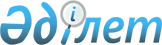 Баға статистикасы бойынша жалпымемлекеттік статистикалық байқаулардың статистикалық нысандары мен оларды толтыру жөніндегі нұсқаулықтарды бекіту туралы
					
			Күшін жойған
			
			
		
					Қазақстан Республикасы Ұлттық экономика министрлігі Статистика комитеті Төрағасының 2014 жылғы 13 қарашадағы № 47 бұйрығы. Қазақстан Республикасының Әділет министрлігінде 2014 жылы 22 желтоқсанда № 9990 тіркелді. Күші жойылды - Қазақстан Республикасы Ұлттық экономика министрлігі Статистика комитеті төрағасының 2015 жылғы 8 қыркүйектегі № 137 бұйрығымен      Ескерту. Күші жойылды - ҚР Ұлттық экономика министрлігі Статистика комитеті төрағасының 08.09.2015 № 137 (01.01.2016 бастап қолданысқа енгізіледі) бұйрығымен.      «Мемлекеттік статистика туралы» Қазақстан Республикасының 2010 жылғы 19 наурыздағы Заңының 12-бабының 3) және 8) тармақшаларына, сонымен қатар Қазақстан Республикасы Ұлттық экономика Министрінің 2014 жылғы 30 қыркүйектегі № 33 бұйрығымен бекітілген, Нормативтік құқықтық актілерді мемлекеттік тіркеу тізілімінде № 9779 болып тіркелген Қазақстан Республикасы Ұлттық экономика министрлігінің Статистика комитеті туралы ереженің 13-тармағы 9) тармақшасына сәйкес, БҰЙЫРАМЫН:



      1. Мыналар:

      1) «Заңды тұлғаларға көрсетілген курьерлік қызметтердің тарифтері туралы есеп» жалпымемлекеттік статистикалық байқаудың статистикалық нысаны (коды 1931101, индексі 1-тариф (курьер), кезеңділігі айлық) осы бұйрықтың 1-қосымшасына сәйкес;

      2) «Заңды тұлғаларға көрсетілген курьерлік қызметтердің тарифтері туралы есеп» жалпымемлекеттік статистикалық байқаудың статистикалық нысанын толтыру жөніндегі нұсқаулық (коды 1931101, индексі 1-тариф (курьер), кезеңділігі айлық) осы бұйрықтың 2-қосымшасына сәйкес;

      3) «Заңды тұлғаларға көрсетілген пошталық қызметтердің тарифтері туралы есеп» жалпымемлекеттік статистикалық байқаудың статистикалық нысаны (коды 1621101, индексі 1-тариф (пошта), кезеңділігі айлық) осы бұйрықтың 3-қосымшасына сәйкес;

      4) «Заңды тұлғаларға көрсетілген пошталық қызметтердің тарифтері туралы есеп» жалпымемлекеттік статистикалық байқаудың статистикалық нысанын толтыру жөніндегі нұсқаулық (коды 1621101, индексі 1-тариф (пошта), кезеңділігі айлық) осы бұйрықтың 4-қосымшасына сәйкес;

      5) «Заңды тұлғаларға көрсетілген байланыс қызметтерінің тарифтері туралы есеп» жалпымемлекеттік статистикалық байқаудың статистикалық нысаны (коды 1111101, индексі 1-тариф (байланыс), кезеңділігі айлық) осы бұйрықтың 5-қосымшасына сәйкес;

      6) «Заңды тұлғаларға көрсетілген байланыс қызметтерінің тарифтері туралы есеп» жалпымемлекеттік статистикалық байқаудың статистикалық нысанын толтыру жөніндегі нұсқаулық (коды 1111101, индексі 1-тариф (байланыс), кезеңділігі айлық) осы бұйрықтың 6-қосымшасына сәйкес;

      7) «Тұрақтандыру қорларының әлеуметтік маңызы бар азық-түлік тауарларын сатып алу және өткізу бағасы мен көлемі туралы есеп» жалпымемлекеттік статистикалық байқаудың статистикалық нысаны (коды 2031101, индексі 1-СФ, кезеңділігі айлық) осы бұйрықтың 7-қосымшасына сәйкес;

      8) «Тұрақтандыру қорларының әлеуметтік маңызы бар азық-түлік тауарларын сатып алу және өткізу бағасы мен көлемі туралы есеп» жалпымемлекеттік статистикалық байқаудың статистикалық нысанын толтыру жөніндегі нұсқаулық (коды 2031101, индексі 1-СФ, кезеңділігі айлық) осы бұйрықтың 8-қосымшасына сәйкес;

      9) «Автомобиль көлігі кәсіпорындарының жүк тасымалдау тарифтері туралы есеп» жалпымемлекеттік статистикалық байқаудың статистикалық нысаны (коды 1071101, индексі 1-тариф (автомобиль), кезеңділігі айлық) осы бұйрықтың 9-қосымшасына сәйкес;

      10) «Автомобиль көлігі кәсіпорындарының жүк тасымалдау тарифтері туралы есеп» жалпымемлекеттік статистикалық байқаудың статистикалық нысанын толтыру жөніндегі нұсқаулық (коды 1071101, индексі 1-тариф (автомобиль), кезеңділігі айлық) осы бұйрықтың 10-қосымшасына сәйкес;

      11) «Ішкі су көлігі кәсіпорындарының жүк тасымалдау тарифтері туралы есеп» жалпымемлекеттік статистикалық байқаудың статистикалық нысаны (коды 1091101, индексі 1-тариф (ішкі су), кезеңділігі айлық) осы бұйрықтың 11-қосымшасына сәйкес;

      12) «Ішкі су көлігі кәсіпорындарының жүк тасымалдау тарифтері туралы есеп» жалпымемлекеттік статистикалық байқаудың статистикалық нысанын толтыру жөніндегі нұсқаулық (коды 1091101, индексі 1-тариф (ішкі су), кезеңділігі айлық) осы бұйрықтың 12-қосымшасына сәйкес;

      13) «Әуе көлігі кәсіпорындарының жүк тасымалдау тарифтері туралы есеп» жалпымемлекеттік статистикалық байқаудың статистикалық нысаны (коды 1061101, индексі 1-тариф (әуе), кезеңділігі айлық) осы бұйрықтың 13-қосымшасына сәйкес;

      14) «Әуе көлігі кәсіпорындарының жүк тасымалдау тарифтері туралы есеп» жалпымемлекеттік статистикалық байқаудың статистикалық нысанын толтыру жөніндегі нұсқаулық (коды 1061101, индексі 1-тариф (әуе), кезеңділігі айлық) осы бұйрықтың 14-қосымшасына сәйкес;

      15) «Теміржол көлігі кәсіпорындарының жүк тасымалдау тарифтері туралы есеп» жалпымемлекеттік статистикалық байқаудың статистикалық нысаны (коды 1081101, индексі 1-тариф (теміржол), кезеңділігі айлық) осы бұйрықтың 15-қосымшасына сәйкес;

      16) «Теміржол көлігі кәсіпорындарының жүк тасымалдау тарифтері туралы есеп» жалпымемлекеттік статистикалық байқаудың статистикалық нысанын толтыру жөніндегі нұсқаулық (коды 1081101, индексі 1-тариф (теміржол), кезеңділігі айлық) осы бұйрықтың 16-қосымшасына сәйкес;

      17) «Құбыр көлігі кәсіпорындарының жүк тасымалдау тарифтері туралы есеп» жалпымемлекеттік статистикалық байқаудың статистикалық нысаны (коды 1101101, индексі 1-тариф (құбыр), кезеңділігі айлық) осы бұйрықтың 17-қосымшасына сәйкес;

      18) «Құбыр көлігі кәсіпорындарының жүк тасымалдау тарифтері туралы есеп» жалпымемлекеттік статистикалық байқаудың статистикалық нысанын толтыру жөніндегі нұсқаулық (коды 1101101, индексі 1-тариф (құбыр), кезеңділігі айлық) осы бұйрықтың 18-қосымшасына сәйкес;

      19) «Өнімдердің, тауарлардың көтерме сауда (жеткізілім) бағасы туралы есеп» жалпымемлекеттік статистикалық байқаудың статистикалық нысаны (коды 1021101, индексі 1-Ц (көтерме), кезеңділігі айлық) осы бұйрықтың 19-қосымшасына сәйкес;

      20) «Өнімдердің, тауарлардың көтерме сауда (жеткізілім) бағасы туралы есеп» жалпымемлекеттік статистикалық байқаудың статистикалық нысанын толтыру жөніндегі нұсқаулық (коды 1021101, индексі 1-Ц (көтерме), кезеңділігі айлық) осы бұйрықтың 20-қосымшасына сәйкес;

      21) «Коммерциялық жылжымайтын мүлікті жалға беру бағасы туралы есеп» жалпымемлекеттік статистикалық байқаудың статистикалық нысаны (коды 1631101, индексі 1-Б (жалға беру), кезеңділігі айлық) осы бұйрықтың 21-қосымшасына сәйкес;

      22) «Коммерциялық жылжымайтын мүлікті жалға беру бағасы туралы есеп» жалпымемлекеттік статистикалық байқаудың статистикалық нысанын толтыру жөніндегі нұсқаулық (коды 1631101, индексі 1-Б (жалға беру), кезеңділігі айлық) осы бұйрықтың 22-қосымшасына сәйкес;

      23) «Өндіруші кәсіпорынның өнеркәсіп өнімдерінің және өндірістік сипаттағы қызметтердің бағасы туралы есебі» жалпымемлекеттік статистикалық байқаудың статистикалық нысаны (коды 1031101, индексі 1-ЦП, кезеңділігі айлық) осы бұйрықтың 23-қосымшасына сәйкес;

      24) «Өндіруші кәсіпорынның өнеркәсіп өнімдерінің және өндірістік сипаттағы қызметтердің бағасы туралы есебі» жалпымемлекеттік статистикалық байқаудың статистикалық нысанын толтыру жөніндегі нұсқаулық (коды 1031101, индексі 1-ЦП, кезеңділігі айлық) осы бұйрықтың 24-қосымшасына сәйкес;

      25) «Өңделмеген сүрек және соған байланысты қызметтердің бағасы туралы есеп» жалпымемлекеттік статистикалық байқаудың статистикалық нысаны (коды 1041101, индексі 1-ЦП (орман), кезеңділігі тоқсандық) осы бұйрықтың 25-қосымшасына сәйкес;

      26) «Өңделмеген сүрек және соған байланысты қызметтердің бағасы туралы есеп» жалпымемлекеттік статистикалық байқаудың статистикалық нысанын толтыру жөніндегі нұсқаулық (коды 1041101, индексі 1-ЦП (орман), кезеңділігі тоқсандық) осы бұйрықтың 26-қосымшасына сәйкес;

      27) «Балық аулау және акваөсіру өнімінің бағасы туралы есеп» жалпымемлекеттік статистикалық байқаудың статистикалық нысаны (коды 1173101, индексі 1-ЦП (балық), кезеңділігі тоқсандық) осы бұйрықтың 27-қосымшасына сәйкес;

      28) «Балық аулау және акваөсіру өнімінің бағасы туралы есеп» жалпымемлекеттік статистикалық байқаудың статистикалық нысанын толтыру жөніндегі нұсқаулық (коды 1173101, индексі 1-ЦП (балық), кезеңділігі тоқсандық) осы бұйрықтың 28-қосымшасына сәйкес;

      29) «Сатып алынған құрылыс материалдарының, бөлшектер мен конструкциялардың бағасы туралы есеп» жалпымемлекеттік статистикалық байқаудың статистикалық нысаны (коды 1001101, индексі 1-ЦСМ, кезеңділігі айлық) осы бұйрықтың 29-қосымшасына сәйкес;

      30) «Сатып алынған құрылыс материалдарының, бөлшектер мен конструкциялардың бағасы туралы есеп» жалпымемлекеттік статистикалық байқаудың статистикалық нысанын толтыру жөніндегі нұсқаулық (коды 1001101, индексі 1-ЦСМ, кезеңділігі айлық) осы бұйрықтың 30-қосымшасына сәйкес;

      31) «Өткізілген ауылшаруашылық өнімінің және ауылшаруашылық құралымдарына арналған қызметтердің бағасы туралы есеп» жалпымемлекеттік статистикалық байқаудың статистикалық нысаны (коды 0981101, индексі 1-ЦСХ, кезеңділігі айлық) осы бұйрықтың 31-қосымшасына сәйкес;

      32) «Өткізілген ауылшаруашылық өнімінің және ауылшаруашылық құралымдарына арналған қызметтердің бағасы туралы есеп» жалпымемлекеттік статистикалық байқаудың статистикалық нысанын толтыру жөніндегі нұсқаулық (коды 0981101, индексі 1-ЦСХ, кезеңділігі айлық) осы бұйрықтың 32-қосымшасына сәйкес;

      33) «Өндірістік-техникалық мақсатта сатып алынған өнімдердің (қызметтердің) бағасы туралы есеп» жалпымемлекеттік статистикалық байқаудың статистикалық нысаны (коды 1051101, индексі 2-ЦП, кезеңділігі айлық) осы бұйрықтың 33-қосымшасына сәйкес;

      34) «Өндірістік-техникалық мақсатта сатып алынған өнімдердің (қызметтердің) бағасы туралы есеп» жалпымемлекеттік статистикалық байқаудың статистикалық нысанын толтыру жөніндегі нұсқаулық (коды 1051101, индексі 2-ЦП, кезеңділігі айлық) осы бұйрықтың 34-қосымшасына сәйкес;

      35) «201__ жылы тұтыну тауарлары мен ақылы қызметтердің бағаларын тіркеу дәптері» жалпымемлекеттік статистикалық байқаудың статистикалық нысаны (коды 1153101, индексі Ц-101, кезеңділігі күн сайынғы) осы бұйрықтың 35-қосымшасына сәйкес;

      36) «201__ жылы тұтыну тауарлары мен ақылы қызметтердің бағаларын тіркеу дәптері» жалпымемлекеттік статистикалық байқаудың статистикалық нысанын толтыру жөніндегі нұсқаулық (коды 1153101, индексі Ц-101, кезеңділігі күн сайынғы) осы бұйрықтың 36-қосымшасына сәйкес;

      37) «201__базарлардағы ауыл шаруашылығы өнімінің бағасын тіркеу дәптері» жалпымемлекеттік статистикалық байқаудың статистикалық нысаны (коды 1163101, индексі Ц-200, кезеңділігі айлық) осы бұйрықтың  37-қосымшасынасәйкес;

      38) «201__базарлардағы ауыл шаруашылығы өнімінің бағасын тіркеу дәптері» жалпымемлекеттік статистикалық байқаудың статистикалық нысанын толтыру жөніндегі нұсқаулық (коды 1163101, индексі Ц-200, кезеңділігі айлық) осы бұйрықтың 38-қосымшасына сәйкес бекітілсін.



      2. Мыналардың күші жойылды деп танылсын:

      1) «Баға статистикасы бойынша жалпымемлекеттік статистикалық байқаулардың статистикалық нысандары мен оларды толтыру жөніндегі нұсқаулықтарды бекіту туралы» Қазақстан Республикасы Статистика агенттігі төрағасының міндетін атқарушының 2013 жылғы 22 шілдедегі № 158 бұйрығы (Нормативтік құқықтық актілерді мемлекеттік тіркеу тізілімінде № 8645 болып тіркелген, 2014 жылғы 12 ақпандағы № 29 (28253) «Егемен Қазақстан» газетінде жарияланған);

      2) «Баға статистикасы бойынша жалпымемлекеттік статистикалық байқаулардың статистикалық нысандары мен оларды толтыру жөніндегі нұсқаулықтарды бекіту туралы» Қазақстан Республикасы Статистика агенттігі төрағасының міндетін атқарушының 2013 жылғы 22 шілдедегі № 158 бұйрығына өзгерістер енгізу туралы» Қазақстан Республикасы Статистика агенттігі төрағасының міндетін атқарушының 2013 жылғы 23 желтоқсандағы № 322 бұйрығы (Нормативтік құқықтық актілерді мемлекеттік тіркеу тізілімінде № 9044 болып тіркелген, 2014 жылғы 29 сәуірдегі № 82 (28306) «Егемен Қазақстан» газетінде жарияланған).



      3. Қазақстан Республикасы Ұлттық экономика министрлігі Статистика комитетінің Статистикалық қызметті жоспарлау басқармасы Заң басқармасымен бірлесіп заңнамада белгіленген тәртіпте:

      1) осы бұйрықтың Қазақстан Республикасы Әділет министрлігінде мемлекеттік тіркелуін қамтамасыз етсін;

      2) осы бұйрықты Қазақстан Республикасы Әдiлет министрлігінде мемлекеттiк тiркегеннен кейiн он күнтiзбелiк күн iшiнде бұқаралық ақпарат құралдарына ресми жариялауға жіберсін;

      3) осы бұйрықтың Қазақстан Республикасы Ұлттық экономика министрлігі Статистика комитетінің интернет-ресурсында міндетті жариялануын қамтамасыз етсін.



      4. Қазақстан Республикасы Ұлттық экономика министрлігі Статистика комитетінің Статистикалық қызметті жоспарлау басқармасы осы бұйрықты Қазақстан Республикасы Ұлттық экономика министрлігі Статистика комитетінің құрылымдық бөлімшелеріне және аумақтық органдарына жұмыс бабында басшылыққа алу үшін жеткізсін.



      5. Осы бұйрықтың орындалуын бақылауды өзіме қалдырамын.



      6. Осы бұйрық ресми жариялауға жатады және 2015 жылғы 1 қаңтардан бастап қолданысқа енгізіледі.      Төраға                                      Ә. Смайылов

Қазақстан Республикасы     

Ұлттық экономика министрлігінің  

Статистика комитеті төрағасының    

2014 жылғы 13 қарашадағы № 47   

бұйрығына 1-қосымша       

Айдың 20-күніне бағытын және тарифін қосылған құн салығын есепке алусыз, теңгемен көрсетіңіз

Укажите направление и тарифы на 20 число месяца без учета налога на добаленную стоимость, в тенге1) Мұнда және бұдан әрі: есепті жылдың қаңтарында ғана толтырылады

Здесь и далее: заполняется только в январе отчетного года

2) Мұнда және бұдан әрі: ТМД – Тәуелсіз Мемлекеттер Достастығы

Здесь и далее: СНГ – Содружество Независимых ГосударствАтауы                           Мекенжайы______________________

Наименование _____________________ Адрес_____________________________

__________________________________ __________________________________

Телефоны _________________________Электрондық пошта мекенжайы

Адрес электронной почты ___________Орындаушы

Исполнитель ________________________________ ________________________

             тегі, аты және әкесінің аты        телефоны

              фамилия, имя и отчествоБасшы

Руководитель _______________________________ ________________________

              тегі, аты және әкесінің аты       қолы

              фамилия, имя и отчество                подписьБас бухгалтер

Главный бухгалтер ___________________________ _______________________

                  тегі, аты және әкесінің аты   қолы

                    фамилия, имя и отчество          подписьМөрдің орны (бар болған жағдайда)

Место для печати (при наличии)  

Қазақстан Республикасы Ұлттық

экономика министрлігінің   

Статистика комитеті төрағасының 

2014 жылғы 13 қарашадағы   

№ 47 бұйрығына 2-қосымша    

«Заңды тұлғаларға көрсетілген курьерлік қызметтердің тарифтері

туралы есеп» (коды 1931101, индексі 1-тариф (курьер),

кезеңділігі айлық) жалпымемлекеттік статистикалық байқаудың

статистикалық нысанын толтыру жөніндегі нұсқаулық

      1. Осы «Заңды тұлғаларға көрсетілген курьерлік қызметтердің тарифтері туралы есеп» (коды 1931101, индексі 1-тариф (курьер), кезеңділігі айлық) жалпымемлекеттік статистикалық байқаудың статистикалық нысанын толтыру жөніндегі нұсқаулық «Мемлекеттік статистика туралы» Қазақстан Республикасы Заңының 12-бабы 8) тармақшасына сәйкес әзірленді және «Заңды тұлғаларға көрсетілген курьерлік қызметтердің тарифтері туралы есеп» (коды 1931101, индексі 1-тариф (курьер), кезеңділігі айлық) жалпымемлекеттік статистикалық байқаудың статистикалық нысанын толтыруды нақтылайды.



      2. Осы статистикалық нысанды толтыру мақсатында келесі анықтамалар қолданылады:

      1) курьерлік қызметтер – почта жөнелтілімдерін тасымалдау және тапсыру бойынша курьерді пайдалану арқылы көрсетілетін қызметтер;

      2) тариф – почта операторының қызметтері төлемақысының белгіленген мөлшері.



      3. В бағанында қызмет көрсетудің неғұрлым көп көлемі жүзеге асырылатын бағыт көрсетіледі. Бұл белгілі бір аймақ, километрмен есептелген орташа ара қашықтық немесе жөнелту және жеткізу пункттері, тарифтердің саралануы осыларға байланысты болады. Іріктелген бағыт есепті жыл бойы өзгеріссіз қалады.



      4. Егер тарифтер Америка Құрама Штаттары долларымен және басқа да тұрақты валютамен белгіленсе, оларды қайта есептеу әр айдың 20-шы күніне Қазақстан Республикасы Ұлттық банкі белгілеген валюталардың ресми бағамы бойынша жүзеге асырылады.



      5. Осы статистикалық нысанды тапсыру қағаз тасығышта немесе электронды форматта жүзеге асырылады. Статистикалық нысанды электронды форматта толтыру Қазақстан Республикасы Ұлттық экономика министрлігінің Статистика комитеті интернет-ресурсының (www.stat.gov.kz) «On-line есептер» бөлімінде орналастырылған бағдарламалық қамтамасыз етуді пайдалану арқылы жүзеге асырылады.

      Ескертпе: Х – көрсетілген айқындама толтыруға жатпайды.



      6. Арифметикалық-логикалық бақылау:

      1) егер 1 және 2 бағандары толтырылса, онда В бағаны міндетті түрде толтырылады;

      2) есепті айда 2-бағанның деректері тиісті жол бойынша өткен айдағы статистикалық нысанның 1-бағанының деректеріне тең.

Қазақстан Республикасы     

Ұлттық экономика министрлігінің 

Статистика комитеті төрағасының    

2014 жылғы 13 қарашадағы     

№ 47 бұйрығына 3-қосымша    

Айдың 20-күніне бағытын және тарифін қосылған құн салығын есепке алусыз, теңгемен көрсетіңіз

Укажите направление и тарифы на 20 число месяца без учета налога на добавленную стоимость, в тенге 1)Мұнда және бұдан әрі: есепті жылдың қаңтарында ғана толтырылады

Здесь и далее: заполняется только в январе отчетного года2)Мұнда және бұдан әрі: ТМД – Тәуелсіз Мемлекеттер Достастығы

Здесь и далее: СНГ – Содружество Независимых ГосударствАтауы                           Мекенжайы______________________

Наименование _____________________ Адрес_____________________________

__________________________________ __________________________________

Телефоны _________________________Электрондық пошта мекенжайы

Адрес электронной почты ___________Орындаушы

Исполнитель ________________________________ ________________________

             тегі, аты және әкесінің аты        телефоны

              фамилия, имя и отчествоБасшы

Руководитель _______________________________ ________________________

              тегі, аты және әкесінің аты       қолы

              фамилия, имя и отчество                подписьБас бухгалтер

Главный бухгалтер ___________________________ _______________________

                  тегі, аты және әкесінің аты   қолы

                    фамилия, имя и отчество          подписьМөрдің орны (бар болған жағдайда)

Место для печати (при наличии)  

Қазақстан Республикасы   

Ұлттық экономика министрлігінің

Статистика комитеті төрағасының

2014 жылғы  13 қарашадағы № 47

бұйрығына 4-қосымша     

«Заңды тұлғаларға көрсетілген пошталық қызметтердің тарифтері

туралы есеп» (коды 1621101, индексі 1-тариф (пошта),

кезеңділігі айлық) жалпымемлекеттік статистикалық байқаудың

статистикалық нысанын толтыру жөніндегі нұсқаулық

      1. Осы «Заңды тұлғаларға көрсетілген пошталық қызметтердің тарифтері туралы есеп» (коды 1621101, индексі 1-тариф (пошта), кезеңділігі айлық) жалпымемлекеттік статистикалық байқаудың статистикалық нысанын толтыру жөніндегі нұсқаулық «Мемлекеттік статистика туралы» Қазақстан Республикасы Заңының 12-бабы 8) тармақшасына сәйкес әзірленді және «Заңды тұлғаларға көрсетілген пошталық қызметтердің тарифтері туралы есеп» (коды 1621101, индексі 1-тариф (пошта), кезеңділігі айлық) жалпымемлекеттік статистикалық байқаудың статистикалық нысанын толтыруды нақтылайды.



      2. Осы статистикалық нысанды толтыру мақсатында келесі анықтамалар қолданылады:

      1) EMS пошталық қызметтері – бұл сақтауды және кепілдендірілген жеткізуді қамтамасыз етумен барынша қысқа мерзімде «қолдан-қолға» принципі бойынша пошта жөнелтілімдерін жедел жеткізу;

      2) пошталық байланыс қызметтері – пошта жөнелтілімдері мен почталық ақша аударымдарын жіберу бойынша қызмет;

      3) тариф – пошта операторының қызметтері төлемақысының белгіленген мөлшері.



      3. В бағанында қызмет көрсетудің неғұрлым көп көлемі жүзеге асырылатын бағыт көрсетіледі. Бұл белгілі бір аймақ, километрмен есептелген орташа ара қашықтық немесе тарифтердің саралануына байланысты болатын жөнелту және жеткізу пункттері. Іріктелген бағыт есепті жыл бойы өзгеріссіз қалады.



      4. Егер тарифтер Америка Құрама Штаттары долларымен және басқа да тұрақты валютамен белгіленсе, оларды қайта есептеу айдың 20-шы күніне Қазақстан Республикасы Ұлттық банкі белгілеген валюталардың ресми бағамы бойынша жүзеге асырылады.



      5. Осы статистикалық нысанды тапсыру қағаз тасығышта немесе электронды форматта жүзеге асырылады. Статистикалық нысанды электронды форматта толтыру Қазақстан Республикасы Ұлттық экономика министрлігінің Статистика комитеті интернет-ресурсының (www.stat.gov.kz) «On-line есептер» бөлімінде орналастырылған бағдарламалық қамтамасыз етуді пайдалану арқылы жүзеге асырылады.

      Ескертпе: Х – көрсетілген айқындама толтыруға жатпайды.



      6. Арифметикалық-логикалық бақылау:

      1) егер 1 және 2-бағандары толтырылса, онда В бағаны міндетті түрде толтырылады;

      2) есепті айда 2-бағанның деректері әр толтырылған жол бойынша өткен айдағы осы статистикалық нысанның 1-бағанының деректеріне тең.

Қазақстан Республикасы    

Ұлттық экономика министрлігінің

Статистика комитеті төрағасының 

2014 жылғы 13 қарашадағы    

№ 47 бұйрығына 5-қосымша    

1. Айдың 20-күніне байланыс қызметтері түрлеріне тарифтерді қосылған құн салығын есепке алусыз, теңгемен көрсетіңіз

Укажите тарифы на виды услуг связи на 20 число месяца без учета налога на добавленную стоимость, в тенге

2. Айдың 20-күніне бағыттары бойынша телефонмен сөйлесуге тарифтерді қосылған құн салығын есепке алусыз, 1секундына теңгемен көрсетіңіз

Укажите тарифы на телефонный разговор по направлениям на 20 число месяца без учета налога на добавленную стоимость, в тенге за 1 секунду______________________

1)Мұнда және бұдан әрі: есепті жылдың қаңтарында ғана толтырылады

Здесь и далее: заполняется только в январе отчетного года2)ТМД – Тәуелсіз Мемлекеттер Достастығы

СНГ – Содружество Независимых Государств

3. Айдың 20-күніне Интернет қызметтері түрлеріне тарифтерді қосылған құн салығын есепке алусыз, теңгемен көрсетіңіз

Укажите тарифы на виды услуг Интернет на 20 число месяца без учета налога на добавленную стоимость, в тенге

4. Айдың 20-күніне ұтқыр байланыс қызметінің түрлеріне тарифтерді қосылған құн салығын есепке алусыз, теңгемен көрсетіңіз

Укажите тарифы на виды услуг мобильной связи на 20 число месяца без учета налога на добавленную стоимость, в тенге

5. Айдың 20-күніне телекоммуникациялық қызметтердің өзге де түрлеріне тарифтерді қосылған құн салығын есепке алусыз, теңгемен көрсетіңіз

Укажите тарифы на прочие виды телекоммуникационных услуг на 20 число месяца без учета налога на добавленную стоимость, в тенгеАтауы                           Мекенжайы______________________

Наименование _____________________ Адрес_____________________________

__________________________________ __________________________________

Телефоны _________________________Электрондық пошта мекенжайы

Адрес электронной почты ___________Орындаушы

Исполнитель ________________________________ ________________________

             тегі, аты және әкесінің аты        телефоны

              фамилия, имя и отчествоБасшы

Руководитель _______________________________ ________________________

              тегі, аты және әкесінің аты       қолы

              фамилия, имя и отчество                подписьБас бухгалтер

Главный бухгалтер ___________________________ _______________________

                  тегі, аты және әкесінің аты   қолы

                    фамилия, имя и отчество          подписьМөрдің орны (бар болған жағдайда)

Место для печати (при наличии)      

Қазақстан Республикасы      

Ұлттық экономика министрлігінің   

Статистика комитеті төрағасының 

2014 жылғы 13 қарашадағы      

№ 47 бұйрығына 6-қосымша     

«Заңды тұлғаларға көрсетілген байланыс қызметтерінің тарифтері

туралы есеп» (коды 1111101, индексі 1-тариф (байланыс),

кезеңділігі айлық) жалпымемлекеттік статистикалық байқаудың

статистикалық нысанын толтыру жөніндегі нұсқаулық

      1. Осы «Заңды тұлғаларға көрсетілген байланыс қызметтерінің тарифтері туралы есеп» (коды 1111101, индексі 1-тариф (байланыс), кезеңділігі айлық) жалпымемлекеттік статистикалық байқаудың статистикалық нысанын толтыру жөніндегі нұсқаулық «Мемлекеттік статистика туралы» Қазақстан Республикасы Заңының 12-бабы 8) тармақшасына сәйкес әзірленді және «Заңды тұлғаларға көрсетілген байланыс қызметтерінің тарифтері туралы есеп» (коды 1111101, индексі 1-тариф (байланыс), кезеңділігі айлық) жалпымемлекеттік статистикалық байқаудың статистикалық нысанын толтыруды нақтылайды.



      2. Осы статистикалық нысанды толтыру мақсатында келесі анықтамалар қолданылады:

      1) тариф – байланыс операторының қызметтер төлемақысының белгіленген мөлшері;

      2) трафик – байланыс құралдарына жүктеме жасайтын шақырулар, хабарламалар мен сигналдар ағыны;

      3) транкингті байланыс – топтық шақыру режимінде жұмыс істейтін радиобайланыс;

      4) ұялы байланыс – ұтқыр байланыстың радиотолқындар арқылы берілетін, екіжақты (көпжақты) ақпарат алмасуға арналған түрі.



      3. Тарифті тiркеу үшін В бағанының 2-бөлімінде қызмет көрсетудің неғұрлым көп көлемі жүзеге асырылатын бағыт (ел, қала) көрсетіледі. Іріктелген бағыттар есепті жыл ішінде өзгеріссіз қалады.



      4. Барлық бөлімдерде «Өткен айдың тарифі» 2-бағанын міндетті түрде есепті жылғы қаңтарда толтыру керек. Келесі айларда жаңа өкіл-қызмет пайда болған жағдайда ғана баған толтырылады.



      5. Егер телефонмен сөйлесу тарифтері Америка Құрама Штаттары долларымен және басқа да тұрақты валютамен белгіленсе, оларды қайта есептеу әр айдың 20-шы күніне Қазақстан Республикасы Ұлттық банкі белгілеген валюталардың ресми бағамы бойынша жүзеге асырылады.



      6. Осы статистикалық нысанды тапсыру қағаз тасығышта немесе электронды форматта жүзеге асырылады. Статистикалық нысанды электронды форматта толтыру Қазақстан Республикасы Ұлттық экономика министрлігінің Статистика комитеті интернет-ресурсының (www.stat.gov.kz) «On-line есептер» бөлімінде орналастырылған бағдарламалық қамтамасыз етуді пайдалану арқылы жүзеге асырылады.

      Ескертпе: Х - осы айқындама толтыруға жатпайды.



      7. Арифметикалық-логикалық бақылау:

      1) 1-бөлім «Байланыс қызметі түрлерінің тарифтері»:

      егер 61.90.10.441 және 61.90.10.442 кодтары бойынша 1 және 2 бағандары толтырылса, онда 61.90.10.4411<61.90.10.442;

      2) 2-бөлім «Телефонмен сөйлесу тарифтері»:

      егер 1 және 2 бағандары толтырылса, онда «Бағыт» бағанын толтырылады;

      3) 3-бөлім «Интернет қызметі түрлерінің тарифі»:

      егер 61.10.43.220, 61.10.43.230, 61.10.43.240, 61.10.43.250 бағандар кодтары бойынша толтырылса, онда:

      61.10.43.220 < 61.10.43.230,

      61.10.43.230 < 61.10.43.240,

      61.10.43.240 < 61.10.43.250;

      егер бағандар 61.20.42.220, 61.20.42.230, 61.20.42.240, 61.20.42.250, кодтары бойынша толтырылса, онда:

      61.20.42.220 < 61.20.42.230,

      61.20.42.230 < 61.20.42.240,

      61.20.42.240 < 61.20.42.250.

Қазақстан Республикасы      

Ұлттық экономика министрлігінің   

Статистика комитеті төрағасының   

2014 жылғы 13 қарашадағы      

№ 47 бұйрығына 7-қосымша      

1. Тауарды сатып алу және өткізу көлемі мен бағасын өлшем бірлігіне көрсетіңіз

Укажите объемы и цены закупа и реализации товара, за единицу измерения___________________

*) Мұнда және бұдан әрі: «Тауардың коды», «Тауардың атауы» және «Тауардың өлшем бірлігі» статистикалық нысанға қосымшаға сәйкес толтырылады.

Здесь и далее: «Код товара», «Наименование товара» и «Единица измерения товара» заполняются согласно приложению к статистической форме.Қажет болған жағдайда қосымша беттерде жалғастырыңыз.

При необходимости продолжите на дополнительных листах.

2. Сақтау пунктілерінің санын көрсетіңіз, бірлік

Укажите количество пунктов хранения, единиц 

3. Тауар түрлері бойынша сақтау қызметтерінің құнын бір айға, шаршы метріне теңгемен көрсетіңіз. Егер сақтау қызметіне төлем басқа өлшем бірлікпен төленсе, ол 3-бағанда көрсетіледі

Укажите стоимость услуг хранения по видам товаров за месяц, в тенге за квадратный метр. Если оплата услуг хранения производится в другой единице измерения, она указывается в графе 3  Қажет болған жағдайда қосымша беттерде жалғастырыңыз.

При необходимости продолжите на дополнительных листах.Атауы                           Мекенжайы______________________

Наименование _____________________ Адрес_____________________________

__________________________________ __________________________________

Телефоны _________________________Электрондық пошта мекенжайы

Адрес электронной почты ___________Орындаушы

Исполнитель ________________________________ ________________________

             тегі, аты және әкесінің аты        телефоны

              фамилия, имя и отчествоБасшы

Руководитель _______________________________ ________________________

              тегі, аты және әкесінің аты       қолы

              фамилия, имя и отчество                подписьБас бухгалтер

Главный бухгалтер ___________________________ _______________________

                  тегі, аты және әкесінің аты   қолы

                    фамилия, имя и отчество          подписьМөрдің орны (бар болған жағдайда)

Место для печати (при наличии)      

«Тұрақтандыру қорларының әлеуметтік   

маңызы бар азық-түлік тауарларын сатып   

алу және өткізу бағасы мен көлемі туралы есеп»

(коды 2031101, индексі 1-СФ, кезеңділігі айлық)

жалпымемлекеттік статистикалық      

байқаудың статистикалық нысанына қосымша 

Тұрақтандыру қорынан шығарылатын әлеуметтік маңызы бар

азық-түлік тауарларының тізімі

Перечень социально-значимых продовольственных товаров,

выпускаемых из стабилизационного фондаМЖТЖН - Мақсаттар бойынша жеке тұтыну жіктеуішіне тауар айқындамасының номенклатурасы.

НКИПЦ - Номенклатура товарных позиций к классификатору индивидуального потребления по целям.

Қазақстан Республикасы Ұлттық 

экономика министрлігінің   

Статистика комитеті төрағасының

2014 жылғы 13 қарашадағы    

№ 47 бұйрығына 8-қосымша    

«Тұрақтандыру қорларының әлеуметтік маңызы бар азық-түлік

тауарларын сатып алу және өткізу бағасы мен көлемі туралы есеп»

(коды 2031101, индексі 1-СФ, кезеңділігі айлық)

жалпымемлекеттік статистикалық байқаудың статистикалық нысанын

толтыру жөніндегі нұсқаулық

      1. Осы «Тұрақтандыру қорларының әлеуметтік маңызы бар азық-түлік тауарларын сатып алу және өткізу бағасы мен көлемі туралы есеп» (коды 2031101, индексі 1-СФ, кезеңділігі айлық) жалпымемлекеттік статистикалық байқаудың статистикалық нысанын толтыру жөніндегі нұсқаулық (бұдан әрі - Нұсқаулық) «Мемлекеттік статистика туралы» Қазақстан Республикасы Заңының 12-бабы 8) тармақшасына сәйкес әзірленді және «Тұрақтандыру қорларының әлеуметтік маңызы бар азық-түлік тауарларын сатып алу және өткізу бағасы мен көлемі туралы есеп» (коды 2031101, индексі 1-СФ, кезеңділігі айлық) жалпымемлекеттік статистикалық байқаудың статистикалық нысанын толтыруды нақтылайды.



      2. Осы статистикалық нысанды толтыру мақсатында келесі анықтамалар қолданылады:

      1) оператор – Әлеуметтік-кәсіпкерлік корпорация (бұдан әрі - ӘКК) және (немесе) тұрақтандыру қорының азық-түлік тауарларын сатып алуды және (немесе) өткізуді, сақтауды жүзеге асыратын оларға үлестес тұлға;

      2) өткізу бағасы – сауда объектілеріне өткізуге берілген нақты тауардың бекітілген үстемесін қоса алғандағы бағасы;

      3) сатып алу бағасы - отандық немесе импорттық өндірістің нақты тауарының қосымша кұн салығын, көлік және өзге де үстеме шығыстарын қоса алғандағы бағасы;

      4) сатып алу, өткізу көлемі – сатып алынған, өткізілген азық-түлік тауарларының заттай көріністегі саны.



      3. 1-бөлімде Г бағанында азық-түлік тауарларын әрбір сатып алған күні немесе өткізген күні көрсетіледі.

      Егер азық-түлік тауарларының бір түрі есепті айдың ішінде бірнеше рет сатып алынса немесе өткізілсе, онда әрбір сатып алған немесе өткізген күні бөлек жолдарға жазылады.



      4. 1, 2, 6–бағандарда тауарларды сатып алу, өткізу көлемі өлшем бірлігіне көрсетіледі.

      3, 4, 7–бағандар бойынша тауарды сатып алу, өткізу бағасы көрсетіледі.

      Сатып алу, өткізу бағалары және көлемдері бүтін санға дейінгі дәлдікпен көрсетіледі.



      5. 5–бағанда оператордың қоды көрсетіледі.

      Оператордың коды келесі тәртіпте беріледі:

      1) егер тауарды өткізуді ӘКК өзі жүзеге асырса – «0» коды беріледі;

      2) егер ӘКК-нің үлестес тұлғалары өткізуді жүзеге асырса, онда олар бір санынан басталатын ретпен кодталады.

      Операторларды кодтау есепті жыл бойы өзгеріссіз қалады. Егер есепті кезеңде жаңа оператор пайда болса, онда оған соңғы реттік нөмір беріледі. Егер оператор тауардың бір түрін әртүрлі бағамен (әртүрлі сауда объектілеріне) өткізсе, онда ақпарат бір оператордың кодымен көрсетіледі.



      6. Осы статистикалық нысанды тапсыру қағаз тасығышта немесе электронды форматта жүзеге асырылады. Статистикалық нысанды электронды форматта толтыру Қазақстан Республикасы Ұлттық экономика министрлігінің Статистика комитеті интернет-ресурсындағы (www.stat.gov.kz) «On-line есептер» бөлімінде орналастырылған бағдарламалық қамтамасыз етуді пайдалану арқылы жүзеге асырылады.



      7. Арифметикалық-логикалық бақылау:

      1-бөлім «Тауарды сатып алу және өткізу көлемі мен бағасы»:

      егер 1, 3 және 2, 4 немесе 5, 6, 7 бағандары толтырылса, онда Г бағанын толтыру міндетті;

      егер 1 бағаны толтырылса, онда 3 және Г бағандары толтырылады;

      егер 2 бағаны толтырылса, онда 4 және Г бағандары толтырылады;

      егер 6 бағаны толтырылса, онда 5, 7 және Г бағандары толтырылады.

Қазақстан Республикасы Ұлттық 

экономика министрлігінің   

Статистика комитеті төрағасының

2014 жылғы 13 қарашадағы    

№ 47 бұйрығына 9-қосымша 

Айдың 15-күніне қатынас түрлері бойынша жүкті тасымалдау тарифін қосылған құн салығын есепке алусыз, тоннасына теңгемен көрсетіңіз.

Укажите тарифы за перевозку груза по видам сообщений на 15 число месяца без учета налога на добавленную стоимость, в тенге за тонну_____________________

1 А және Б бағандары респонденттерге статистика органдарымен ұсынылатын Жүк түрлерінің тізбесіне сәйкес толтырылады.

Графы А и Б заполняются в соответствии с Перечнем видов грузов, предоставляемым респондентам органами статистики.2Мұнда және бұдан әрі: есепті жылдың қаңтарында ғана толтырылады

Здесь и далее: заполняется только в январе отчетного годаАтауы                           Мекенжайы______________________

Наименование _____________________ Адрес_____________________________

__________________________________ __________________________________

Телефоны _________________________Электрондық пошта мекенжайы

Адрес электронной почты ___________Орындаушы

Исполнитель ________________________________ ________________________

             тегі, аты және әкесінің аты        телефоны

              фамилия, имя и отчествоБасшы

Руководитель _______________________________ ________________________

              тегі, аты және әкесінің аты       қолы

              фамилия, имя и отчество                подписьБас бухгалтер

Главный бухгалтер ___________________________ _______________________

                  тегі, аты және әкесінің аты   қолы

                    фамилия, имя и отчество          подписьМөрдің орны (бар болған жағдайда)

Место для печати (при наличии)     

Қазақстан Республикасы Ұлттық 

экономика министрлігінің  

Статистика комитеті төрағасының

2014 жылғы 13 қарашадағы № 47

бұйрығына 10-қосымша     

«Автомобиль көлігі кәсіпорындарының жүк тасымалдау тарифтері

туралы есеп» (коды 1071101, индексі 1-тариф (автомобиль),

кезеңділігі айлық) жалпымемлекеттік статистикалық байқаудың

статистикалық нысанын толтыру жөніндегі нұсқаулық

      1. Осы «Автомобиль көлігі кәсіпорындарының жүк тасымалдау тарифтері туралы есеп» (коды 1071101, индексі 1-тариф (автомобиль), кезеңділігі айлық) жалпымемлекеттік статистикалық байқаудың статистикалық нысанын толтыру жөніндегі нұсқаулық «Мемлекеттік статистика туралы» Қазақстан Республикасы Заңының 12-бабы 8) тармақшасына сәйкес әзірленді және «Автомобиль көлігі кәсіпорындарының жүк тасымалдау тарифтері туралы есеп» (коды 1071101, индексі 1-тариф (автомобиль), кезеңділігі айлық) жалпымемлекеттік статистикалық байқаудың статистикалық нысанын толтыруды нақтылайды.



      2. Осы статистикалық нысанды толтыру мақсатында келесі анықтамалар қолданылады:

      1) қатынас түрлері - төмендегілерді қоса алғанда, жөнелту және бару пункттері арасында жүк тасымалдау бағыттары:

      халықаралық – Қазақстан Республикасы мен шетел мемлекеттері арасындағы және (немесе) Қазақстан Республикасы арқылы транзитпен тасымалдау;

      республика ішінде – республика ішінде жөнелту және бару пункттері арасында тасымалдау;

      қаламаңылық – қаламаңылық аймақта тасымалдау;

      қалалық – қаланың белгіленген шекарасы шегінде тасымалдау;

      2) тариф - жүк тасымалы үшін мөлшерлемелер (кіре ақысы) және алымдар жүйесі.



      3. «Жүктің атауы» А бағанында жүктің түрі көрсетіледі, ал Б бағанында Жүк түрлерінің тізбесіне сәйкес оның коды көрсетіледі, оны респонденттерге статистика органдары ұсынады.



      4. В бағанында жүктің әрбір түрі бойынша есепті жыл ішінде өзгертілмеуі тиіс тасымалдау бағыты, автомобильдің типі Г бағанында көрсетіледі.



      5. Д бағанында тариф түрі: 01 – кесімді, 02 – уақыттық көрсетіледі. Кесімді тарифте 1 километр ара қашықтыққа тонна жүкті тасымалдау құны көрсетіледі. Қажет болған жағдайда тасымалдаудың жалпы құны тасымалданған жүктің санына бөлінеді.



      6. Егер тарифтер шетел валютасын (Америка Құрама Штаттары долларында және басқа) белгіленген болса, оларды үлттық валютаға қайта есептеу есепті айдың 10 күніне Қазақстан Республикасының Ұлттық банкі белгілеген бағам бойынша жүргізіледі.



      7. Осы статистикалық нысанды тапсыру қағаз тасығышта немесе электронды форматта жүзеге асырылады. Статистикалық нысанды электронды форматта толтыру Қазақстан Республикасы Ұлттық экономика министрлігінің Статистика комитеті интернет-ресурсындағы (www.stat.gov.kz) «On-line есептер» бөлімінде орналастырылған бағдарламалық қамтамасыз етуді пайдалану арқылы жүзеге асырылады.



      8. Арифметикалық-логикалық бақылау:

      1) егер 1 немесе 2-бағандары толтырылса А, Б, В, Г және Д бағандарын толтыру міндетті.

      2) есепті айдағы 2-бағанның деректері әр толтырылған жол бойынша өткен айдағы осы нысанның 1-бағанының деректеріне тең.

      3) есепті жылдың қаңтарында 2-бағанды толтыру міндетті.

Қазақстан Республикасы Ұлттық 

экономика министрлігінің   

Статистика комитеті төрағасының

2014 жылғы 13 қарашадағы № 47 

бұйрығына 11-қосымша     

Қатынас түрлері бойынша бір тонна жүкті тасымалдау тарифін қосылған құн салығын есепке алусыз, теңгемен көрсетіңіз

Укажите тарифы за перевозку груза по видам сообщений без учета налога на добавленную стоимость, в тенге за тонну1)Б және В бағандары респонденттерге статистика органдарымен ұсынылатын Жүк түрлерінің тізбесіне сәйкес толтырылады.

Графы Б и В заполняются в соответствии с Перечнем видов грузов, предоставляемым респондентам органами статистики.

2)Есепті жылдың қаңтарында ғана толтырылады

Заполняется только в январе отчетного года

3)ТМД – Тәуелсіз Мемлекеттер Достастығы

СНГ – Содружество Независимых ГосударствАтауы                           Мекенжайы______________________

Наименование _____________________ Адрес_____________________________

__________________________________ __________________________________

Телефоны _________________________Электрондық пошта мекенжайы

Адрес электронной почты ___________Орындаушы

Исполнитель ________________________________ ________________________

             тегі, аты және әкесінің аты        телефоны

              фамилия, имя и отчествоБасшы

Руководитель _______________________________ ________________________

              тегі, аты және әкесінің аты       қолы

              фамилия, имя и отчество                подписьБас бухгалтер

Главный бухгалтер ___________________________ _______________________

                  тегі, аты және әкесінің аты   қолы

                    фамилия, имя и отчество          подписьМөрдің орны (бар болған жағдайда)

Место для печати (при наличии)      

Қазақстан Республикасы Ұлттық

экономика министрлігінің Статистика

комитеті төрағасының     

2014 жылғы 13 қарашадағы    

№ 47 бұйрығына 12-қосымша    

«Ішкі су көлігі кәсіпорындарының жүк тасымалдау тарифтері туралы есеп» (коды 1091101, индексі 1-тариф (ішкі су), кезеңділігі айлық) жалпымемлекеттік статистикалық байқаудың статистикалық нысанын толтыру жөніндегі нұсқаулық

      1. Осы «Ішкі су көлігі кәсіпорындарының жүк тасымалдау тарифтері туралы есеп» (коды 1091101, индексі 1-тариф (ішкі су), кезеңділігі айлық) жалпымемлекеттік статистикалық байқаудың статистикалық нысанын толтыру жөніндегі нұсқаулық «Мемлекеттік статистика туралы» Қазақстан Республикасы Заңының 12-бабы 8) тармақшасына сәйкес әзірленді және «Ішкі су көлігі кәсіпорындарының жүк тасымалдау тарифтері туралы есеп» (коды 1091101, индексі 1-тариф (ішкі су), кезеңділігі айлық) жалпымемлекеттік статистикалық байқаудың статистикалық нысанын толтыруды нақтылайды.



      2. Осы статистикалық нысанды толтыру мақсатында келесі анықтамалар қолданылады:

       1) қатынас түрлері - төмендегі түрлерін қоса алғанда жөнелту және бару пункттері арасындағы жүк тасымалдау бағыттары:

      халықаралық – Қазақстан Республикасы мен шетел мемлекеттері арасындағы және (немесе) Қазақстан Республикасы арқылы транзитпен тасымалдау;

      республика ішінде – республика ішінде жөнелту және бару пункттері арасындағы тасымалдау.

      2) тариф - жүк тасымалы үшін мөлшерлемелер (кіре ақысы) мен алымдар жүйесі.



      3. «Жүктің атауы» Б бағанында жүктің түрі көрсетіледі, ал В бағанында Жүк түрлерінің тізбесіне сәйкес оның коды көрсетіледі, оны респонденттерге статистика органдары ұсынады.



      4. Г бағанында жүктердiң неғұрлым көрнекті түрлері iрiктеледi және есепті жыл ішінде өзгермейтін тасымалдау бағыттары және (немесе) қашықтығы көрсетіледі.



      5. Осы статистикалық нысанды тапсыру қағаз тасығышта немесе электронды форматта жүзеге асырылады. Статистикалық нысанды электронды форматта толтыру Қазақстан Республикасы Ұлттық экономика министрлігінің Статистика комитеті интернет-ресурсының (www.stat.gov.kz) «On-line есептер» бөлімінде орналастырылған бағдарламалық қамтамасыз етуді пайдалану арқылы жүзеге асырылады.



      6. Арифметикалық-логикалық бақылау:

      1) егер 1 немесе 2-бағандардың бірі толтырылса, Б, В және Г бағандарын толтыру міндетті;

      2) есепті айда 2-бағаны әр толтырылған жол бойынша өткен айдағы осы нысанның 1-бағанына тең.

Қазақстан Республикасы Ұлттық

экономика министрлігінің Статистика

комитеті төрағасының     

2014 жылғы 13 қарашадағы    

№ 47 бұйрығына 13-қосымша   

Қатынас түрлері бойынша бағытты, салмағын және тарифін қосылған құн салығын есепке алусыз, теңгемен көрсетіңіз

Укажите направление, вес и тарифы по видам сообщений без учета налога на добавленную стоимость, в тенге_______________

1)Есепті жылдың қаңтарында ғана толтырылады

Заполняется только в январе отчетного года

2)ТМД – Тәуелсіз Мемлекеттер Достастығы

СНГ – Содружество Независимых ГосударствАтауы                           Мекенжайы______________________

Наименование _____________________ Адрес_____________________________

__________________________________ __________________________________

Телефоны _________________________Электрондық пошта мекенжайы

Адрес электронной почты ___________Орындаушы

Исполнитель ________________________________ ________________________

             тегі, аты және әкесінің аты        телефоны

              фамилия, имя и отчествоБасшы

Руководитель _______________________________ ________________________

              тегі, аты және әкесінің аты       қолы

              фамилия, имя и отчество                подписьБас бухгалтер

Главный бухгалтер ___________________________ _______________________

                  тегі, аты және әкесінің аты   қолы

                    фамилия, имя и отчество          подписьМөрдің орны (бар болған жағдайда)

Место для печати (при наличии)      

Қазақстан Республикасы Ұлттық  

экономика министрлігінің      

Статистика комитеті төрағасының 

2014 жылғы 13 қазандағы      

№ 47 бұйрығына 14-қосымша      

«Әуе көлігі кәсіпорындарының жүк тасымалдау тарифтері туралы

есеп» (коды 1061101, индексі 1-тариф (әуе), кезеңділігі айлық)

жалпымемлекеттік статистикалық байқаудың статистикалық нысанын толтыру жөніндегі нұсқаулық

      1. Осы «Әуе көлігі кәсіпорындарының жүк тасымалдау тарифтері туралы есеп» (коды 1061101, индексі 1-тариф (әуе), кезеңділігі айлық) жалпымемлекеттік статистикалық байқаудың статистикалық нысанын толтыру жөніндегі нұсқаулық «Мемлекеттік статистика туралы» Қазақстан Республикасы Заңының 12-бабы 8) тармақшасына сәйкес әзірленді және «Әуе көлігі кәсіпорындарының жүк тасымалдау тарифтері туралы есеп» (коды 1061101, индексі 1-тариф (әуе), кезеңділігі айлық) жалпымемлекеттік статистикалық байқаудың статистикалық нысанын толтыруды нақтылайды.



      2. Осы статистикалық нысанды толтыру мақсатында келесі анықтамалар қолданылады:

      1) қатынас түрлері – төмендегілерді қоса алғанда, жөнелту және бару пункттері арасындағы жүк тасымалдау бағыттары:

      халықаралық – Қазақстан Республикасы мен шетел мемлекеттері арасындағы және (немесе) Қазақстан Республикасы арқылы транзитпен тасымалдау;

      республика ішінде – республика ішінде жол жүру және бару пункттері арасындағы тасымалдау.

      2) тариф - жүк тасымалы үшін мөлшерлемелер (кіре ақысы) мен алымдар жүйесі.



      3. Жүкті тасымалдаудың неғұрлым көрнекті бағыттары және тарифтері көрсетілген салмақ санаттары iрiктеледi. Бағыты және салмағы есепті жыл ішінде өзгермейді.



      4. Осы статистикалық нысанды тапсыру қағаз тасығышта немесе электронды форматта жүзеге асырылады. Статистикалық нысанды электронды форматта толтыру Қазақстан Республикасы Ұлттық экономика министрлігінің Статистика комитеті интернет-ресурсындағы (www.stat.gov.kz) «On-line есептер» бөлімінде орналастырылған бағдарламалық қамтамасыз етуді пайдалану арқылы жүзеге асырылады.



      5. Арифметикалық-логикалық бақылау:

      1) егер 1 және 2-бағандар толтырылса Б және В бағандарын толтыру міндетті;

      2) есепті айдағы 2-бағанның деректері әр толтырылған жол бойынша өткен айдағы осы нысанның 1-бағанының деректеріне тең.

Қазақстан Республикасы      

Ұлттық экономика министрлігінің  

Статистика комитеті төрағасының  

2014 жылғы 13 қазандағы     

№ 47 бұйрығына 15-қосымша    

Қатынастардың түрлері бойынша мүкәммал паркінің вагондарындағы жүкті 1000 км-ге тасымалдау тарифін қосылған құн салығын есепке алусыз, теңгемен көрсетіңіз

Укажите тарифы за перевозку груза в вагонах инвентарного парка на 1000 км по видам сообщений без учета налога на добавленную стоимость, в тенге______________________

1А және Б бағандары респонденттерге статистика органдарымен ұсынылатын Жүк түрлерінің тізбесіне сәйкес толтырылады.

Графы А и Б заполняются в соответствии с Перечнем видов грузов, предоставляемым респондентам органами статистики.2Есепті жылдың қаңтарында ғана толтырылады.

Заполняется только в январе отчетного года.Атауы                           Мекенжайы______________________

Наименование _____________________ Адрес_____________________________

__________________________________ __________________________________

Телефоны _________________________Электрондық пошта мекенжайы

Адрес электронной почты ___________Орындаушы

Исполнитель ________________________________ ________________________

             тегі, аты және әкесінің аты        телефоны

              фамилия, имя и отчествоБасшы

Руководитель _______________________________ ________________________

              тегі, аты және әкесінің аты       қолы

              фамилия, имя и отчество                подписьБас бухгалтер

Главный бухгалтер ___________________________ _______________________

                  тегі, аты және әкесінің аты   қолы

                    фамилия, имя и отчество          подписьМөрдің орны (бар болған жағдайда)

Место для печати (при наличии)      

 

Қазақстан Республикасы Ұлттық

экономика министрлігінің  

Статистика комитеті төрағасының

2014 жылғы 13 қазандағы   

№ 47 бұйрығына 16-қосымша   

«Теміржол көлігі кәсіпорындарының жүк тасымалдау тарифтері

туралы есеп» (коды 1081101, индексі 1-тариф (теміржол),

кезеңділігі айлық) жалпымемлекеттік статистикалық байқаудың

статистикалық нысанын толтыру жөніндегі нұсқаулық

      1. Осы «Теміржол көлігі кәсіпорындарының жүк тасымалдау тарифтері туралы есеп» (коды 1081101, индексі 1-тариф (теміржол), кезеңділігі айлық) жалпымемлекеттік статистикалық байқаудың статистикалық нысанын толтыру жөніндегі нұсқаулық «Мемлекеттік статистика туралы» Қазақстан Республикасы Заңының 12-бабы 8) тармақшасына сәйкес әзірленді және «Теміржол көлігі кәсіпорындарының жүк тасымалдау тарифтері туралы есеп» (коды 1081101, индексі 1-тариф (теміржол), кезеңділігі айлық) жалпымемлекеттік статистикалық байқаудың статистикалық нысанын толтыруды нақтылайды.



      2. Осы статистикалық нысанды толтыру мақсатында келесі анықтамалар қолданылады:

      1) қатынас түрлері - төмендегілерді қоса алғанда жөнелту және бару пункттері арасындағы жүк тасымалдау бағыттары:

      республика ішінде – республика ішінде жөнелту және бару пункттері арасындағы тасымалдау;

      транзит – Қазақстан Республикасы мен шетел мемлекеттері арасындағы тасымалдау.

      2) тариф - жүк тасымалы үшін мөлшерлемелер (кіре ақысы) және алымдар жүйесі.



      3. «Жүктің атауы» А бағанында жүктің түрі көрсетіледі, ал Б бағанында Жүк түрлерінің тізбесіне сәйкес оның коды көрсетіледі, оны респонденттерге статистика органдары ұсынады.

      4.1 және 2 – бағандарда республика ішіндегі қатынастардағы жүктерді тасымалдау тарифі көрсетіледі.



      5. 3 және 4 - бағандарда жүктерді тасымалдауға халықаралық транзит тарифі көрсетіледі. Егер осы тариф шетел валютасымен (швейцария франкі немесе басқа) белгіленсе, оны ұлттық валютаға қайта есептеу Қазақстан Республикасы Ұлттық банкінің бағамы бойынша есепті айдың 10-шы күніне жүргізіледі.



      6. Осы статистикалық нысанды тапсыру қағаз тасығышта немесе электронды форматта жүзеге асырылады. Статистикалық нысанды электронды форматта толтыру Қазақстан Республикасы Ұлттық экономика министрлігінің Статистика комитеті интернет-ресурсындағы (www.stat.gov.kz) «On-line есептер» бөлімінде орналастырылған бағдарламалық қамтамасыз етуді пайдалану арқылы жүзеге асырылады.



      7. Арифметикалық - логикалық бақылау:

      есепті айда статистикалық нысанның 2 және 4-бағандарының деректері әр толтырылған жол бойынша өткен айдағы есептің тиісінше 1 және 3 бағандарының деректеріне тең.

Қазақстан Республикасы    

Ұлттық экономика министрлігінің  

Статистика комитеті төрағасының  

2014 жылғы 13 қазандағы    

№ 47 бұйрығына 17-қосымша   

Мұнайдың бір тоннасын және 1000 текше метр табиғи газды айдау тарифтерін қосылған құн салығын есепке алусыз көрсетіңіз, теңгемен

Укажите тарифы за перекачку тонны нефти и 1000 куб.м. природного газа без учета налога на добавленную стоимость, в тенге___________________

1Есепті жылдың қаңтарында ғана толтырылады

Заполняется только в январе отчетного года2Нақты бағытын көрсете отырып қосымша жол толтырылады

Заполняется дополнительная строка с указанием конкретного направленияАтауы                           Мекенжайы______________________

Наименование _____________________ Адрес_____________________________

__________________________________ __________________________________

Телефоны _________________________Электрондық пошта мекенжайы

Адрес электронной почты ___________Орындаушы

Исполнитель ________________________________ ________________________

             тегі, аты және әкесінің аты        телефоны

              фамилия, имя и отчествоБасшы

Руководитель _______________________________ ________________________

              тегі, аты және әкесінің аты       қолы

              фамилия, имя и отчество                подписьБас бухгалтер

Главный бухгалтер ___________________________ _______________________

                  тегі, аты және әкесінің аты   қолы

                    фамилия, имя и отчество          подписьМөрдің орны (бар болған жағдайда)

Место для печати (при наличии)      

Қазақстан Республикасы     

Ұлттық экономика министрлігінің   

Статистика комитеті төрағасының 

2014 жылғы 13 қарашадағы      

№ 47 бұйрығына 18-қосымша     

«Құбыр көлігі кәсіпорындарының жүк тасымалдау тарифтері туралы

есеп» (коды 1101101, индексі 1-тариф (құбыр) кезеңділігі айлық)

жалпымемлекеттік статистикалық байқаудың статистикалық нысанын

толтыру жөніндегі нұсқаулық

      1. Осы «Құбыр көлігі кәсіпорындарының жүк тасымалдау тарифтері туралы есеп» (коды 1101101, индексі 1-тариф (құбыр), кезеңділігі айлық) жалпымемлекеттік статистикалық байқаудың статистикалық нысанын толтыру жөніндегі нұсқаулық «Мемлекеттік статистика туралы» Қазақстан Республикасы Заңының 12-бабы 8) тармақшасына сәйкес әзірленді және «Құбыр көлігі кәсіпорындарының жүк тасымалдау тарифтері туралы есеп» (коды 1101101, индексі 1-тариф (құбыр), кезеңділігі айлық) жалпымемлекеттік статистикалық байқауының статистикалық нысанын толтыруды нақтылайды.



      2. Осы статистикалық нысанды толтыру мақсатында келесі анықтамалар қолданылады:

      1) өкіл-жүк - жүк тасымалында ең көп үлес салмағын алатын жүктің кең тараған түрі;

      2) тариф - жүк тасымалы үшін мөлшерлемелер (кіре ақысы) және алымдар жүйесі.



      3. Мұнай және газды басқа бағыттар бойынша тасымалдағанда тарифтер айдаудың нақты учаскесін көрсете отырып, «Басқа бағыттар» 19-коды бойынша келтіріледі.



      4. Егер тарифтер Америка Құрама Штаттары долларында және басқа тұрақты валюталарда белгіленген болса, оларды қайта есептеу айдың 15 - күні Қазақстан Республикасы Ұлттық банкі белгілеген валюталардың ресми бағамы бойынша жүзеге асырылады.



      5. Осы статистикалық нысанды тапсыру қағаз тасығышта немесе электронды форматта жүзеге асырылады. Статистикалық нысанды электронды форматта толтыру Қазақстан Республикасы Ұлттық экономика министрлігінің Статистика комитеті интернет-ресурсының (www.stat.gov.kz) «On-line есептер» бөлімінде орналастырылған  бағдарламалық қамтамасыз етуді пайдалану арқылы жүзеге асырылады.



      6. Арифметикалық-логикалық бақылау:

      1) есепті айда 2 және 4-бағанның деректері сәйкесінше әр толтырылған жол бойынша өткен айдағы статистикалық нысанның 1 және 3-бағанының деректеріне тең.

      2) егер «Басқа бағыттар» 19-коды бойынша деректер көрсетілсе, онда нақты бағыты көрсетілген қосымша жол толтырылады.

Қазақстан Республикасы    

Ұлттық экономика министрлігінің   

Статистика комитеті төрағасының   

2014 жылғы 13 қарашадағы     

№ 47 бұйрығына 19-қосымша    ____________________

1А, Б, В бағандары респонденттерге статистика органдарымен ұсынылатын Тауарлар, өнімдердің тізбесіне сәйкес толтырылады.

Графы А, Б, В заполняются в соответствии с Перечнем товаров, продукции, предоставляемым респондентам органами статистики.

2Ел коды респонденттерге статистика органдарымен ұсынылатын «Елдердің атауы және олардың әкімшілік-аумақтық бөлімшелерін белгілеуге арналған кодтар» жіктеуішіне сәйкес қойылады.

Код страны проставляется в соответствии с Классификатором «Коды для обозначения наименований стран и их административно-территориальных подразделений», предоставляемым респондентам органами статистики.

3Есепті жылдың қаңтар айы басқа, тауар, өнім есепті айда байқауға енгізілген жағдайда ғана Ж бағанында «16» коды қойылады.

В графе Ж указывается код «16» только в случае, если товар, продукция подключена к наблюдению в отчетном месяце, кроме января отчетного года.

4Есепті жылдың қаңтар айында ғана толтырылады.

Заполняется только в январе отчетного года._____________________

6Есепті жылдың қаңтар айында ғана толтырылады.

Заполняется только в январе отчетного года.Қажет болған жағдайда қосымша беттерде жалғастырыңыз.

При необходимости продолжите на дополнительных листах.Атауы                           Мекенжайы______________________

Наименование _____________________ Адрес_____________________________

__________________________________ __________________________________

Телефоны _________________________Электрондық пошта мекенжайы

Адрес электронной почты ___________Орындаушы

Исполнитель ________________________________ ________________________

             тегі, аты және әкесінің аты        телефоны

              фамилия, имя и отчествоБасшы

Руководитель _______________________________ ________________________

              тегі, аты және әкесінің аты       қолы

              фамилия, имя и отчество                подписьБас бухгалтер

Главный бухгалтер ___________________________ _______________________

                  тегі, аты және әкесінің аты   қолы

                    фамилия, имя и отчество          подписьМөрдің орны (бар болған жағдайда)

Место для печати (при наличии)      

 

Қазақстан Республикасы Ұлттық

экономика министрлігінің   

Статистика комитеті төрағасының

2014 жылғы 13 қарашадағы   

№ 47 бұйрығына 20-қосымша   

«Өнімдердің, тауарлардың көтерме сауда (жеткізілім) бағасы

туралы есеп» жалпымемлекеттік статистикалық байқаудың

статистикалық нысанын (коды 1021101, индексі 1-Ц (көтерме),

кезеңділігі айлық) толтыру жөніндегі нұсқаулық

      1. Осы «Өнімдердің, тауарлардың көтерме сауда (жеткізілім) бағасы туралы есеп» (коды 1021101, индексі 1-Ц (көтерме), кезеңділігі айлық) жалпымемлекеттік статистикалық байқаудың статистикалық нысанын толтыру жөніндегі нұсқаулық «Мемлекеттік статистика туралы» Қазақстан Республикасы Заңының 12-бабының 8) тармақшасына сәйкес әзірленді және Өнімдердің, тауарлардың көтерме сауда (жеткізілім) бағасы туралы есеп» (коды 1021101, индексі 1-Ц (көтерме), кезеңділігі айлық) жалпымемлекеттік статистикалық байқаудың статистикалық нысанын толтыруды нақтылайды.



      2. Осы статистикалық нысанды толтыру мақсатында келесі анықтамалар қолданылады:

      1) көтерме сауда бағасы - сатушының сатып алушыға кейіннен оны қайта сату немесе кәсіби қолдану мақсатында сатылған өнімнің, тауардың бағасы;

      2) өкіл-тауар – тұтынушылық белгісі бойынша біркелкі және тауардың сапасы мен негізгі тұтынушылық қасиетіне әсер етпейтін өзара болар-болмас өзгешелігімен (бөлшектермен) ерекшеленетін тауар тобындағы белгілі бір тауар түрі;

      3) тауар сипаттамасы - бағаны тіркеу үшін іріктелген жеке тауарды сәйкестендіру үшін ажыратушы қасиеттері;

      4) стандартты көтерме сауда - жеткізілімінің көлемі бойынша неғұрлым типті стандартты, көтерме сауда партиясы, ірі көтерме сауда - жеткізілім көлемі бойынша неғұрлым ірі көтерме сауда партиясы, шағын көтерме сауда - жеткізілім көлемі бойынша неғұрлым шағын көтерме сауда партиясы.



      3. 1-бөлімде кәсіпорынның тіркелген жеріне қарамастан заңды тұлғаның (филиал мен өкілдіктің) нақты орналасқан аумағы (облыс, қала, аудан, елді мекен) көрсетіледі.



      4. 2-бөлімде А, Б, В бағандарында Өнеркәсіптік өнімдердің (тауарлардың, қызметтердің) статистикалық жіктеуіші, Ауыл, орман және балық шаруашылығы өнімдерінің (тауарлардың және қызметтердің) статистикалық жіктеуіші, Қызмет көрсетудің статистикалық жіктеуіші, Көтерме сауда бағасын байқауға арналған дәрі-дәрмектер анықтамалығы негізінде әзірленген Көтерме сауда бағасын байқау үшін тауарлар, өнімдер түрлерінің тізбесіне (бұдан әрі – Тауарлар, өнімдердің тізбесі) сәйкес тауардың, өнімнің атауы, өлшем бірлігі және коды көрсетіледі.



      5. Тауар, өнім түрінің көрнектілігін қамту үшін олар бойынша кем дегенде 3-5 өкіл-тауар түрі іріктеленеді. Д бағанында өкіл-тауардың сипаттамасы (таңбасы, сорты, өлшемі, салмағы, орамасы, өндіруші) көрсетіледі. Өкіл-тауарлар өзінің сипаттамасымен реттік нөмірімен Г бағанында (№ р/с) нөмірленеді. Өкіл-тауарлардың сипаттамасы мен нөмірленуі есепті жыл ішінде өзгеріссіз қалады.



      6. Баға деңгейіне әсер ететіндей сипаттаманың айтарлықтай өзгерген жағдайда өкіл-тауар «жаңа» ретінде есепке алынады. Өнім түрінде бұрын баға байқауына іріктелініп алынбаған, бірақ көтерме саудада өткізілетін өкіл-тауар түрі «жаңа» болып табылады. «Жаңа» өкіл-тауарды қосқанда ол бойынша сипаттамасы көрсетіледі және оған соңғыдан кейінгі реттік нөмірі беріледі. Есепті айда байқауға «жаңа» өкіл-тауар қосылған кезде Ж бағанында Тауарлардың статусы анықтамалығына сәйкес 16 коды қойылады. Есепті жылдың қаңтар айында Ж бағаны толтырылмайды.



      7. Е бағанында іріктелген өкіл-тауарды өндіруші ел коды «Елдер атауы және олардың әкімшілік-аумақтық бірліктерін белгілеуге арналған кодтар» (бұдан әрі – Елдер жіктеуіші) жіктеуішіне сәйкес көрсетіледі.



      8. Тауарларды, өнімдерді көтерме саудада сату тізбесі және Елдер жіктеуіші респонденттерге статистика органдарымен беріледі.



      9. «Есепті айдағы баға» 1, 2 және 3-бағандары бойынша есепті айдың 20 күніндегі жағдай бойынша сатылу жүзеге асырылмағанына қарамастан прайс-парақтар негізінде баға тіркеледі.

      4, 5 және 6 бағандары «Соңғы айдағы сату бағасы» міндетті түрде есепті жылдың қаңтар айында ғана толтырылады.

      Тауарды, өнімді жеткізу көлемдеріне байланысты көтерме партияларының мөлшерін базалық кәсіпорын өз бетімен анықтайды. Қосылған құн салығын есепке алған, бірақ тауарларды тұтынушыларға дейін жеткізу бойынша көлік шығыстарын есепке алусыз баға көрсетіледі.



      10. Баға белгіленген өлшем бірлігіне қайта есептеумен көрсетіледі. Мысалы, баға 1 килограмына, 1 шаршы метріне қойылады, өкіл-тауарды көтерме сауда партиясының көлеміне немесе өкіл-тауардың орамына көрсеткен дұрыс емес (1 қорап үшін – 200 грамм немесе кілем үшін 3 метр х 4 метрге).

      Түрлі жеңілдіктер мен үстемелер белгіленген бағалар байқауға алынбайды.



      11. Осы статистикалық нысанды тапсыру қағаз тасығышта немесе электронды форматта жүзеге асырылады. Статистикалық нысанды электронды форматта толтыру Қазақстан Республикасы Ұлттық экономика министрлігінің Статистика комитеті интернет-ресурсының (www.stat.gov.kz) «On-line есептер» бөлімінде орналастырылған бағдарламалық қамтамасыз етуді пайдалану арқылы іске асырылады.



      12. Арифметикалық-логикалық бақылау:

      1) ірі көтерме сауда бағасы стандартты көтерме сауда бағасынан төмен немесе тең және шағын көтерме сауда бағасынан едәуір төмен;

      2) шағын көтерме сауда бағасы стандартты көтерме сауда бағасынан артық немесе тең, ірі көтерме сауда бағасынан едәуір артық.

      Егер қанттың бағасы 1 килограмм үшін: 50 килограмм (1 қап) жеткізілімі 90 теңге болса, 100 килограмм (2 қап және одан көп) – 88 теңге, 1000 килограмм (20 қаптан астам) – 85 теңге деп алғанда, сонда стандартты көтерме сауда бағасы 88,00; ірі - 85,00; шағын - 90,00 құрады;

      3) егер есепті айда «Есепті айдағы баға» 1, 2, 3 - бағандар толтырылған болса, онда А, Б, В, Г, Д, Е бағандарын толтыру міндетті;

      4) есепті жылдың қаңтарында «Соңғы айдағы сату бағасы» 4, 5, 6 - бағандарын толтыру міндетті болып табылады.

Қазақстан Республикасы Ұлттық

экономика министрлігінің   

Статистика комитеті төрағасының

2014 жылғы 13 қарашадағы  

№ 47 бұйрығына 21-қосымша  

Айдың 14 күніндегі бағасын, қосымша құн салығын қоса, шаршыметрге теңгемен көрсетіңіз.

Укажите цены с учетом налога на добавленную стоимость на 14 число месяца, в тенге за квадратный метр.______________________

*2 баған: тек есепті жылдың қаңтарында толтырылады.

Графа 2: заполняется только в январе отчетного года.Атауы                           Мекенжайы______________________

Наименование _____________________ Адрес_____________________________

__________________________________ __________________________________

Телефоны _________________________Электрондық пошта мекенжайы

Адрес электронной почты ___________Орындаушы

Исполнитель ________________________________ ________________________

             тегі, аты және әкесінің аты        телефоны

              фамилия, имя и отчествоБасшы

Руководитель _______________________________ ________________________

              тегі, аты және әкесінің аты       қолы

              фамилия, имя и отчество                подписьБас бухгалтер

Главный бухгалтер ___________________________ _______________________

                  тегі, аты және әкесінің аты   қолы

                    фамилия, имя и отчество          подписьМөрдің орны (бар болған жағдайда)

Место для печати (при наличии)      

Қазақстан Республикасы Ұлттық

экономика министрлігінің  

Статистика комитеті төрағасының

2014 жылғы 13 қарашадағы  

№ 47 бұйрығына 22-қосымша  

«Коммерциялық жылжымайтын мүлікті жалға беру бағасы туралы

есеп» (коды 1631101, индексі 1 – Ц (жалға беру), кезеңділігі

айлық) жалпымемлекеттік статистикалық байқау бойынша

статистикалық нысанды толтыру бойынша нұсқаулық

      1. Осы «Коммерциялық жылжымайтын мүлікті жалға беру бағасы туралы есеп» (коды 1631101, индексі 1-Ц (жалға беру), кезеңділігі айлық) жалпымемлекеттік статистикалық байқау бойынша статистикалық нысанды толтыру бойынша нұсқаулық «Мемлекеттік статистика туралы» Қазақстан Республикасы Заңының 12-бабының 8) тармақшасына сәйкес әзірленді және «Коммерциялық жылжымайтын мүлікті жалға беру бағасы туралы есеп» (коды 1631101, индексі 1-Ц (жалға беру), кезеңділігі айлық) жалпымемлекеттік статистикалық байқау бойынша статистикалық нысанды толтыруды нақтылайды.



      2. Осы статистикалық нысанды толтыру мақсатында келесі анықтамалар қолданылады:

      1) баға – сапасы, сату шарттары және уақыт кезеңі анық белгіленген тауардың өнімнің немесе қызметтің нақты түріне төленген ақша бірлігінің саны;

      2) валютаны айырбастау пункттері – шетел валютасымен айырбастау операциялары жүргізілетін арнайы жабдықталған орындар;

      3) дүкендер – саудалық, қосалқы, әкімшілік-тұрмыстық үй-жайлармен қамтамасыз етілген күрделі тұрақты құрылыс немесе оның бөлігі, сондай-ақ тауарларды сату үшін дайындауға арналған қабылдау, сақтау үй-жайлары;

      4) дүңгіршек – арнайы берілген жер телімінде орналасқан, сауда залы жоқ, сауда жабдығымен жабдықталған күрделі емес тасымалданатын құрылым;

      5) жер асты паркингтері – тікелей ғимарат астында орналасқан паркингтер (бизнес-орталықтары, тұрғын үй кешендері, сауда орталықтары және басқа да);

      6) жер үсті ашық және жабық паркингтер – ашық (сыртқы қоршаусыз, бастырмасыз) немесе жабық (бастырмасы бар, бөлек бокстар және басқа да) алаңдық үлгідегі автокөлік жолымен іргелес жатқан жер телімінде орналасқан паркингтер;

      7) кеңселер – басқару қызметімен айналысу үшін қолданылатын әкімшілік ғимараттарындағы үй-жайлар;

      8) көпдеңгейлі паркингтер – автомобиль қоятын орын үшін арналған және конструкциясында екі немесе одан көп деңгейлі, өзара көліктік қатынаспен (лифттер немесе пандустар) байланысқан гараж құрылысының объктісі;

      9) қоймалар – сақтау бойынша қажетті шарттардың орындалуын қамтамасыз ететін және сақтау үшін құрал-жабдықпен және жүкті түсіру-тиеу үшін ыңғайлы конструкциялар мен құрылыммен жабдықталған шикізатты, өнімдерді, тауарлар мен өзге де жүкті сақтауға арналған кісі тұрмайтын жайлар;

      10) өнеркәсіп базалары - маңайында инфрақұрылымымен жасалған өндірістік, қосалқы салалардан және басқару бөлімдері қатарынан тұратын үй-жайлар жиынтығы;

      11) өндірістік цехтар - өндірісті орналастыруға қажетті инфрақұрылымы бар ұйымдық-жеке үй-жайлар;

      12) «А» сыныпты кеңселер – басты көлік магистральдарында және ыңғайлы кірмесі бар жаңадан соғылған бизнес орталықтардағы немесе қайта жаңғыртылған ғимараттардағы үй-жайлар; 

      13) «В» сыныпты кеңселер - жаңа немесе жаңадан жаңғыртылған ғимараттардағы үй-жайлар;

      14) «С» сыныпты кеңселер - инженерлік коммуникациялары ескірген, ағаш жабынды ғимараттардағы үй-жайлар;

      15) «D» сыныпты кеңселер - сапасы жағынан «С» сыныбынан төмен, сонымен бірге кеңсе үшін бейімделген тұрғын үйлердің бірінші қабатында және жертөлесінде орналасқан ғимараттар;

      16) «А» сыныпты қоймалар – жүк түрлерінің қай-қайсысын сақтаудың ең жоғары талаптарын қамтамасыз етуге бейімделген бір қабатты ғимараттар;

      17) «В» сыныпты қоймалар – әрбір деңгейінің төбесінің биіктігі төрт метрден сегіз метрге дейінгі бір немесе көпқабатты ғимараттар болып келеді;

      18) «С» сыныпты қоймалары - төбесінің биіктігі төрт метрден кем емес жылытылған ангар немесе күрделі өндірістік ғимараттар;

      19) «D» сыныпты қоймалар – жертөле үй-жайлар, азаматтық қорғаныс объектілері, ангарлар, өндірістік үй-жайлар және өзге де кісі тұрмайтын және техникалық алаңдар.



      3. «А» сыныпқа жататын әкімшілік ғимараттар ішкі үй-жайлардың жеке (авторлық) жобасын, панорамалық шынылауды, сыртын жоғары сапалы материалдармен әрлеуді топшылайды. Осы ғимараттарда қызметтің ең жоғары деңгейіне ие: орталықтан қамтамасыздандырудың кеңейтілген инфрақұрылымы, оптика-талшықты байланыс, ресепшн, мәжіліс-залдар, тұрмыстық қызмет және демалыс құралдары, жекеменшік қауіпсіздік қызметімен және күзетулі тұрақтармен (жиірек жерастылық) қамтамасыздандырылған.



      4. «В» сыныпты әкімшілік ғимараттарда дамыған инфрақұрылым болуы тиіс; мәжіліс-залдары, келіссөз жүргізу залдары, орталық ресепшн, тұрмыстық қызмет және демалыс құралдары болуы мүмкін. Осы объектілердің сыныбы негізінен ғимараттардың бас көшелерден алыс орналасуы немесе А сыныбының кейбір талаптарына сай келмеуі есебінен төмендетілген.



      5. «С» сыныпты әкімшілік ғимараттарға қала орталығынан едәуір алыс орналасу тән. Ғимараттардың архитектурасына немесе сыртқы өңдеуіне талаптар қойылмайды. Оларға пайдалану қызметі мен тәулік бойғы күзет міндетті болып табылады. Қалғанын жалға алушы өзіне өзі қамтамасыз етуі қажет.



      6. «А» сыныпты қоймалар төбесінің биіктігі сегіз метрден жоғары болуы тиіс, бұл жүкті көп деңгейде сақтауды ұйымдастыруды қамтамасыз етеді, едені шаңға қарсы жабумен жабылған. Қоймаларда күзет жүйесі мен видеобақылаумен жабдықталған жеткілікті алаң, кеңселер мен қызметтік үй-жайлар, қоймалық және жүк тиеу жабдықтары болады. Қоймалық үй-жайлар ірі көлік магистральдарының жанында орналасады және ірі жүк көлігінің қозғалысын қамтамасыздандыратын кірме жолдары болады. Қойма үй-жайына тікелей кіретін темір жол тармағының болғаны жақсы.



      7. «В» сыныпты қоймаларда жоғарғы қабаттарға жүкті тасымалдау жүк лифтілерімен қамтамасыздандырылады. Едендері бетоннан немесе асфальттан болады. Қойма аймағында қосалқы үй-жайлар болады. Кеңселік үй-жайлар қома аймағына тікелей жақын орналасады. Жүк қауіпсіздігі сигнал беру жүйесімен қамтамасыздандырылады. Қоймалар жүк теміржол стансасына жақын орналасқан, негізгі көлік магистральдарының жақындығы және ыңғайлы кірме жолдардың бар болуы, жолдардың жақсы жағдайы болып табылады.



      8. «С» сыныпты қоймаларға үй-жай ішіне жүк көлігі кіруін қамтамасыз ету үшін нөл деңгейіндегі қақпаның болуы міндетті шарт болып табылады. Қоймалар негізгі көлік магистральдарынан сәл қашықтау орналасқан, оған ірі жүк көлігінің бөгетсіз қозғалысын қамтамасыздандыратын сапалы жол-сателлиттер жүргізілген. Қойма үй-жайларының маңында жүк автомобильдеріне арналған тұрақтар және оларды маневр жасау үшін орын бар.



      9. «D» сыныпты қоймалар үшін ең аз талаптар қойылады. Осындай қоймалар жарықпен, тұрақты температура мен ылғал деңгейімен қамтамасыздандырылады. Қойма үй-жайларында жүк автокөлігіне ыңғайлы кірме жолдар мен жүкті тиеу мен түсіруді жүзеге асыруға арналған қақпа болады. Қауіпсіздік сигнал берумен қамтамасыз етіледі.



      10. Паркингтер бойынша автотұрақтардағы машина орнының құны емес жалға алушыға тапсырылған паркинг алаңының шаршы метрінің бағасы көрсетіледі.



      11. Бағаларды бақылау жыл ішінде өзгермейтін сипаттамасы мен қысқа және ұзақ мерзім негізіндегі шарттары бар коммерциялық жылжымайтын мүлік объектілерінің нақты түрлері бойынша жүргізіледі.

      «Объектінің сипаттамасы» бағанында бағаны бақылау үшін іріктелініп алынған объектінің сипаттамасы міндетті түрде көрсетіледі: жалға беру алаңы, келісім типі, комплекстің атауы, орналасуы (мәртебелі, шалғайдағы аудандар, қаланың шеті), орналасқан жері (жеке тұрған, іштей орналасқан, жапсарлас салынған), қабаты, төбесінің биіктігі, климат-бақылау (желдетпе, жылыту, кондиционерлеу), құрал-жабдықтың (жиһаздың), қауіпсіздік жүйесінің, паркингтің бар болуы.



      12. Осы статистикалық нысанды тапсыру қағаз тасығышта немесе электронды форматта жүзеге асырылады. Статистикалық нысанды электронды форматта толтыру Қазақстан Республикасы Ұлттық экономика министрлігінің Статистика комитеті интернет-ресурсының (www.stat.gov.kz) «On-line есептер» бөлімінде орналастырылған бағдарламалық қамтамасыз етуді пайдалану арқылы іске асырылады.



      13. Арифметикалық-логикалық бақылау:

      1) 1 және 2 бағандарда деректер болса есепті айдағы А, Б, В, Г бағандары өткен айдағы А, Б, В, Г бағандарына тең;

      2) 1 баған толтырылса, В, Г бағандарының толтырылуы міндетті.

Қазақстан Республикасы     

Ұлттық экономика министрлігінің  

Статистика комитеті төрағасының 

2014 жылғы 13 қарашадағы     

№ 47 бұйрығына 23-қосымша   

2. Өндірілген өнімге өткізу арналары бойынша және көрсетілген қызметке қосылған құн салығынсыз (бұдан әрі – ҚҚС) және акциздерсіз бағасын көрсетіңіз, өлшем бірлігі үшін теңгемен

Укажите цены на произведенную продукцию по каналам ее реализации и оказанные услуги без учета налога на добавленную стоимость (далее – НДС) и акцизов, в тенге за единицу измерения___________________

1А, Б, В бағандары респонденттерге статистика органдарымен ұсынылатын Өнеркәсіп өнімдерінің тізбесіне сәйкес толтырылады.

Графы А, Б, В заполняются в соответствии с Перечнем промышленной продукции, предоставляемым респондентам органами статистики.

2Өндірілген өнім экологиялық таза өнім сәйкестігіне растауы бар болған жағдайда ғана 1-бағанда «1» коды көрсетіледі.

В графе 1 указывается код «1» только в случае, если произведенная продукция имеет подтверждение ее соответствия экологически чистой продукции.

3Өнім (қызмет) есепті айда байқауға енгізілген жағдайда ғана 2- бағанда «16» коды қойылады.

В графе 2 указывается код «16» только в случае, если продукция (услуга) подключена к наблюдению в отчетном месяце, кроме января отчетного года.

4Мұнда және бұдан әрі ел коды респонденттерге статистика органдарымен ұсынылатын «Елдердің атауы және олардың аумақтық бірліктерін белгілеуге арналған кодтар» жіктеуішіне сәйкес толтырылады.

Здесь и далее код страны проставляется в соответствии с Классификатором «Коды для обозначения наименований стран и их административно-территориальных подразделений», предоставляемым респондентам органами статистики.

2.1 Бөлім 2-бөлімде көрсетілген өнім, қызмет түрлері бойынша толтырылады және есепті жылдың қаңтар айында ғана тапсырылады Өндірілген өнімге өткізу арналары бойынша және көрсетілген қызметке ҚҚС-сіз және акциздерсіз бағасын көрсетіңіз, өлшем бірлігі үшін теңгемен

Раздел заполняется по продукции, услугам, указанным в разделе 2, и представляется только в январе отчетного годаУкажите цены на произведенную продукцию по каналам ее реализации и оказанные услуги без НДС и акцизов, в тенге за единицу измеренияАтауы                           Мекенжайы______________________

Наименование _____________________ Адрес_____________________________

__________________________________ __________________________________

Телефоны _________________________Электрондық пошта мекенжайы

Адрес электронной почты ___________Орындаушы

Исполнитель ________________________________ ________________________

             тегі, аты және әкесінің аты        телефоны

              фамилия, имя и отчествоБасшы

Руководитель _______________________________ ________________________

              тегі, аты және әкесінің аты       қолы

              фамилия, имя и отчество                подписьБас бухгалтер

Главный бухгалтер ___________________________ _______________________

                  тегі, аты және әкесінің аты   қолы

                    фамилия, имя и отчество          подписьМөрдің орны (бар болған жағдайда)

Место для печати (при наличии)      

Қазақстан Республикасы    

Ұлттық экономика министрлігінің

Статистика комитеті төрағасының

2014 жылғы 13 қарашадағы   

№ 47 бұйрығына 24-қосымша  

«Өндіруші кәсіпорынның өнеркәсіп өнімдерінің және өндірістік

сипаттағы қызметтердің бағасы туралы есебі» (коды 1031101,

индексі 1-ЦП, кезеңділігі айлық) жалпымемлекеттік статистикалық

байқаудың статистикалық нысанын толтыру жөніндегі нұсқаулық

      1. Осы «Өндіруші кәсіпорынның өнеркәсіп өнімдерінің және өндірістік сипаттағы қызметтердің бағасы туралы есебі» (коды 1031101, индексі 1-ЦП, кезеңділігі айлық) жалпымемлекеттік статистикалық байқаудың статистикалық нысанын толтыру жөніндегі нұсқаулық (бұдан әрі – Нұсқаулық) «Мемлекеттік статистика туралы» Қазақстан Республикасы Заңының 12-бабы 8) тармақшасына сәйкес әзірленді және «Өндіруші кәсіпорынның өнеркәсіп өнімдерінің және өндірістік сипаттағы қызметтердің бағасы туралы есебі» (коды 1031101, индексі 1-ЦП, кезеңділігі айлық) жалпымемлекеттік статистикалық байқаудың статистикалық нысанын толтыруды нақтылайды.



      2. Келесі анықтамалар осы статистикалық нысанды толтыру мақсатында қолданылады:

      1) өндіруші бағасы – қосылған құн салығы және акциздерді, сауда және өткізудің үстеме бағасы және өнімнің өндірушіден тұтынушыға дейінгі қозғалысына байланысты көлік және басқа да шығыстардың есебінсіз, «кәсіпорын қақпасынан» шыққан сәттегі өткізілетін өнім бірлігінің бағасы;

      2) өткізу арнасы – байқау үшін іріктеп алынған, өнім (өкіл-тауар) түрінің өндірілген елеулі көлемін сол арқылы тұрақты өткізуді жүзеге асыратын өнімді өткізу бағыты;

      3) өкіл-тауар (қызмет) – тұтынушылық белгісі бойынша біркелкі және тауардың (қызметтің) сапасы мен негізгі тұтынушылық қасиетіне әсер етпейтін өзара болар-болмас өзгешелігімен (бөлшектермен) ерекшеленетін тауар тобындағы белгілі тауар түрі;

      4) өкіл-тауар (қызмет) сипаттамасы – бағаны тіркеуге таңдап алынған жеке тауарды (қызметті) сәйкестендіруге арналған ажыратушы қасиеттер, ерекшеліктер.



      3. 1-бөлімде өнеркәсіп өнімдерін өндірудің нақты (кәсіпорынның тіркелген жеріне қарамастан) аумағы (облыс, қала, аудан, елді мекен) көрсетіледі.



      4. 2-бөлімде бухгалтерлік есеп тіркелімдерінде көрсетілген жазбалар негізінде және кәсіпорынның шаруашылық қызметінің талдауы бойынша бағаны тіркеу үшін өткізу арналары (ішкі нарық, экспорт), сату шарттары (өнімді жеткізу көлемі, төлем шарттары, тауарлық нарық түрі және басқалары) және тұтынушы типі бойынша есепті жыл ішінде өндірілуі және өткізілуі жоспарланған нақты өнімдер мен қызметтер түрі (өкіл-тауарлар) анықталады.

      Өнім, қызмет түрінің көрнектілігін қамту үшін олар бойынша кем дегенде 3-5 өкіл-тауар (қызмет) түрі іріктеленеді. Бағалық ақпараттың салыстырмалылығы үшін өнімнің және қызметтің түрін, өткізілу елін, тұтынушы типін, сату шарттарын ай сайын өзгертуге болмайды.

      Іріктелген өкіл-тауар бойынша оның сипаттамасы (таңбасы, сорты, құрамы, өлшенген орамасы, тұтынушы типі, басқа қасиеттері), іріктелген өкіл-қызмет бойынша нақты қызмет түрі анықталады. Өкіл-тауарлар (қызметтер) өзінің сипаттамасымен реттік нөмірімен нөмірленеді. Өкіл-тауарлардың (қызметтердің) сипаттамасы мен нөмірленуі есепті жыл ішінде өзгеріссіз қалады.



      5. А, Б, В бағандарында баға байқауы үшін таңдап алынған және Өнеркәсіптік өнімдердің статистикалық жіктеуішінің негізінде әзірленген өнім мен қызмет түрлерінің тізбесіне (бұдан әрі - Өнеркәсіп өнімдерінің тізбесі) сәйкес атауы, өлшем бірлігі және өнім (қызмет) коды көрсетіледі.

      Г бағанында өкіл-тауардың (қызметтің) нөмірі көрсетіледі, Д бағанында оның сипаттамасы жазылады. Баға деңгейіне әсер ететіндей сипаттаманың айтарлықтай өзгерген жағдайда өкіл-тауар (қызмет) «жаңа» ретінде есепке алынады. Өнім (қызмет) түрінде бұрын баға байқауына іріктелініп алынбаған, бірақ кәсіпорында оның өндірісі жүріп жатқан, сонымен қоса өндірісі жаңа басталған өкіл-тауар (қызмет) түрі «жаңа» болып табылады. «Жаңа» өкіл-тауар (қызмет) бойынша сипаттамасы көрсетіледі және оған соңғыдан кейінгі реттік нөмірі беріледі. «Жаңа» өкіл-тауар (қызмет) жаңа жолда жазылады және 2 бағанда Тауарлардың статусы анықтамалығына сәйкес 16 коды қойылады.

      Экологиялық таза технология мен құрылғылардың көмегімен өндірілген және алынған, экологиялық таза өнім сәйкестігіне растаудан өткен өкіл-тауар түрлеріне Алғашқы деректер белгісінің анықтамалығына сәйкес 1-бағанда 1 коды көрсетіледі.



      6. Іріктелген өкіл-тауардың (қызметтің) бір түріне баға – 3 бағанда (ел ішінде), 4-бағанда (экспортқа) өткізу арналары бойынша 5 бағанда ел коды «Елдердің атауы және олардың аумақтық бірліктерін белгілеуге арналған кодтар жіктеуішіне» (бұдан әрі – Елдер жіктеуіші) сәйкес белгілей отырып көрсетіледі.

      Егер өнім бірнеше елге экспортталатын жағдайда әр экспорт елі бойынша баға жеке жолда көрсетіледі.

      Өнеркәсіп өнімдерінің тізбесі мен Елдер жіктеуіші статистика органдарымен беріледі.



      7. Өткен айдың 17 мен есепті айдың 15 аралығында өткізілген өндірілген өнімге (қызметке) баға тіркеледі.

      Егер есепті кезеңде іріктелген өкіл-тауар (қызмет), жеткізу елі және тұтынушы бойынша:

      1) бірнеше операциялар жүргізілсе және олар бойынша өткізу бағасы бірдей болса, статистикалық нысанды тапсыру мерзіміне жақын күнге өткізу бағасы көрсетіледі.

      2) бірнеше операциялар жүргізілсе және олар бойынша өткізу бағасы түрлі болса, ең үлкен партия бойынша өткізу бағасы көрсетіледі. Мұнда алдымен есепті айдың 1 мен 15 аралығында жүргізілген сатулар бойынша ең үлкен өткізу партиясы, ал егер осы кезеңде өткізулер болмаған жағдайда ғана өткен айдың 17 мен 30(31) аралығындағы ең үлкен партияның өткізу бағасы анықталады.



      8. Есепті айда шағыл, мұнай жол битумдары, портландцемент, болаттан жасалған илек, болаттан жасалған өзектер мен шыбықтар бағасының жоғарылауы кезінде алғашқы статистикалық деректердің дәйектілігін растау үшін статистикалық нысанмен статистика органдарына бір мезетте қосымша ақпарат: келісімшарттар, төлем талаптары, тіркеме қағаздар, шот-фактуралар және басқа да бухгалтерлік есеп құжаттары тапсырылады.

      Өнімнің (қызметтің) басқа түрлеріне бағаның өзгеруінде және ұқсас өнім (қызмет) бағасының айтарлықтай айырмашылығы бар болған жағдайда Респонденттердің алғашқы статистикалық деректерді ұсыну ережесіне сәйкес статистика органдарының сұрауымен бір жұмыс күн ішінде растау құжаттары тапсырылады.



      9. 2.1 бөлімі есепті жылдың қаңтар айында ғана толтырылады. В және Г бағандарында 2 бөлімде көрсетілген өкіл-тауарлардың (қызметтердің) сәйкес түрлері бойынша өнімнің коды және өкіл-тауардың (қызметтің) реттік нөмірі көрсетіледі. 1, 2 бағандарда өткен жылғы желтоқсанның немесе өткен жылғы соңғы өткізу айының бағасы қойылады.



      10. Кәсіпорындармен бір жолғы тапсырыс, айырбас бойынша дайындалған өнім түрлеріне баға тіркеуге жатпайды.



      11. Осы статистикалық нысанды тапсыру қағаз тасығышта немесе электронды форматта жүзеге асырылады. Статистикалық нысанды электронды форматта толтыру Қазақстан Республикасы Ұлттық экономика министрлігінің Статистика комитеті интернет-ресурсының (www.stat.gov.kz) «On-line есептер» бөлімінде орналастырылған бағдарламалық қамтамасыз етуді пайдалану арқылы іске асырылады.

Қазақстан Республикасы    

Ұлттық экономика министрлігінің

Статистика комитеті төрағасының

2014 жылғы 13 қарашадағы   

№ 47 бұйрығына 25-қосымша  ___________________

1Мұнда және бұдан әрі есепті жылдың бірінші тоқсанында ғана толтырылады

Здесь и далее: заполняется только в первом квартале отчетного года

3. Ағаш тұқымдарының типі, ағаш түрлері, ағаш отынының пішімі бойынша ағаш отынына ҚҚС-сыз бағаны тығыз текше метріне теңгемен көрсетіңіз

Укажите цены на древесное топливо по типу древесной породы, видам деревьев, формы древесного топлива без НДС, в тенге за плотный кубический метр

4. Екпелерді, көшеттерді өсіру бойынша қызметтерге ҚҚС-сыз бағаны бір данасына теңгемен көрсетіңіз

Укажите цены за услуги по выращиванию сеянцев, саженцев без НДС, в тенге за штуку

5. Орман өсіру бойынша қызметтерге ҚҚС-сыз бағаны бір гектарына теңгемен көрсетіңіз

Укажите цены за услуги по выращиванию леса без НДС, в тенге за гектар

6. Орман шаруашылығы саласындағы қызметтерге ҚҚС-сыз бағаны бір гектарына теңгемен көрсетіңіз

Укажите цены за услуги в области лесоводства без НДС, в тенге за гектар

7. Орман шегінде сүйретіп тасу жұмыстарымен бірге бөренелерді тасымалдау бойынша қызметтерге ҚҚС-сыз бағаны тығыз текше метріне теңгемен көрсетіңіз

Укажите цены за услуги по транспортированию бревен, в сочетании с работами трелевочными преимущественно в пределах леса без НДС, в тенге за плотный кубический метр

8. Қызметтер мен ағаш түрлері бойынша ағаш дайындау саласындағы қызметтерге ҚҚС-сыз бағаны тығыз текше метріне теңгемен көрсетіңіз

Укажите цены за услуги в области лесозаготовок по видам услуг и деревьев без НДС, в тенге за плотный кубический метр

9. Орман дайындау саласындағы өзге де қызметтерге ҚҚС-сыз бағаны бір данасына теңгемен көрсетіңіз

Укажите цены за услуги в области лесозаготовок прочие без НДС, в тенге за штукуАтауы                           Мекенжайы______________________

Наименование _____________________ Адрес_____________________________

__________________________________ __________________________________

Телефоны _________________________Электрондық пошта мекенжайы

Адрес электронной почты ___________Орындаушы

Исполнитель ________________________________ ________________________

             тегі, аты және әкесінің аты        телефоны

              фамилия, имя и отчествоБасшы

Руководитель _______________________________ ________________________

              тегі, аты және әкесінің аты       қолы

              фамилия, имя и отчество                подписьБас бухгалтер

Главный бухгалтер ___________________________ _______________________

                  тегі, аты және әкесінің аты   қолы

                    фамилия, имя и отчество          подписьМөрдің орны (бар болған жағдайда)

Место для печати (при наличии)      

Қазақстан Республикасы      

Ұлттық экономика министрлігінің    

Статистика комитеті төрағасының 

2014 жылғы 13 қарашадағы      

№ 47 бұйрығына 26-қосымша      

«Өңделмеген сүрек және соған байланысты қызметтердің бағасы

туралы есеп» (коды 1041101, индексі 1-ЦП (орман), кезеңділігі

тоқсандық) жалпымемлекеттік статистикалық байқаудың

статистикалық нысанын толтыру жөніндегі нұсқаулық

      1. Осы «Өңделмеген сүрек және соған байланысты қызметтердің бағасы туралы есеп» (коды 1041101, индексі 1-ЦП (орман), кезеңділігі тоқсандық) жалпымемлекеттік статистикалық байқаудың статистикалық нысанын толтыру жөніндегі нұсқаулық «Мемлекеттік статистика туралы» Қазақстан Республикасы Заңының 12-бабының 8) тармақшасына сәйкес әзірленді және «Өңделмеген сүрек және соған байланысты қызметтердің бағасы туралы есеп» (коды 1041101, индексі 1-ЦП (орман), кезеңділігі тоқсандық) жалпымемлекеттік статистикалық байқаудың статистикалық нысанын толтыруды нақтылайды.



      2. Осы статистикалық нысанды толтыру мақсатында келесі анықтамалар қолданылады:

      1) ағаш отыны – қабығы алынбаған қысқа ағаш кесінділері, жарылған бөренелер немесе кеспек отын, қураған бұталар, шыбық бумалары, өңделмеген шыбық, ағаштың шырмауық сабақтары, ағаш түбірлері мен ағаш тамырлары;

      2) кесілген ағаш материалдары – табиғи күйіндегі шабылған ағаш материалдары, бұталанған, сонымен қатар ішкі және сыртқы қабаттары немесе дөңестігі алынып тасталған ағаш материалдары;

      3) қылқан жапырақты және жапырақ тұқымдыларды аралау үшін кесілген ағаш материалдары – аралауға жататын ағаш тілінділері, шпалдар, құрғақ және құйма жүк ыдыстарын жасауға қолданылатын бөренелерді қамтитын ағаш материалдар;

      4) қылқан жапырақты және жапырақ тұқымдыларды аршуға және сүргілеуге арналған кесілген ағаш материалдары – аршылатын және сүргіленетін сыналар мен шерелерді қамтитын ағаш материалдар;

      5) қылқан жапырақты және жапырақ тұқымдыларды қайта өңдеуге пайдаланылатын кесілген ағаш материалдары – кеніштік бойлық және кеніштік тіреу, құрылысқа арналған ағаш материалдары, әр түрлі мақсаттардағы қосымша немесе уақытша құрылыс салуларының электр байланысы желілеріне арналған бағандарды қамтитын ағаш материалдар;

      6) өкіл-тауар (қызмет) – тұтынушылық белгісі бойынша біркелкі және тауардың (қызметтің) сапасы мен негізгі тұтынушылық қасиетіне әсер етпейтін өзара болар-болмас өзгешелігімен (бөлшектермен) ерекшеленетін тауар тобындағы белгілі тауар түрі;

      7) өкіл-тауар (қызмет) сипаттамасы – бағаны тіркеуге таңдап алынған жеке тауарды (қызметті) сәйкестендіруге арналған ерекшеліктері, ажыратушы қасиеттері, сапалары;

      8) өндірушінің бағасы – қосылған құн салығы, акциздердің, өзге де жанама салықтардың, сауданың және өткізудің үстеме бағасы және өнімнің өндірушіден тұтынушыға дейінгі қозғалысына байланысты көлік және басқа да шығындарының есебінсіз, «кәсіпорын қақпасынан» шыққан кездегі өткізілген өнім бірлігінің бағасы.



      3. Статистикалық нысанда есепті тоқсандағы соңғы айдың 1 мен 20-сы аралығында өткізілген өкіл-тауарларға (қызметтерге) баға тіркеледі. Егер белгіленген күні сүректі жөнелту жүргізілмесе, қызметтер көрсетілмесе, тоқсандағы басқа айлардың бағасы тіркеледі.



      4. 1-бөлімде орман шаруашылығы өнімін өндіретін нақты аумақ (облыс, қала, аудан) көрсетіледі.



      5. 2-7, 9-бөлімдерде «Тауар сипаттамасы», «Қызмет сипаттамасы» бағанында өкіл-тауардың (қызметтің) ажыратушы қасиеттері, ерекшеліктері көрсетіледі. Бағаны тіркеу үшін іріктелініп алынған өкіл-тауарлар (қызметтер) олар ұсынатын өнім түрлерін өткізу көлемінде басым және мүмкіндігінше мәміле сипаттамасы тұрақты болу керек. Өкіл-тауарлар (қызметтер) өзінің сипаттамасымен В (р/с №) бағаны бойынша реттік нөмірмен нөмірленеді. Өкіл-тауарлардың (қызметтердің) сипаттамасы мен нөмірленуі есепті жыл ішінде өзгеріссіз қалады.



      6. 2-бөлімде ағаш діңнің диаметріне байланысты кесілген ағаш материалдарына баға қойылады. Егер сүректі өткізу бағасы діңнің диаметріне байланысты болмаса баға орташа диаметрі бар ағаш материалы «орташа» бағанына қойылады.



      7. 3-бөлімде ағаш отынына баға оның: нақты ұзындығының қысқа сортименті (метрлік), кесінді ағаштар, жарылған бөренелер немесе шәрке (бұталған) түріндегі нысанына байланысты қойылады.



      8. 4-бөлімде ағаш және бұта тұқымдылардың орман көшеттерін өсіру қызметтеріне баға тамыр жүйесінің күйіне: тамыр жүйесі кесекпен, тамыр жүйесі кесексіз байланысты қойылады.



      9. 5, 6, 7, 8 және 9-бөлімдерінде орман шаруашылығы және ағаш дайындау саласындағы көрсетілген қызметтердің нақты түрлерінің бағасы сәйкес бағандарда көрсетіледі.



      10. 2, 3-бөлімдерде айырбастауға арналған өнімдерге баға тіркелмейді.



      11. Барлық бөлімдерде есепті тоқсанда қандай да бір өкіл-тауардың (қызметтің) түрі бойынша өткізу бағасы болмаған жағдайда «есепті тоқсан бағасы» бағанында ноль («0») қойылады.



      12. Барлық бөлімдерде есепті жылдың бірінші тоқсанында «соңғы өткізу тоқсанының бағасы» бағаны міндетті түрде толтырылады. Бағанда өткен жылғы желтоқсанның бағасы көрсетіледі, ол болмаған жағдайда өткен жылғы басқа айлардан соңғы өткізу бағасын көрсетуге болады.



      13. Осы статистикалық нысанды тапсыру қағаз тасығышта немесе электронды форматта жүзеге асырылады. Статистикалық нысанды электронды форматта толтыру Қазақстан Республикасы Ұлттық экономика министрлігінің Статистика комитеті интернет-ресурсының ( www.stat.gov.kz) «On-line есептер» бөлімінде орналастырылған бағдарламалық қамтамасыз етуді пайдалану арқылы іске асырылады.



      14. Арифметикалық-логикалық бақылау:

      1) есепті жылдың бірінші тоқсанында «соңғы өткізу тоқсанының бағасы» бағанын барлық бөлімдерде толтыру міндетті;

      2) есепті айдың бағасын көрсеткен жағдайда «Тауар сипаттамасы», «Қызмет сипаттамасы» бағандарын толтыру міндетті.

Қазақстан Республикасы        

Ұлттық экономика министрлігінің    

Статистика комитеті төрағасының   

2014 жылғы 13 қарашадағы       

№ 47 бұйрығына 27-қосымша      

2. Есепті тоқсанның әр айдағы ауланған (өсірілген) тауарлық балықтың бағасын және оны өткізу арнасын тасымалдау, тиеу және түсіру бойынша шығыстарын қоса бірақ қосылған құн салығынсыз, тоннасына теңгемен көрсетіңіз

За каждый месяц отчетного квартала укажите цену на выловленную (выращенную) товарную рыбу по каналам ее реализации без учета налога на добавленную стоимость, но с учетом расходов по транспортировке, погрузке и разгрузке, в тенге за тонну_____________________

1Мұнда және бұдан әрі: осы статистикалық нысанды толтыру жөніндегі нұсқаулықта келтірілген БӨА – «Балық өлшемдерінің анықтамалығы».

Здесь и далее: СРРЫБ – «Справочник размеров рыбы, приведенный в Инструкции по заполнению данной статистической формы

2Мұнда және бұдан әрі: осы статистикалық нысанды толтыру жөніндегі нұсқаулықта келтірілген АШӨӨАА – «Ауыл шаруашылығы өнімдерін өткізу арналарының анықтамалығы».

Здесь и далее: СКРСП - «Справочник каналов реализации сельскохозяйственной продукции», приведенный в Инструкции по заполнению данной статистической формы

3Мұнда және бұдан әрі: бірінші тоқсан есебінде ғана толтырылады.

Здесь и далее: заполняется только в отчете за первый кварталАтауы                           Мекенжайы______________________

Наименование _____________________ Адрес_____________________________

__________________________________ __________________________________

Телефоны _________________________Электрондық пошта мекенжайы

Адрес электронной почты ___________Орындаушы

Исполнитель ________________________________ ________________________

             тегі, аты және әкесінің аты        телефоны

              фамилия, имя и отчествоБасшы

Руководитель _______________________________ ________________________

              тегі, аты және әкесінің аты       қолы

              фамилия, имя и отчество                подписьБас бухгалтер

Главный бухгалтер ___________________________ _______________________

                  тегі, аты және әкесінің аты   қолы

                    фамилия, имя и отчество          подписьМөрдің орны (бар болған жағдайда)

Место для печати (при наличии)      

Қазақстан Республикасы   

Ұлттық экономика министрлігінің

Статистика комитеті төрағасының

2014 жылғы 13 қарашадағы № 47

бұйрығына 28-қосымша     

«Балық аулау және акваөсіру өнімінің бағасы туралы есеп»

(коды 1173101, индексі 1-ЦП (балық), кезеңділігі тоқсандық)

жалпымемлекеттік статистикалық байқаудың статистикалық нысанын

толтыру жөніндегі нұсқаулық

      1. Осы «Балық аулау және акваөсіру өнімінің бағасы туралы есеп» (коды 1173101, индексі 1-ЦП(балық), кезеңділігі тоқсандық) жалпымемлекеттік статистикалық байқаудың статистикалық нысанын толтыру жөніндегі нұсқаулық «Мемлекеттік статистика туралы» Қазақстан Республикасы Заңының 12-бабының 8) тармақшасына сәйкес әзірленген және «Балық аулау және акваөсіру өнімінің бағасы туралы есеп» (коды 1173101, индексі 1-ЦП (балық), кезеңділігі тоқсандық) жалпымемлекеттік статистикалық байқаудың статистикалық нысанын толтыруды нақтылайды.



      2. Келесі анықтамалар осы статистикалық нысанды толтыру мақсатында қолданылады:

      1) акваөсіру – балық ресурстарының және басқа да су жануарларының жасанды өсімін молайту және өсіру;

      2) балық аулау – балық ресурстарын және басқа су жануарларын аулау;

      3) баға – сапасы, сату шарттары мен уақыт кезеңдері анық белгіленген өнімнің нақты түріне төленген ақша бірлігінің саны;

      4) өңделген балық – желбезексіздендіру (желбезектерін және жарым-жартылай ішек-қарнын алып тастау), кесік (жүзбеқанатын, құйрығын, бас бөлігін алып тастау) және тазарту (ішек-қарнын толық алып тастау) сияқты алғашқы өңдеуге ұшыраған балық өнімі;

      5) өңделмеген балық - ешқандай өңдеуге ұшырамаған балық өнімі;

      6) өткізу арнасы – байқау үшін іріктеліп алынған, өндірілген өнімнің елеулі көлемін тұрақты өткізуді жүзеге асыру арқылы өнімді өткізудің бағыты.

      7) тауарлық балық – тамақ өнімдері ретінде өткізілетін, бақыланатын немесе ішінара бақыланатын жағдайларда ауланған, және (немесе) өсірілген (өсіріп шығарылған) кез-келген балық.



      3. 1-бөлімде кәсіпорынның тіркелген жеріне қарамастан балық шаруашылығы қызметін нақты жүзеге асыратын орны көрсетіледі (облыс, қала, аудан, елді мекен).



      4. 2-бөлімде «Өнімнің сипаттамасы» В бағанында тауарлық балықтың саудалық сұрпының коды «Балық өлшемдерінің анықтамалығына» (БӨА) сәйкес көрсетіледі:

      код 1 – ірі;

      код 2 – орташа;

      код 3 – ұсақ;

      код 4 – іріктелмеген.



      5. Г бағанында өнімнің бірдей түрін өткізу арнасының коды «Ауыл шаруашылығы өнімдерін өткізу арналарының анықтамалығына» (АШӨӨАА) сәйкес көрсетіледі:

      2 код - қайта өңдеу кәсіпорындарына;

      3.1 код - базарларда;

      3.2 код – кәсіпорын аумағында орналасқан дүкендерде, дүңгіршектерде, шатырларда;

      3.3 код – кәсіпорындар тікелей тұрғындарға;

      4 код – экспортқа;

      5 код - кәсіпорынның өз ішінде қайта өңдеуге;

      6 код - өзге де.



      6. 1, 2, 3–бағандарда есепті тоқсаның әр айындағы өткізілген балық шаруашылығы өнімінің бағасы көрсетіледі. Өнімді өткізу болмаған жағдайда «есепті айдағы баға» 1, 2, 3-бағанында «0» саны көрсетіледі (өткізу жоқ).



      7. Бірінші тоқсан есебінде 4-бағанда өнім өткізілген алдыңғы жылғы соңғы айдың бағасы толтырылады. Бірінші тоқсанда өнім өткізу болғанына қарамастан 4-баған толтырылады.



      8. Жаңа ауланған және салқындатылған балық өткізілмеген жағдайда балық шаруашылығында сақталып тұрған тоңазытылған балықтың бағасын көрсетуге болады.



      9. Баға бүтін санға дейiнгі дәлдікпен көрсетiледi.

      Ескерту: Х-осы айқындама толтыруға жатпайды.



      10. Осы статистикалық нысанды тапсыру қағаз тасығышта немесе электронды форматта жүзеге асырылады. Статистикалық нысанды электронды форматта толтыру Қазақстан Республикасы Ұлттық экономика министрлігінің Статистика комитеті интернет-ресурсының (www.stat.gov.kz) «On-line есептер» бөлімінде орналастырылған бағдарламалық қамтамасыз етуді пайдалану арқылы іске асырылады.



      11. Арифметикалық-логикалық бақылау:

      егер 1 немесе 2 немесе 3 немесе 4 баған толтырылған болса, онда В және Г бағандары толтырылады.

Қазақстан Республикасы    

Ұлттық экономика министрлігінің

Статистика комитеті төрағасының

2014 жылғы 13 қарашадағы № 47

бұйрығына 29-қосымша    

2. Қосылған құн салығын және басқа шығыстарды қоса алғандағы құрылыс материалдарын сатып алу бағасын өлшем бірлігіне теңгемен көрсетіңіз

Укажите цены на приобретенные строительные материалы с учетом налога на добавленную стоимость и других расходов, в тенге за единицу измерения___________________________

1)Мұнда және бұдан әрі: Қазақстан Республикасы Статистика агенттігінің Интернет-ресурсында орналастырылған «Бағаларды байқау үшін құрылыс өндірісінде қолданылатын материалдар, бөлшектер және конструкциялар түрлерінің анықтамалығы».

Здесь и далее: «Справочник видов материалов, деталей и конструкций, применяемых в строительном производстве, для наблюдения за ценами», размещенный на Интернет-ресурсе Агентства Республики Казахстан по статистике.

2)Мұнда және бұдан әрі: есепті жылдағы қаңтарда ғана толтырылады.

Здесь и далее: заполняется только в январе отчетного года.Қажет болған жағдайда қосымша беттерде жалғастырыңыз

При необходимости продолжить на дополнительных листахАтауы                           Мекенжайы______________________

Наименование _____________________ Адрес_____________________________

__________________________________ __________________________________

Телефоны _________________________Электрондық пошта мекенжайы

Адрес электронной почты ___________Орындаушы

Исполнитель ________________________________ ________________________

             тегі, аты және әкесінің аты        телефоны

              фамилия, имя и отчествоБасшы

Руководитель _______________________________ ________________________

              тегі, аты және әкесінің аты       қолы

              фамилия, имя и отчество                подписьБас бухгалтер

Главный бухгалтер ___________________________ _______________________

                  тегі, аты және әкесінің аты   қолы

                    фамилия, имя и отчество          подписьМөрдің орны (бар болған жағдайда)

Место для печати (при наличии)      

Қазақстан Республикасы Ұлттық

экономика министрлігінің   

Статистика комитеті төрағасының 

2014 жылғы 13 қарашадағы   

№ 47 бұйрығына 30-қосымша   

«Сатып алынған құрылыс материалдарының, бөлшектер мен

конструкциялардың бағасы туралы есеп» (коды 1001101, индексі

1-ЦСМ, кезеңділігі айлық) жалпымемлекеттік статистикалық

байқауының статистикалық нысанын толтыру жөніндегі нұсқаулық

      1. Осы «Сатып алынған құрылыс материалдарының, бөлшектер мен конструкциялардың бағасы туралы есеп» (коды 1001101, индексі 1-ЦСМ, кезеңділігі айлық) жалпымемлекеттік статистикалық байқауының статистикалық нысанын толтыру жөніндегі нұсқаулық «Мемлекеттік статистика туралы» Қазақстан Республикасы Заңының 12-бабы 8) тармақшасына сәйкес әзірленген және «Сатып алынған құрылыс материалдарының, бөлшектер мен конструкциялардың бағасы туралы есеп» (коды 1001101, индексі 1-ЦСМ, кезеңділігі айлық) жалпымемлекеттік статистикалық байқауының статистикалық нысанын толтыруды нақтылайды.



      2. Келесі анықтамалар осы статистикалық нысанды толтыру мақсатында қолданылады:

      1) өкіл-тауар – тауарлардың (өнімнің) сапасы мен негізгі тұтынушылық қасиетіне әсер етпейтін және тұтынушылық белгісі бойынша біркелкі, бір-бірінен болмашы өзгешелігімен ерекшелінетін тауар тобындағы тауардың белгілі бір түрлерінің жиынтығы;

      2) баға – сапасы, сату шарттары және уақыт кезеңі анық белгіленген тауардың, өнімнің немесе қызметтің нақты түріне төленген ақша бірлігінің саны.



      3. 1-бөлімде кәсіпорынның тіркелген жеріне қарамастан құрылыс қызметін нақты іске асыру орны көрсетіледі (облыс, қала, аудан).



      4. 2-бөлімде бағаларды байқау құрылыс өндірісінде пайдаланудың жалпы көлемінде басым, есепті жыл ішінде өзгермеген технологиялық сипаттамасы бар және бір жеткізушіден сатып алынған құрылыс материалдарының нақты түрлері бойынша жүргізіледі.

      Статистика органдарына салыстырмалы баға туралы ақпаратты уақтылы ұсыну үшін сатып алу бойынша құрылыс материалдарының түрлері және жеткізушілерімен үнемі жасалынатын операциялар іріктеледі. Бағаны анықтау үшін іріктелген құрылыс материалының әр түрін және оның жеткізушісін ай сайын өзгертуге болмайды.

      Өткен айдың 21 күнінен есепті айдың 19 күні аралығындағы нақты құрылыс өкіл-материалын нақты сатып алу бағасы тіркеледі. Ол оны сатып алу бойынша барлық шығындарды (өндіруші-кәсіпорындар бағасын, тасымалдау шығындарын, жабдықтау-өткізу шығындарын және басқаларын), сонымен қатар қосылған құн салығын қамтиды.

      Егер есепті кезеңде іріктелген құрылыс материалы және іріктелген өнім жеткізуші бойынша:

      1) бірнеше сатып алу жасалғанда және олардың бағасы бірдей болса, нысанды тапсыру мерзіміне едәуір жақын күндегі сатып алу бағасы көрсетіледі.

      2) бірнеше сатып алулар жасалды және олардың бағасы әртүрлі болса, сатып алу партиясының ең үлкен көлемі бойынша сатып алу бағасы көрсетіледі. Бұл ретте алдымен есептік айдың 1-күнінен бастап 19-күніне дейінгі кезеңде жүзеге асырылған сатып алу бойынша сатып алудың ең үлкен партиясы анықталады, егер бұл кезеңде сатып алу операциясы болмаса, онда өткен айдың 21-күнінен бастап 30 (31) күніне дейінгі кезеңдегі ең үлкен партия таңдап алынады.

      3) іріктеп алынған жеткізушіден сатып алу фактілері тіркелмеген және бұдан кейін осы жеткізушіден бұл құрылыс материалын сатып алу жоспарланбаса, жаңа жеткізушіні анықтау қажет  және оның бағасын 1 баған «есепті бағада» көрсету керек.



      5. Есепті айда қиыршықтас, мұнай жол битумдары, портландцемент, жайма болат, А-III сыныпты ыстықтай илектелген арматуралық болат (созбасым) бағасының жоғарылауы кезінде респондент алғашқы статистикалық деректердің дәйектілігін растау үшін статистика органдарына статистикалық нысанмен бірге мынадай қосымша ақпаратты: жөнелтпе құжаттарды, шот-фактураларды, сәйкестік сертификаттарын және сынақ хаттамаларын тапсырады.

      Құрылыс материалдарының басқа түрлеріне баға өзгерген және бағаларында елеулі айырмашылық болған жағдайда Респонденттердің алғашқы статистикалық деректерді ұсыну ережесіне сәйкес статистика органдарының сұрауы бойынша растау құжаттары бір жұмыс күні ішінде ұсынылады.



      6. А, Б, В бағандарында өкіл-тауардың атауы, коды, өлшем бірлігі Қазақстан Республикасы Ұлттық экономика министрлігінің Статистика комитеті интернет-ресурсында (бұдан әрі – Интернет-ресурс) (www.stat.gov.kz) орналасқан «Бағаларды байқау үшін құрылыс өндірісінде қолданылатын материалдар, бөлшектер және конструкциялар түрлерінің анықтамалығына» (бұдан әрі - Анықтамалық) сәйкес көрсетіледі.



      7. Егер респондент іріктелген материалды басқа өлшем бірлігінде сатып алса (мысалы, қиыршықтас – тонна, кірпіш – мың шартты дана, құбырлар – метр), онда нақты сатып алу бағасы Анықтамалықта белгіленген өлшем бірлігіне қайта есептелінеді.



      8. Осы статистикалық нысанды тапсыру қағаз тасығышта немесе электронды форматта жүзеге асырылады. Статистикалық нысанды электронды форматта толтыру Интернет-ресурсының (www.stat.gov.kz)  «On-line есептер» бөлімінде орналастырылған бағдарламалық қамтамасыз етуді пайдалану арқылы іске асырылады.



      9. Арифметикалық-логикалық бақылау:

      егер 1 баған толтырылса, онда А, Б, В бағандары толтырылады.

Қазақстан Республикасы     

Ұлттық экономика министрлігінің  

Статистика комитеті төрағасының

2014 жылғы 13 қарашадағы  

№ 47 бұйрығына 31-қосымша   

2. Өткізу арналары бойынша ауыл шаруашылығы өнімдерінің бағасын тоннасына теңгемен, қосылған құн салығынсыз және тасымалдау, тиеу және түсіру бойынша шығыстарды есепке алусыз көрсетіңіз

Укажите цены на продукцию сельского хозяйства по каналам ее реализации, в тенге за тонну, без учета налога на добавленную стоимость и расходов по транспортировке, погрузке и разгрузке

3. Өткен айда (1-31 күндері) өткізілген өсімдік шаруашылығы өнімдерінің құнын қосылған құн салығынсыз, мың теңгемен көрсетіңіз

Укажите стоимость реализованной продукции растениеводства без учета налога на добавленную стоимость за предыдущий месяц (с 1 по 31 число), тысяч тенге

4. Қосылған құн салығымен агрохимиялық және мелиоративтік қызмет көрсету және сырт ұйымдар көрсеткен өзге де қызмет түрлері бойынша қызметтердің бағасын өлшем бірлігіне, теңгемен көрсетіңіз

Укажите цены за услуги по агрохимическому и мелиоративному обслуживанию и прочие услуги, оказанные сторонними организациями, с учетом налога на добавленную стоимость, в тенге за единицу измерения ____________________

1Мұнда және бұдан әрі: осы статистикалық нысанды толтыру бойынша нұсқаулықта келтірілген

«Ауылшаруашылық өнімдерін өткізу арналарының анықтамалығы» (АШӨӨАА)

Здесь и далее: «Справочник каналов реализации сельскохозяйственной продукции» (СКРСП), приведенный в инструкции по заполнению данной статистической формы

2Мұнда және бұдан әрі: есепті жылдың қаңтар айында ғана толтырылады Баға сойыс салмағында көрсетіледі

Здесь и далее: заполняется Указывается цена в убойном весе

3Баға сойыс салмағында көрсетіледі

Указывается цена в убойном весе

4Есепті жылдың наурыз айында ғана толтырылады

Заполняется только в марте отчетного года только в январе отчетного годаАтауы                           Мекенжайы______________________

Наименование _____________________ Адрес_____________________________

__________________________________ __________________________________

Телефоны _________________________Электрондық пошта мекенжайы

Адрес электронной почты ___________Орындаушы

Исполнитель ________________________________ ________________________

             тегі, аты және әкесінің аты        телефоны

              фамилия, имя и отчествоБасшы

Руководитель _______________________________ ________________________

              тегі, аты және әкесінің аты       қолы

              фамилия, имя и отчество                подписьБас бухгалтер

Главный бухгалтер ___________________________ _______________________

                  тегі, аты және әкесінің аты   қолы

                    фамилия, имя и отчество          подписьМөрдің орны (бар болған жағдайда)

Место для печати (при наличии)      

Қазақстан Республикасы Ұлттық

экономика министрлігінің  

Статистика комитеті төрағасының

2014 жылғы 13 қарашадағы  

№ 47 бұйрығына 32-қосымша   

«Өткізілген ауылшаруашылық өнімінің және ауылшаруашылық

құралымдарына арналған қызметтердің бағасы туралы есеп»

(коды 0981101, индексі 1-ЦСХ, кезеңділігі айлық)

жалпымемлекеттік статистикалық байқаудың статистикалық нысанын

толтыру жөніндегі нұсқаулық

      1. Осы «Өткізілген ауылшаруашылық өнімінің және ауылшаруашылық құралымдарына арналған қызметтердің бағасы туралы есеп» (коды 0981101, индексі 1-ЦСХ, кезеңділігі айлық) жалпымемлекеттік статистикалық байқаудың статистикалық нысанын толтыру жөніндегі нұсқаулық «Мемлекеттік статистика туралы» Қазақстан РеспубликасыЗаңының 12-бабының 8) тармақшасына сәйкес әзірленді және «Өткізілген ауылшаруашылық өнімінің және ауылшаруашылық құралымдарына арналған қызметтердің бағасы туралы есеп» (коды 0981101, индексі 1-ЦСХ, кезеңділігі айлық) жалпымемлекеттік статистикалық байқаудың статистикалық нысанын толтыруды нақтылайды.



      2. Осы статистикалық нысанды толтыру мақсатында келесі анықтамалар қолданылады:

      1) өкіл-тауар – тауарлардың (қызметтердің) сапасына және негізгі тұтынушылық қасиеттеріне әсер етпейтін, бір-бірінен болмашы өзгешеліктерімен (бөлшектерімен) ерекшеленетін және өзінің тұтынушылық мақсаты жағынан біркелкі тауар тобындағы белгілі тауарлар жиынтығы;

      2) өткізу арнасы - байқау үшін іріктеліп алынған, өндірілген өнім түрінің (өкіл-тауардың) елеулі көлемін тұрақты өткізу арқылы жүзеге асырылатын өнімді өткізу бағыты.



      3. 1-бөлімде тіркелген жеріне қарамастан, ауылшаруашылық қызметін нақты іске асыру орны (облыс, қала, аудан, елді мекен) көрсетіледі.



      4. 2-бөлімде В-бағанында бір ғана өкіл-тауарға өткізу арнасы көрсетіледі, есепті жыл бойы өзгеріссіз қалады. Өткізу арналары «Ауылшаруашылық өнімдерін өткізу арналарының анықтамалығына (АШӨӨАА)» сәйкес жазылады: 

      1-код - дайындау ұйымдарына;

      2-код - қайта өңдеу кәсіпорындарына;

      3.1-код - базарларға;

      3.2-код - кәсіпорын аумағында орналасқан дүкендерде, дүңгіршектерде, шатырларда;

      3.3-код - кәсіпорынның тікелей тұрғындарға өткізуі;

      4-код - экспортқа;

      6-код - өзге де.



      5. 1-бағанда есепті кезеңнің 1-15 күндері аралығындағы кезеңде өткізілген ауылшаруашылық өніміне бағалар көрсетіледі. Егер белгіленген кезеңде өнім өткізу жүргізілмеген жағдайда, алдыңғы айдың екінші жартысының соңында өткізілген өнім бағасы туралы деректер келтіріледі. 1- бағанда (есептi айдағы баға) келесі айларда ауылшаруашылық өнiмін өткізу болмаған жағдайда «0» (өткізу жоқ) саны жазылады.

      Есепті жылдың қаңтар айында байқау үшін іріктеліп алынған барлық айқындамалар бойынша 1, 2 және В - бағандары толтырылады. 2 - бағанда (соңғы өткізген айдағы баға) алдыңғы жылдағы соңғы өткізілген өнiмдер бағасы қойылады.



      6. Бағаларды тіркеу үшін іріктеліп алынған өкіл-тауарлар және олардың сипаттамалары есепті кезең бойы өзгеріссіз қалады.



      7. Тұқымдық және элиталық материалдарға, асыл тұқымды малға және биофабрикаларға (биокомбинаттарға) сатылған малға, құстың тәуліктік балапанына, негізгі табындағы мал басы жаңартылған кезде шаруашылық ішінде өндіріс құралы ретінде (мысалы, бұзауды азықтандыруға арналған сүт) пайдаланылатын ауылшаруашылық өнімінің түр-түріне бағалар тіркеуге жатпайды.



      8. 3-бөлімде өткен айдағы (1-31 күндері) өткізілген өсімдік шаруашылығы өнімінің құны көрсетіледі.



      9. 4-бөлімді толтыру есепті тоқсанның соңғы айында (наурыз, маусым, қыркүйек, желтоқсан) жүргізіледі. Басқа ұйымдар орындаған ауылшаруашылық құрылымдары сатып алған немесе өзге тарапқа ауылшаруашылық кәсіпорнының өзі көрсеткен қызметтердің бағасы көрсетіледі. Сатып алынған қызметтің бағалары оларды орындау кезінде пайдаланылған материалдардың құнын ескерусіз тіркеледі. Қызметті бағалау дәрілік препараттың құнына байланысты болған жағдайда ветеринарлық қызметтер есепке алынбайды.

      Наурызда 1 және 2-бағандар толтырылады. 2-бағанда алдыңғы жылдағы соңғы көрсетілген қызметтiң бағасы қойылады. 1-бағанда (есептi тоқсандағы баға) келесі тоқсандарда қызмет көрсету фактісі болмаған жағдайда «0» (қызмет көрсету жоқ) саны жазылады.

      Ауыл шаруашылығы машиналарын жалға беру бойынша қызметтер (коды 77.31.10.100) есепті тоқсанда жалға берілген техникаға төлеуге жұмсалған шығындарды көрсетеді. Тракторлар мен комбайндарды жалға алу қызметінің (28.30.2 және 28.30.59.100 кодтары) бағасы бір гектарға шаққандағы, ал жүк автомобильдері қызметінің (коды 29.10.4) бағасы бір километр арақашықтыққа көшірілетін жүктің бір тоннасына шаққандағы есеппен көрсетіледі.

      Aуыл шаруашылығы жабдықтарын жалға беру бойынша қызметтер (коды 77.31.10.200) тоқсанның бір айындағы жабдықтың бір бірлігіне шаққандағы жалға берілген жабдыққа төлеуге жұмсалған шығындарды көрсетеді.

      Үй малына арналған ветеринариялық қызметтер (коды 75.00.12.000) бір мал басына шаққандағы қызметтердің: малды тексеріп-қарау немесе вакцинациялау (мысалы, туберкулезден, бруцеллезден) бойынша бір түрін қояды.



      10. Қызметтердің жиынтықсыздығына байланысты өте төмен немесе жоғары бағамен көрсетілген қызметтердің бағалары тіркелмейді.



      11. Өкіл-тауарлардың өлшем бірлігіне бағасы бүтін сандармен, көрсетілген қызметтерге - үтірден кейін екі таңбамен келтіріледі.



      12. Осы статистикалық нысанды тапсыру қағаз тасығышта немесе электронды форматта жүзеге асырылады. Статистикалық нысанды электронды форматта толтыру Қазақстан Республикасы Ұлттық экономика министрлігінің Статистика комитеті (www.stat.gov.kz)  интернет-ресурсындағы «On-line есептер» бөлімінде орналастырылған бағдарламалық қамтамасыз етуді пайдалану арқылы жүзеге асырылады.

      Ескерту: Х - бұл айқындама толтыруға жатпайды.



      13. Арифметикалық-логикалық бақылау: 

      2-бөлім. «Ауылшаруашылық өніміне баға»:

      1) егер есепті айда 1-баған айқындама бойынша толтырылған болса, онда В- бағаны толтырылады;

      2) есепті жылдың қаңтар айында 2 және В бағандарын толтыру міндетті.

      3-бөлім. «Өткізілген өнімнің құны»:

      1) егер есепті айда 3-бөлімде көрсетілген баға өнім түрлері бойынша 2-бөлімнің 1-бағанында қойылған болса, онда келесі айда 3-бөлімді өнімдердің ұқсас түрлері бойынша толтыру міндетті болады.

      4-бөлім. «Көрсетілген қызметтерге баға»:

      есепті жылғы наурызда 2-бағанды толтыру міндетті.

Қазақстан Республикасы   

Ұлттық экономика министрлігінің  

Статистика комитеті төрағасының

2014 жылғы 13 қарашадағы    

№ 47 бұйрығына 33-қосымша  

2. Сатып алынған өнімге саны (көлемі), қызметтің құны және қосылған құн салығын, акциздерді, көлік, сауда, өткізу, делдалдық және басқа шығыстарды қоса өнімнің, қызметке сатып алу бағасын көрсетіңіз

Укажите количество (объем) продукции, стоимость услуг и цены на приобретенные продукцию, услуги с учетом налога на добавленную стоимость, акцизов, транспортных, торгово-сбытовых, посреднических и других расходов____________________

1А, Б, В бағандары респонденттерге статистика органдарымен ұсынылатын Шикізат, материалдар мен қызметтер тізбесіне сәйкес толтырылады.

Графы А, Б, В заполняются в соответствии с Перечнем сырья, материалов и услуг, предоставляемым респондентам органами статистики.

2Ел коды респонденттерге статистика органдарымен ұсынылатын «Елдер атауы және олардың әкімшілік-аумақтық бөлімшелерін белгілеу үшін кодтар» жіктеуішіне сәйкес қойылады.

Код страны проставляется в соответствии с Классификатором «Коды для обозначения наименований стран и их административно-территориальных подразделений», предоставляемым респондентам органами статистики.

3Есепті жылдың қаңтар айында ғана толтырылады.

Заполняется только в январе отчетного года.Атауы                           Мекенжайы______________________

Наименование _____________________ Адрес_____________________________

__________________________________ __________________________________

Телефоны _________________________Электрондық пошта мекенжайы

Адрес электронной почты ___________Орындаушы

Исполнитель ________________________________ ________________________

             тегі, аты және әкесінің аты        телефоны

              фамилия, имя и отчествоБасшы

Руководитель _______________________________ ________________________

              тегі, аты және әкесінің аты       қолы

              фамилия, имя и отчество                подписьБас бухгалтер

Главный бухгалтер ___________________________ _______________________

                  тегі, аты және әкесінің аты   қолы

                    фамилия, имя и отчество          подписьМөрдің орны (бар болған жағдайда)

Место для печати (при наличии)      

Қазақстан Республикасы Ұлттық

экономика министрлігінің  

Статистика комитеті төрағасының

2014 жылғы 13 қарашадағы  

№ 47 бұйрығына 34-қосымша   

«Өндірістік-техникалық мақсатта сатып алынған өнімдердің

(қызметтердің) бағасы туралы есеп» (коды 1051101, индексі 2-ЦП,

кезеңділігі айлық) жалпымемлекеттік статистикалық байқаудың

статистикалық нысанын толтыру жөніндегі нұсқаулық

      1. Осы «Өндірістік-техникалық мақсатта сатып алынған өнімдердің (қызметтердің) бағасы туралы есеп» (коды 1051101, индексі 2-ЦП,кезеңділігі айлық) жалпымемлекеттік статистикалық байқаудың статистикалық нысанын толтыру жөніндегі нұсқаулық (бұдан әрі - Нұсқаулық) «Мемлекеттік статистика туралы» Қазақстан Республикасы Заңының 12-бабы 8) тармақшасына сәйкес әзірленді және «Өндірістік-техникалық мақсатта сатып алынған өнімдердің (қызметтердің) бағасы туралы есеп» (коды 1051101, индексі 2-ЦП, кезеңділігі айлық) жалпымемлекеттік статистикалық байқаудың статистикалық нысанын толтыруды нақтылайды.



      2. Осы статистикалық нысанды толтыру мақсатында келесі анықтамалар қолданылады:

      1) өндірістік-техникалық мақсаттағы өнім (қызмет) - өнімді өндіру мен жұмысты (қызметті) орындау үшін сатып алынған ресурстар (қызметтер) жиынтығы: шикізат, табиғи ресурстарды қоса алғанда, материалдар, сатып алынатын жартылай фабрикаттар, жиынтық бұйымдар, конструкциялар мен бөлшектер, отын, энергия және өзге де материалдар;

      2) сатып алу бағасы - қосылған құн салығын, көлік, сауда, өткізу, делдалдық және басқа да шығыстарды есепке алумен өндірістік-техникалық мақсаттағы өнімнің (қызметтің) нақты түрінің бағасы.



      3. 1-бөлімде заңды тұлғаның тіркелген жеріне қарамастан заңды тұлғаның (филиалдың, өкілдіктің) нақты орналасқан орнының аумағы (облыс, қала, аудан, елді мекен) көрсетіледі.



      4. 2-бөлімде есепті айдың алдындағы айдың 15-ші күнінен бастап ағымдағы айдың 14-ші күніне дейінгі кезеңді қоса өндірістік-техникалық мақсатта сатып алынған өнім саны (көлемі), қызметтің құны және өнімнің, қызметтің бағасы туралы мәліметтер көрсетіледі.



      5. Бағаны тіркеу үшін әр түрлі елдерден жеткізушілердің негізгі түрлерінен үнемі сатылып алынатын өнімдер мен қызметтер түрлері іріктеледі және есепті жыл бойына өзгеріссіз қалады.



      6. А, Б, В бағандарында Өнеркәсіптік өнімдердің (тауарлардың, қызметтердің) статистикалық жіктеуіші мен Ауыл, орман және балық шаруашылығы өнімдерінің (тауарлардың және қызметтердің) статистикалық жіктеуішінің негізінде әзірленген және баға байқауы үшін таңдап алынған экономикалық қызмет түрлері бойынша шикізат, материалдар мен қызметтер Тізбесіне (бұдан әрі - Тізбе) сәйкес атауы, өлшем бірлігі және өнім (қызмет) коды көрсетіледі.

      Г бағанында «Елдер атауы және олардың әкімшілік-аумақтық бөлімшелерін белгілеу үшін кодтар» жіктеуішіне (бұдан әрі - Елдер жіктеуіші) сәйкес таңдалған өнім (қызмет) түрін сатып алған елдің коды көрсетіледі.



      7. Тізбе мен Елдер жіктеуішін респонденттерге статистика органдарымен беріледі.



      8. Сатып алынған бір өнім (қызмет) түріне өнім саны (көлемі), қызмет құны және бағасы әрбір сатып алған ел бойынша көрсетіледі.



      9. Бір жолғы тапсырыс және баспабас айырбас бойынша сатып алынған өнім (қызмет) бағасы тіркеуге жатпайды.



      10. 1-бағанда өнім түрі бойынша тиісті өлшем бірлігі үшін өндірістік-техникалық мақсаттағы сатып алынған өнімнің саны (көлемі) көрсетіледі, қызмет түрі бойынша – сатып алынған қызметтердің құны мың теңгемен көрсетіледі.



      11. Есепті айда қандай да бір өнім (қызмет) түрі сатып алынбаған жағдайда 1-баған толтырылмайды, 2-бағанда өткен айдағы (соңғы айдағы) сатып алу бағасы көрсетіледі.



      12. Есепті жылғы қаңтарда:

      1) 1, 2, 3-бағандары міндетті түрде толтырылады;

      2) өткен жыл ішінде үнемі сатып алынған және есепті жылы сатып алынатын өнім (қызмет) түрлері бойынша мәліметтер көрсетіледі;

      3) 3-бағанда өнімнің (қызметтің) соңғы сатып алынған айындағы бағасы көрсетіледі;

      4) қандай да бір өнім (қызмет) түрі сатып алынбаған жағдайда 1-бағанда өнімнің (қызметтің) соңғы сатып алынған айдағы өнімнің саны (көлемі), қызметтің құны туралы мәліметтер көрсетіледі, 2-бағанда - сатып алу бағасы.



      13. Осы статистикалық нысанды тапсыру қағаз тасығышта немесе электронды форматта жүзеге асырылады. Статистикалық нысанды электронды форматта толтыру Қазақстан Республикасы Ұлттық экономика министрлігінің Статистика комитеті интернет-ресурсының (www.stat.gov.kz) «On-line есептер» бөлімінде орналастырылған бағдарламалық қамтамасыз етуді пайдалану арқылы іске асырылады.



      14. Арифметикалық-логикалық бақылау:

      1) егер есепті айда 1-баған толтырылған болса, онда 2, А, Б, В, Г-бағандарының толтырылуы міндетті;

      2) егер есепті айда 2-баған толтырылған болса, онда А, Б, В, Г-бағандардың толтырылуы міндетті.

Қазақстан Республикасы     

Ұлттық экономика министрлігінің  

Статистика комитеті төрағасының

2014 жылғы 13 қарашадағы      

№ 47 бұйрығына 35-қосымша    

1. Зерттелетін базалық объектілер тізбесі.

Перечень обследуемых базовых объектов.

2. Базалық объект және оның орналасқан жері

Базовый объект и его местонахождение ________________________________

дүкен, базар, ақылы қызметтер объектісі / магазин, рынок, объект по платным услугам

Қазақстан Республикасы  

Ұлттық экономика министрлігінің

Статистика комитеті төрағасының

2014 жылғы 13 қарашадағы 

№ 47 бұйрығына 36-қосымша  

«201__ жылы тұтыну тауарлары мен ақылы қызметтердің бағаларын

тіркеу дәптері» (коды 1153101, индексі Ц-101, кезеңділігі күн

сайынғы) жалпымемлекеттік статистикалық байқауының

статистикалық нысанын толтыру жөніндегі нұсқаулық

      1. Осы «201__ жылы тұтыну тауарлары мен ақылы қызметтердің бағаларын тіркеу дәптері» (коды 1153101, индексі Ц-101, кезеңділігі күн сайынғы) жалпымемлекеттік статистикалық байқауының статистикалық нысанын толтыру жөніндегі нұсқаулық «Мемлекеттік статистика туралы» Қазақстан Республикасы Заңы 12-бабының 8) тармақшасына сәйкес әзірленді және «201__ жылы тұтыну тауарлары мен ақылы қызметтердің бағаларын тіркеу дәптері» (коды 1153101, индексі Ц-101, кезеңділігі күн сайынғы) жалпымемлекеттік статистикалық байқауының статистикалық нысанын толтыруды нақтылайды.



      2. Келесі анықтамалар осы статистикалық нысанды толтыру мақсатында қолданылады:

      1) базалық объект – бағаны тіркеу үшін іріктеп алынған байқау объектісі;

      2) өкіл тауар (қызмет) – тауарлардың (қызметтердің) сапасы мен негізгі тұтынушылық қасиеттеріне әсер етпейтін болмашы өзгешеліктерімен (бөлшектерімен) ерекшеленетін және өзінің тұтынушылық белгісі жағынан біркелкі тауар тобындағы тауарлардың нақты түрлерінің жиынтығы;

      3) тауардың, қызметтің сипаттамасы – бағаны тіркеуге таңдап алынған жеке тауарды, қызметті сәйкестендіруге арналған ажыратушы қасиеттері, ерекшеліктері;

      4) тіркеу бағасы – тауардың, қызметтің нақты түріне, сапасына, сату шарттары және оған анық белгіленген уақыт кезеңіне төленген ақша бірлігінің саны.



      3. Статистикалық нысан базалық сауда объектілеріндегі, қызмет көрсету саласындағы өкіл тауарлардың (қызметтердің) бағаларын және тарифтерін статистика органдарының тіркеуіне арналған. Баға ақпараттарын жинау тауарлар (қызметтер) тікелей өткізілетін орындарда жүргізіледі. Іріктеп алынған базалық объектіде айдың өткен кезеңіндегідей күні (аптаның күнінде) тауарлардың, қызметтердің нақты түрлеріне бағалар тіркеледі. Ауытқу 1-2 күннен артық болмауы керек.



      4. Статистикалық нысанның бірінші бөлімінде реттік саны бойынша базалық объектілердің атауы, олардың орналасқан жері (мекенжайы, телефоны) жазылады, зерттелетін объектіні табу үшін жазылған беттің нөмірі қойылады.



      5. Екінші бөлімнің «Базалық объект және оның орналасқан жері» жолында сауда объектісінің, қызмет көрсету саласының толық атауы көрсетіледі.

      1-бағанда өкіл тауардың (қызметтің) реттік нөмірі қойылады.

      2-бағанда әрбір өкіл тауардың (қызметтің) (атауы, маркасы, дайындаушы ел, моделі немесе модель нөмірі, артикулы, мөлшері, сұрыпы және басқалары) коды мен толық сипаттамасы жазылады.

      3-бағанда тіркелетін өкіл тауардың (қызметтің) нақты өлшем бірлігі (банкадағы, бөтелкедегі, бумадағы, үлестегі тауар саны, жолдаманың толық құны және басқалары) көрсетіледі.

      4-9-бағандарда зерттелетін базалық объектідегі нақты мерзімге бағалар тіркеледі.

      10-бағанда қосымша мәліметтер немесе тауардың (қызметтің) қандай да бір түріне қатысты белгілер жазылады.

Қазақстан Республикасы   

Ұлттық экономика министрлігінің

Статистика комитеті төрағасының

2014 жылғы 13 қарашадағы 

№ 47 бұйрығына 37-қосымша 

1. Ауыл шаруашылығы өнімінің түрлері

Виды продукции сельского хозяйства

2. Базардың атауы және оның тұрған жері

Наименование рынка и его местонахождение _____________________________________________________________________Байқалатын тауардың атауы

Наименование наблюдаемого товара_______________________________________________________________Тауардың коды                Өлшем бірлігі

Код товара                      Единица измерения____________________

Қазақстан Республикасы    

Ұлттық экономика министрлігінің

Статистика комитеті төрағасының     

2014 жылғы 13 қарашадағы     

№ 47 бұйрығына 38-қосымша      

«201__жылы базарлардағы ауыл шаруашылығы өнімінің бағасын тіркеу дәптері» жүргізу (коды 1163101, индексі Ц-200, кезеңділігі айлық) жалпымемлекеттік статистикалық байқау бойынша статистикалық нысанды толтыру жөніндегі нұсқаулық

      1. Осы «201__жылы базарлардағы ауыл шаруашылығы өнімінің бағасын тіркеу дәптерін» жүргізу (коды 1163101, индексі Ц-200, кезеңділігі айлық) жалпымемлекеттік статистикалық байқаудың статистикалық нысанын толтыру жөніндегі нұсқаулық «Мемлекеттік статистика туралы» Қазақстан Республикасы Заңының 12-бабының 8) тармақшасына сәйкес әзірленген және «201__жылы базарлардағы ауыл шаруашылығы өнімінің бағасын тіркеу дәптерін жүргізу» (коды 1163101, индексі Ц-200 кезеңділігі айлық) жалпымемлекеттік статистикалық байқау бойынша статистикалық нысанын толтыруды нақтылайды.



      2. Базарлардағы ауыл шаруашылығы өнімінің бағасын тіркеу статистика органдары әр бір есепті айдың 7 мен 24 күні аралығында, тек қана демалыс күндері жұмыс істейтін базарларда - айдың 2 және 3 аптасында жүзеге асырылады. Түрі мен сапасы бірдей тауарлардың бағасы тіркеледі.



      3. «Ауыл шаруашылығы өнімінің түрлері» кестесінде ауыл шаруашылығы өнімдері мен азық-түлік тауарларының байқалатын түрлерінің атаулары жазылады, олардың дәптерде орналасу беттерінің нөмірлері көрсетіледі. Өнімдердің және тауарлардың біркелкі түрлерін олардың топтарына біріктіруге рұқсат етіледі (мысалы, көкөністер, жеміс-жидектер, шошқалар, жемшөп және т.с.).



      4. «Тауардың толық сипаттамасы» бағанында байқалатын тауардың өзгеше ерекшеліктері (айрықшалары) беріледі, яғни өнім мен тауар түрінің оны басқалардан ажырата алатындай өнім сұрыпы, жасы, қоңдылығы сапа сипаттамалары.

      Мысалы: антоновка, апорт, лимонка, алмалары, ірі немесе орта көлемді, сүт бағытындағы 3 жастағы қоңдылығы орташа сиырлар, пішен – түрлі шөпті пішен.



      5. «Жазбалар үшін» соңғы бетінде өнім мен тауар түрлерінің сол немесе басқа түрінің бағасын тіркеуге қатысты қажетті қосымша мәлімет жазылады.
					© 2012. Қазақстан Республикасы Әділет министрлігінің «Қазақстан Республикасының Заңнама және құқықтық ақпарат институты» ШЖҚ РМК
				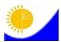 Мемлекеттік статистика органдары құпиялылығына кепілдік береді

Конфиденциальность гарантируется органами государственной статистики

Жалпымемлекеттік статистикалық байқаудың статистикалық нысаны

Статистическая форма  общегосударственного  статистического наблюденияМемлекеттік статистика органдары құпиялылығына кепілдік береді

Конфиденциальность гарантируется органами государственной статистики

Жалпымемлекеттік статистикалық байқаудың статистикалық нысаны

Статистическая форма  общегосударственного  статистического наблюденияПриложение 1 к приказу Председателя Комитета по статистике

Министерства национальной экономики Республики Казахстан

от 13 ноября 2014 года № 47Аумақтық статистика

органына тапсырылады

Представляется территориальному органу статистикиСтатистикалық нысанды

www.stat.gov.kz сайтынан

алуға болады

Статистическую форму можно

получить на сайте www.stat.gov.kzАумақтық статистика

органына тапсырылады

Представляется территориальному органу статистикиСтатистикалық нысанды

www.stat.gov.kz сайтынан

алуға болады

Статистическую форму можно

получить на сайте www.stat.gov.kzАумақтық статистика

органына тапсырылады

Представляется территориальному органу статистикиСтатистикалық нысанды

www.stat.gov.kz сайтынан

алуға болады

Статистическую форму можно

получить на сайте www.stat.gov.kzМемлекеттік статистиканың тиісті органдарына дәйексіз деректерді ұсыну және алғашқы статистикалық деректерді тапсырмау «Әкімшілік құқық бұзушылық туралы» Қазақстан Республикасы Кодексінің 497-бабында көзделген әкімшілік құқық бұзушылықтар болып табылады.

Представление недостоверных и непредставление первичных статистических данных в соответствующие органы государственной статистики являются административными правонарушениями, предусмотренными статьей 497 Кодекса Республики Казахстан «Об административных правонарушениях».Мемлекеттік статистиканың тиісті органдарына дәйексіз деректерді ұсыну және алғашқы статистикалық деректерді тапсырмау «Әкімшілік құқық бұзушылық туралы» Қазақстан Республикасы Кодексінің 497-бабында көзделген әкімшілік құқық бұзушылықтар болып табылады.

Представление недостоверных и непредставление первичных статистических данных в соответствующие органы государственной статистики являются административными правонарушениями, предусмотренными статьей 497 Кодекса Республики Казахстан «Об административных правонарушениях».Мемлекеттік статистиканың тиісті органдарына дәйексіз деректерді ұсыну және алғашқы статистикалық деректерді тапсырмау «Әкімшілік құқық бұзушылық туралы» Қазақстан Республикасы Кодексінің 497-бабында көзделген әкімшілік құқық бұзушылықтар болып табылады.

Представление недостоверных и непредставление первичных статистических данных в соответствующие органы государственной статистики являются административными правонарушениями, предусмотренными статьей 497 Кодекса Республики Казахстан «Об административных правонарушениях».Мемлекеттік статистиканың тиісті органдарына дәйексіз деректерді ұсыну және алғашқы статистикалық деректерді тапсырмау «Әкімшілік құқық бұзушылық туралы» Қазақстан Республикасы Кодексінің 497-бабында көзделген әкімшілік құқық бұзушылықтар болып табылады.

Представление недостоверных и непредставление первичных статистических данных в соответствующие органы государственной статистики являются административными правонарушениями, предусмотренными статьей 497 Кодекса Республики Казахстан «Об административных правонарушениях».Статистикалық нысан

коды 1931101

Код статистической

формы 19311011-тариф (курьер)Статистикалық нысан

коды 1931101

Код статистической

формы 19311011-тариф (курьер) Заңды тұлғаларға көрсетілген курьерлік қызметтердің тарифтері туралы есеп

 Отчет о тарифах на курьерские услуги для юридических лиц Заңды тұлғаларға көрсетілген курьерлік қызметтердің тарифтері туралы есеп

 Отчет о тарифах на курьерские услуги для юридических лицАйлық

МесечнаяЕсепті кезеңай жыл

Отчетный месяц    месяц               год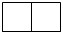 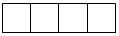 Есепті кезеңай жыл

Отчетный месяц    месяц               годЕсепті кезеңай жыл

Отчетный месяц    месяц               годНегізгі қызмет түрі Экономикалық қызмет түрлерінің жалпы жіктеуішінің 53.2 кодына сәйкес Өзге де почталық және курьерлік қызмет болып табылатын заңды тұлғалар және (немесе) олардың филиалдары мен өкілдіктері тапсырады.

Представляют юридические лица и (или) их филиалы и представительства, с основным видом деятельности согласно коду Общего классификатора видов экономической деятельности: 53.2 - Прочая почтовая и курьерская деятельность.Негізгі қызмет түрі Экономикалық қызмет түрлерінің жалпы жіктеуішінің 53.2 кодына сәйкес Өзге де почталық және курьерлік қызмет болып табылатын заңды тұлғалар және (немесе) олардың филиалдары мен өкілдіктері тапсырады.

Представляют юридические лица и (или) их филиалы и представительства, с основным видом деятельности согласно коду Общего классификатора видов экономической деятельности: 53.2 - Прочая почтовая и курьерская деятельность.Негізгі қызмет түрі Экономикалық қызмет түрлерінің жалпы жіктеуішінің 53.2 кодына сәйкес Өзге де почталық және курьерлік қызмет болып табылатын заңды тұлғалар және (немесе) олардың филиалдары мен өкілдіктері тапсырады.

Представляют юридические лица и (или) их филиалы и представительства, с основным видом деятельности согласно коду Общего классификатора видов экономической деятельности: 53.2 - Прочая почтовая и курьерская деятельность.Негізгі қызмет түрі Экономикалық қызмет түрлерінің жалпы жіктеуішінің 53.2 кодына сәйкес Өзге де почталық және курьерлік қызмет болып табылатын заңды тұлғалар және (немесе) олардың филиалдары мен өкілдіктері тапсырады.

Представляют юридические лица и (или) их филиалы и представительства, с основным видом деятельности согласно коду Общего классификатора видов экономической деятельности: 53.2 - Прочая почтовая и курьерская деятельность.Тапсыру мерзімі – есепті кезеңнің 21 күні.

Срок представления – 21 отчетного периодаТапсыру мерзімі – есепті кезеңнің 21 күні.

Срок представления – 21 отчетного периодаТапсыру мерзімі – есепті кезеңнің 21 күні.

Срок представления – 21 отчетного периодаТапсыру мерзімі – есепті кезеңнің 21 күні.

Срок представления – 21 отчетного периодаБСН коды

Код БИНҚызметтер атауы

Наименование услуг
Қызмет және қатынас түрінің коды

Код услуги и вида сообщения
Бағыт

Направление
Есепті айдың тарифі

Тариф отчетного месяца
Өткен айдың тарифі1)

Тариф предыдуще го месяца
АБВ12Бір немесе бірнеше көлік түрімен курьерлік жеткізу бойынша қызметтер:

Услуги курьерские по доставке одним или несколькими видами транспорта:53.20.11ХХХсалмағы 300 грамға дейінгі хаттарды, карточкаларды жер үсті көлігімен

писем, карточек наземным транспортом, массой до 300 грамм53.20.11.211ХХХреспублика ішінде

внутри республики5ТМД2) елдеріне

страны СНГ1.1ТМД-дан тыс елдерге

страны вне СНГ1.2салмағы 301-500 грамм хаттарды, карточкаларды жер үсті көлігімен

писем, карточек наземным транспортом, массой 301-500 грамм53.20.11.212ХХХреспублика ішінде

внутри республики5ТМД елдеріне

страны СНГ1.1ТМД-дан тыс елдерге

страны вне СНГ1.2салмағы 300 грамға дейінгі хаттарды, карточкаларды әуе көлігімен

писем, карточек воздушным транспортом, массой до 300 грамм53.20.11.213ХХХреспублика ішінде

внутри республики5ТМД елдеріне

страны СНГ1.1ТМД-дан тыс елдерге

страны вне СНГ 1.2салмағы 301-500 грамм хаттарды, карточкаларды әуе көлігімен

писем, карточек воздушным транспортом, массой 301-500 грамм53.20.11.214ХХХреспублика ішінде

внутри республики5ТМД елдеріне

страны СНГ 1.1ТМД-дан тыс елдерге

страны вне СНГ 1.2салмағы 0,5 килограмға дейінгі сәлемдемені жер үсті көлігімен

посылок наземным транспортом, массой до 0,5 килограмм53.20.11.221ХХХреспублика ішінде

внутри республики5ТМД елдеріне

страны СНГ 1.1ТМД-дан тыс елдерге

страны вне СНГ 1.2салмағы 0,5 килограмға дейінгі сәлемдемені әуе көлігімен

посылок воздушным транспортом, массой до 0,5 килограмм53.20.11.223ХХХреспублика ішінде

внутри республики5ТМД елдеріне

страны СНГ 1.1ТМД-дан тыс елдерге

страны вне СНГ 1.2салмағы 1-1,5 килограмм сәлемдемені жер үсті көлігімен

посылок наземным транспортом, массой 1-1,5 килограмм53.20.11.226ХХХреспублика ішінде

внутри республики5ТМД елдеріне

страны СНГ1.1ТМД-дан тыс елдерге

страны вне СНГ 1.2салмағы 1-1,5 килограмм сәлемдемені әуе көлігімен

посылок воздушным транспортом, массой 1-1,5 килограмм53.20.11.228ХХХреспублика ішінде

внутри республики5ТМД елдеріне

страны СНГ1.1ТМД-дан тыс елдерге

страны вне СНГ1.2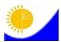 Мемлекеттік статистика органдары құпиялылығына кепілдік береді

Конфиденциальность гарантируется органами государственной статистики

Жалпымемлекеттік статистикалық байқаудың статистикалық нысаны

Статистическая форма  общегосударственного  статистического наблюденияМемлекеттік статистика органдары құпиялылығына кепілдік береді

Конфиденциальность гарантируется органами государственной статистики

Жалпымемлекеттік статистикалық байқаудың статистикалық нысаны

Статистическая форма  общегосударственного  статистического наблюденияПриложение 3 к приказу Председателя Комитета по статистике

Министерства национальной экономики Республики Казахстан

от 13 ноября 2014 года № 47Аумақтық статистика

органына тапсырылады

Представляется территориальному органу статистикиСтатистикалық нысанды

www.stat.gov.kz сайтынан

алуға болады

Статистическую форму можно

получить на сайте www.stat.gov.kzАумақтық статистика

органына тапсырылады

Представляется территориальному органу статистикиСтатистикалық нысанды

www.stat.gov.kz сайтынан

алуға болады

Статистическую форму можно

получить на сайте www.stat.gov.kzАумақтық статистика

органына тапсырылады

Представляется территориальному органу статистикиСтатистикалық нысанды

www.stat.gov.kz сайтынан

алуға болады

Статистическую форму можно

получить на сайте www.stat.gov.kzМемлекеттік статистиканың тиісті органдарына дәйексіз деректерді ұсыну және алғашқы статистикалық деректерді тапсырмау «Әкімшілік құқық бұзушылық туралы» Қазақстан Республикасы Кодексінің 497-бабында көзделген әкімшілік құқық бұзушылықтар болып табылады.

Представление недостоверных и непредставление первичных статистических данных в соответствующие органы государственной статистики являются административными правонарушениями, предусмотренными статьей 497 Кодекса Республики Казахстан «Об административных правонарушениях».Мемлекеттік статистиканың тиісті органдарына дәйексіз деректерді ұсыну және алғашқы статистикалық деректерді тапсырмау «Әкімшілік құқық бұзушылық туралы» Қазақстан Республикасы Кодексінің 497-бабында көзделген әкімшілік құқық бұзушылықтар болып табылады.

Представление недостоверных и непредставление первичных статистических данных в соответствующие органы государственной статистики являются административными правонарушениями, предусмотренными статьей 497 Кодекса Республики Казахстан «Об административных правонарушениях».Мемлекеттік статистиканың тиісті органдарына дәйексіз деректерді ұсыну және алғашқы статистикалық деректерді тапсырмау «Әкімшілік құқық бұзушылық туралы» Қазақстан Республикасы Кодексінің 497-бабында көзделген әкімшілік құқық бұзушылықтар болып табылады.

Представление недостоверных и непредставление первичных статистических данных в соответствующие органы государственной статистики являются административными правонарушениями, предусмотренными статьей 497 Кодекса Республики Казахстан «Об административных правонарушениях».Мемлекеттік статистиканың тиісті органдарына дәйексіз деректерді ұсыну және алғашқы статистикалық деректерді тапсырмау «Әкімшілік құқық бұзушылық туралы» Қазақстан Республикасы Кодексінің 497-бабында көзделген әкімшілік құқық бұзушылықтар болып табылады.

Представление недостоверных и непредставление первичных статистических данных в соответствующие органы государственной статистики являются административными правонарушениями, предусмотренными статьей 497 Кодекса Республики Казахстан «Об административных правонарушениях».Статистикалық нысан

коды 1621101

Код статистической

формы 16211011-тариф(пошта)

1-тариф (почта)Статистикалық нысан

коды 1621101

Код статистической

формы 16211011-тариф(пошта)

1-тариф (почта) Заңды тұлғаларға көрсетілген пошталық қызметтердің тарифтері туралы есепОтчет о тарифах на почтовые услуги для юридических лиц Заңды тұлғаларға көрсетілген пошталық қызметтердің тарифтері туралы есепОтчет о тарифах на почтовые услуги для юридических лицАйлық

МесечнаяЕсепті кезеңай жыл

Отчетный месяц    месяц               год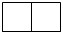 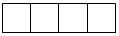 Есепті кезеңай жыл

Отчетный месяц    месяц               годЕсепті кезеңай жыл

Отчетный месяц    месяц               годНегізгі қызмет түрі Экономикалық қызмет түрлерінің жалпы жіктеуішініңі 53.1-кодына сәйкес Жалпыға бірдей қамту аймағында қызметтерді ұсыну міндеттемелеріне сәйкес пошталық қызметтер болып табылатын заңды тұлғалар және (немесе) олардың филиалдары мен өкілдіктері тапсырады.

Представляют юридические лица и (или) их филиалы и представительства, с основным видом деятельности согласно коду Общего классификатора видов экономической деятельности: 53.1 – Почтовые услуги в соответствии с обязательствами по предоставлению услуг в зоне всеобщего охвата.Негізгі қызмет түрі Экономикалық қызмет түрлерінің жалпы жіктеуішініңі 53.1-кодына сәйкес Жалпыға бірдей қамту аймағында қызметтерді ұсыну міндеттемелеріне сәйкес пошталық қызметтер болып табылатын заңды тұлғалар және (немесе) олардың филиалдары мен өкілдіктері тапсырады.

Представляют юридические лица и (или) их филиалы и представительства, с основным видом деятельности согласно коду Общего классификатора видов экономической деятельности: 53.1 – Почтовые услуги в соответствии с обязательствами по предоставлению услуг в зоне всеобщего охвата.Негізгі қызмет түрі Экономикалық қызмет түрлерінің жалпы жіктеуішініңі 53.1-кодына сәйкес Жалпыға бірдей қамту аймағында қызметтерді ұсыну міндеттемелеріне сәйкес пошталық қызметтер болып табылатын заңды тұлғалар және (немесе) олардың филиалдары мен өкілдіктері тапсырады.

Представляют юридические лица и (или) их филиалы и представительства, с основным видом деятельности согласно коду Общего классификатора видов экономической деятельности: 53.1 – Почтовые услуги в соответствии с обязательствами по предоставлению услуг в зоне всеобщего охвата.Негізгі қызмет түрі Экономикалық қызмет түрлерінің жалпы жіктеуішініңі 53.1-кодына сәйкес Жалпыға бірдей қамту аймағында қызметтерді ұсыну міндеттемелеріне сәйкес пошталық қызметтер болып табылатын заңды тұлғалар және (немесе) олардың филиалдары мен өкілдіктері тапсырады.

Представляют юридические лица и (или) их филиалы и представительства, с основным видом деятельности согласно коду Общего классификатора видов экономической деятельности: 53.1 – Почтовые услуги в соответствии с обязательствами по предоставлению услуг в зоне всеобщего охвата.Тапсыру мерзімі – есепті кезеңнің 21 күні.

Срок представления – 21 отчетного периодаТапсыру мерзімі – есепті кезеңнің 21 күні.

Срок представления – 21 отчетного периодаТапсыру мерзімі – есепті кезеңнің 21 күні.

Срок представления – 21 отчетного периодаТапсыру мерзімі – есепті кезеңнің 21 күні.

Срок представления – 21 отчетного периодаБСН коды

Код БИНҚызметтер атауыНаименование услуг
Қызмет және қатынас түрінің коды

Код услуги и вида сообщения
Бағыт

Направление
Есепті айдың тарифі

Тариф отчетного месяца
Өткен айдың тарифі1)

Тариф предыдущег о месяца
АБВ12Почталық қызметтер:

Услуги почтовые:53.10.1ХХХсалмағы 30 грамға дейінгі газетті жеткізу

по доставке газеты массой до 30 грамм53.10.11.310Хсалмағы 30 грамға дейінгі журналды жеткізу

по доставке журнала массой до 30 грамм53.10.11.320Хсалмағы 20 грамға дейінгі қарапайым хаттарды жер үсті көлігімен салып жіберу

по пересылке простого письма наземным транспортом, массой до 20 грамм53.10.12.211ХХХреспублика ішінде

внутри республики5салмағы 50 грамға дейінгі қарапайым хаттарды жер үсті көлігімен салып жіберу

по пересылке простого письма наземным транспортом, массой до 50 грамм53.10.12.212ХХХТМД2) елдеріне

страны СНГ1.1ТМД-дан тыс елдерге

страны вне СНГ1.2салмағы 20 грамға дейінгі қарапайым хаттарды әуе көлігімен салып жіберу

по пересылке простого письма воздушным транспортом, массой до 20 грамм53.10.12.213ХХХреспублика ішінде

внутри республики5салмағы 50 грамға дейінгі қарапайым хаттарды әуе көлігімен салып жіберу

по пересылке простого письма воздушным транспортом, массой до 50 грамм53.10.12.214ХХХТМД елдеріне

страны СНГ1.1ТМД-дан тыс елдерге

страны вне СНГ1.2салмағы 50 грамға дейінгі тапсырыс хаттарды жер үсті көлігімен салып жіберу

по пересылке заказного письма наземным транспортом, массой до 50 грамм53.10.12.221ХХХреспублика ішінде

внутри республики5ТМД елдеріне

страны СНГ 1.1ТМД-дан тыс елдерге

страны вне СНГ 1.2салмағы 50 грамға дейінгі тапсырыс хаттарды әуе көлігімен салып жіберу

по пересылке заказного письма воздушным транспортом, массой до 50 грамм53.10.12.223ХХХреспублика ішінде

внутри республики5ТМД елдеріне

страны СНГ 1.1ТМД-дан тыс елдерге

страны вне СНГ 1.2салмағы 3 килограмға дейінгі сәлемдемелерді жер үсті көлігімен салып жіберу

по пересылке посылок наземным транспортом, массой до 3 килограмм53.10.13.211ХХХреспублика ішінде

внутри республики5ТМД елдеріне

страны СНГ 1.1ТМД-дан тыс елдерге

страны вне СНГ 1.2салмағы 3 килограмға дейінгі сәлемдемелерді әуе көлігімен салып жіберу

по пересылке посылок воздушным транспортом, массой до 3 килограмм53.10.13.213ХХХреспублика ішінде

внутри республики5ТМД елдеріне

страны СНГ 1.1ТМД-дан тыс елдерге

страны вне СНГ 1.2салмағы 50 грамға дейінгі қарапайым бандерольдерді жер үсті көлігімен салып жіберу

по пересылке бандеролей простых наземным транспортом, массой до 50 грамм53.10.13.221ХХХреспублика ішінде

внутри республики5салмағы 51-100 грамм қарапайым бандерольдерді жер үсті көлігімен салып жіберу 

по пересылке бандеролей простых наземным транспортом, массой 51-100 грамм53.10.13.222ХХХреспублика ішінде

внутри республики5салмағы 50 грамға дейінгі қарапайым бандерольдерді әуе көлігімен салып жіберу

по пересылке бандеролей простых воздушным транспортом, массой до 50 грамм53.10.13.223ХХХреспублика ішінде

внутри республики5салмағы 51-100 грамм қарапайым бандерольдерді әуе көлігімен салып жіберу

по пересылке бандеролей простых воздушным транспортом, массой 51-100 грамм53.10.13.224ХХХреспублика ішінде

внутри республики5салмағы 500 грамға дейінгі қарапайым бандерольдерді жер үсті көлігімен салып жіберу

по пересылке бандеролей простых наземным транспортом, массой до 500 грамм53.10.13.225ХХХТМД елдеріне

страны СНГ 1.1ТМД-дан тыс елдерге

страны вне СНГ 1.2салмағы 500 грамға дейінгі қарапайым бандерольдерді әуе көлігімен салып жіберу

по пересылке бандеролей простых воздушным транспортом, массой до 500 грамм53.10.13.226ХХХТМД елдеріне

страны СНГ 1.1ТМД-дан тыс елдерге

страны вне СНГ 1.2салмағы 501-1000 грамм қарапайым бандерольдерді жер үсті көлігімен салып жіберу

по пересылке бандеролей простых наземным транспортом, массой 501-1000 грамм53.10.13.227ХХХТМД елдеріне

страны СНГ 1.1ТМД-дан тыс елдерге

страны вне СНГ 1.2салмағы 501-1000 грамм қарапайым бандерольдерді әуе көлігімен салып жіберу

по пересылке бандеролей простых воздушным транспортом, массой 501-1000 грамм53.10.13.228ХХХТМД елдеріне

страны СНГ 1.1ТМД-дан тыс елдерге

страны вне СНГ 1.2салмағы 500 грамға дейінгі тапсырысты бандерольдерді жер үсті көлігімен салып жіберу

по пересылке бандеролей заказных наземным транспортом, массой до 500 грамм53.10.13.231ХХХреспублика ішінде

внутри республики5ТМД елдеріне 

страны СНГ 1.1ТМД-дан тыс елдерге

страны вне СНГ 1.2салмағы 501-1000 грамм тапсырысты бандерольдерді жер үсті көлігімен салып жіберу 

по пересылке бандеролей заказных наземным транспортом, массой 501-1000 грамм53.10.13.232ХХХреспублика ішінде

внутри республики5ТМД елдеріне

страны СНГ 1.1ТМД-дан тыс елдерге

страны вне СНГ 1.2салмағы 500 грамға дейінгі тапсырысты бандерольдерді әуе көлігімен салып жіберу

по пересылке бандеролей заказных воздушным транспортом, массой до 500 грамм53.10.13.233ХХХреспублика ішінде

внутри республики5ТМД елдеріне

страны СНГ 1.1ТМД-дан тыс елдерге

страны вне СНГ 1.2салмағы 501-1000 грамм тапсырысты бандерольдерді әуе көлігімен салып жіберу

по пересылке бандеролей заказных воздушным транспортом, массой 501-1000 грамм53.10.13.234ХХХреспублика ішінде

внутри республики5ТМД елдеріне

страны СНГ 1.1ТМД-дан тыс елдерге

страны вне СНГ1.2Почталық EMS қызметтері:

Услуги почтовые EMS:53.10.19.910ХХХсалмағы 300 грамға дейінгі пакеттерді жер үсті көлігімен жіберу бойынша

по пересылке пакетов наземным транспортом, массой до 300 грамм53.10.19.911ХХХреспублика ішінде

внутри республики5ТМД елдеріне

страны СНГ 1.1ТМД-дан тыс елдерге

страны вне СНГ 1.2салмағы 301-500 грамм пакеттерді жер үсті көлігімен жіберу бойынша

по пересылке пакетов наземным транспортом, массой 301-500 грамм53.10.19.912ХХХреспублика ішінде

внутри республики5ТМД елдеріне

страны СНГ1.1ТМД-дан тыс елдерге

страны вне СНГ 1.2салмағы 300 грамға дейінгі пакеттерді әуе көлігімен жіберу бойынша

по пересылке пакетов воздушным транспортом, массой до 300 грамм53.10.19.913ХХХреспублика ішінде

внутри республики5ТМД елдеріне

страны СНГ 1.1ТМД-дан тыс елдерге

страны вне СНГ 1.2салмағы 301-500 грамм пакеттерді әуе көлігімен жіберу бойынша

по пересылке пакетов воздушным транспортом, массой 301-500 грамм53.10.19.914ХХХреспублика ішінде

внутри республики5ТМД елдеріне

страны СНГ 1.1ТМД-дан тыс елдерге

страны вне СНГ 1.2салмағы 0,5 килограмға дейінгі сәлемдемелерді жер үсті көлігімен жіберу бойынша

по пересылке посылок наземным транспортом, массой до 0,5 килограмм53.10.19.915ХХХреспублика ішінде

внутри республики5ТМД елдеріне

страны СНГ 1.1ТМД-дан тыс елдерге

страны вне СНГ 1.2салмағы 1-1,5 килограмм сәлемдемелерді жер үсті көлігімен жіберу бойынша

по пересылке посылок наземным транспортом, массой 1-1,5 килограмм53.10.19.916ХХХреспублика ішінде

внутри республики5ТМД елдеріне

страны СНГ 1.1ТМД-дан тыс елдерге

страны вне СНГ 1.2салмағы 0,5 килограмға дейінгі сәлемдемелерді әуе көлігімен жіберу бойынша

по пересылке посылок воздушным транспортом, массой до 0,5 килограмм53.10.19.917ХХХреспублика ішінде

внутри республики5ТМД елдеріне

страны СНГ 1.1ТМД-дан тыс елдерге

страны вне СНГ 1.2салмағы 1-1,5 килограмм сәлемдемелерді әуе көлігімен жіберу бойынша

по пересылке посылок воздушным транспортом, массой 1-1,5 килограмм53.10.19.918ХХХреспублика ішінде

внутри республики5ТМД елдеріне

страны СНГ 1.1ТМД-дан тыс елдерге

страны вне СНГ1.2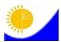 Мемлекеттік статистика органдары құпиялылығына кепілдік береді

Конфиденциальность гарантируется органами государственной статистики

Жалпымемлекеттік статистикалық байқаудың статистикалық нысаны

Статистическая форма  общегосударственного  статистического наблюденияМемлекеттік статистика органдары құпиялылығына кепілдік береді

Конфиденциальность гарантируется органами государственной статистики

Жалпымемлекеттік статистикалық байқаудың статистикалық нысаны

Статистическая форма  общегосударственного  статистического наблюденияПриложение 5 к приказу Председателя Комитета по статистике

Министерства национальной экономики Республики Казахстан

от 13 ноября 2014 года № 47Аумақтық статистика

органына тапсырылады

Представляется территориальному органу статистикиСтатистикалық нысанды

www.stat.gov.kz сайтынан

алуға болады

Статистическую форму можно

получить на сайте www.stat.gov.kzАумақтық статистика

органына тапсырылады

Представляется территориальному органу статистикиСтатистикалық нысанды

www.stat.gov.kz сайтынан

алуға болады

Статистическую форму можно

получить на сайте www.stat.gov.kzАумақтық статистика

органына тапсырылады

Представляется территориальному органу статистикиСтатистикалық нысанды

www.stat.gov.kz сайтынан

алуға болады

Статистическую форму можно

получить на сайте www.stat.gov.kzМемлекеттік статистиканың тиісті органдарына дәйексіз деректерді ұсыну және алғашқы статистикалық деректерді тапсырмау «Әкімшілік құқық бұзушылық туралы» Қазақстан Республикасы Кодексінің 497-бабында көзделген әкімшілік құқық бұзушылықтар болып табылады.

Представление недостоверных и непредставление первичных статистических данных в соответствующие органы государственной статистики являются административными правонарушениями, предусмотренными статьей 497 Кодекса Республики Казахстан «Об административных правонарушениях».Мемлекеттік статистиканың тиісті органдарына дәйексіз деректерді ұсыну және алғашқы статистикалық деректерді тапсырмау «Әкімшілік құқық бұзушылық туралы» Қазақстан Республикасы Кодексінің 497-бабында көзделген әкімшілік құқық бұзушылықтар болып табылады.

Представление недостоверных и непредставление первичных статистических данных в соответствующие органы государственной статистики являются административными правонарушениями, предусмотренными статьей 497 Кодекса Республики Казахстан «Об административных правонарушениях».Мемлекеттік статистиканың тиісті органдарына дәйексіз деректерді ұсыну және алғашқы статистикалық деректерді тапсырмау «Әкімшілік құқық бұзушылық туралы» Қазақстан Республикасы Кодексінің 497-бабында көзделген әкімшілік құқық бұзушылықтар болып табылады.

Представление недостоверных и непредставление первичных статистических данных в соответствующие органы государственной статистики являются административными правонарушениями, предусмотренными статьей 497 Кодекса Республики Казахстан «Об административных правонарушениях».Мемлекеттік статистиканың тиісті органдарына дәйексіз деректерді ұсыну және алғашқы статистикалық деректерді тапсырмау «Әкімшілік құқық бұзушылық туралы» Қазақстан Республикасы Кодексінің 497-бабында көзделген әкімшілік құқық бұзушылықтар болып табылады.

Представление недостоверных и непредставление первичных статистических данных в соответствующие органы государственной статистики являются административными правонарушениями, предусмотренными статьей 497 Кодекса Республики Казахстан «Об административных правонарушениях».Статистикалық нысан

коды 1111101

Код статистической

формы 11111011-тариф(байланыс)

1-тариф (связь)Статистикалық нысан

коды 1111101

Код статистической

формы 11111011-тариф(байланыс)

1-тариф (связь) Заңды тұлғаларға көрсетілген байланыс қызметтерінің тарифтері туралы есепОтчет о тарифах на услуги связи для юридических лиц Заңды тұлғаларға көрсетілген байланыс қызметтерінің тарифтері туралы есепОтчет о тарифах на услуги связи для юридических лицАйлық

МесечнаяЕсепті кезеңай жыл

Отчетный месяц    месяц               год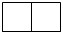 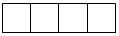 Есепті кезеңай жыл

Отчетный месяц    месяц               годЕсепті кезеңай жыл

Отчетный месяц    месяц               годНегiзгi қызмет түрі Экономикалық қызмет түрлерінің жалпы жіктеуішінің 61-кодына сәйкес Байланыс болып табылатын заңды тұлғалар және (немесе) олардың құрылымдық және оқшауланған бөлімшелері тапсырады.

Представляют юридические лица и (или) их структурные и обоспосоленные, подразделения с основным видом деятельности согласно коду Общего классификатора видов экономической деятельности: 61 - Связь.Негiзгi қызмет түрі Экономикалық қызмет түрлерінің жалпы жіктеуішінің 61-кодына сәйкес Байланыс болып табылатын заңды тұлғалар және (немесе) олардың құрылымдық және оқшауланған бөлімшелері тапсырады.

Представляют юридические лица и (или) их структурные и обоспосоленные, подразделения с основным видом деятельности согласно коду Общего классификатора видов экономической деятельности: 61 - Связь.Негiзгi қызмет түрі Экономикалық қызмет түрлерінің жалпы жіктеуішінің 61-кодына сәйкес Байланыс болып табылатын заңды тұлғалар және (немесе) олардың құрылымдық және оқшауланған бөлімшелері тапсырады.

Представляют юридические лица и (или) их структурные и обоспосоленные, подразделения с основным видом деятельности согласно коду Общего классификатора видов экономической деятельности: 61 - Связь.Негiзгi қызмет түрі Экономикалық қызмет түрлерінің жалпы жіктеуішінің 61-кодына сәйкес Байланыс болып табылатын заңды тұлғалар және (немесе) олардың құрылымдық және оқшауланған бөлімшелері тапсырады.

Представляют юридические лица и (или) их структурные и обоспосоленные, подразделения с основным видом деятельности согласно коду Общего классификатора видов экономической деятельности: 61 - Связь.Тапсыру мерзімі – есепті кезеңнің 21 күні.

Срок представления – 21 числа отчетного периодаТапсыру мерзімі – есепті кезеңнің 21 күні.

Срок представления – 21 числа отчетного периодаТапсыру мерзімі – есепті кезеңнің 21 күні.

Срок представления – 21 числа отчетного периодаТапсыру мерзімі – есепті кезеңнің 21 күні.

Срок представления – 21 числа отчетного периодаБСН коды

код БИНҚызметтер атауы

Наименование услуг
Қызмет коды

Код услуги
Есепті айдың тарифі

Тариф отчетного месяца
Өткен айдың тарифі1)

Тариф предыдуще го месяца
АБ12Тіркелген телефон желісін пайдалану бойынша жергілікті телефон байланысы қызметтері:

Услуги местной телефонной связи по пользованию фиксированной телефонной линией: 61.10.11.110ХХуақыттық есептеуге ауыстырылған (сөйлесудің әрбір секундына)

переведенными на повременный учет (за каждую секунду разговора)61.10.11.111уақыттық есептеуге ауыстырылмаған (айына абоненттік төлем)

не переведенными на повременный учет (абонентская плата в месяц)61.10.11.112Цифрлық станция бойынша абоненттік терминалдың нөмірін берумен телефон желісіне қосу қызметтері

Услуги по подключению к телефонной сети с присвоением номера абонентского терминала по цифровой станции61.90.10.413Қалааралық және аймақішілік желінің цифрлық арналарын жалдау қызметтері (ұзындығы 101 км-ден 300 км-ге дейін, айына) өткізу кабілеттілігімен (Килобит/с):

Услуги по аренде цифровых каналов междугородной и внутризоновой  сети (протяженностью от 101 километр до 300 километр, в месяц) с пропускной способностью (Килобит/секунд):61.90.10.440ХХ6461.90.10.441204861.90.10.442Қатынас атауы

Наименование сообщений
Қатынас түрінің коды

Код вида сообщения
Бағыт

Направление
Есепті айдың тарифі

Тариф отчетного месяца
Өткен айдың тарифі1)

Тариф предыдуще го месяца
АБВ12ТМД2) елдері

страны СНГ1.1ТМД-дан тыс елдер

страны вне СНГ 1.2облыс ішіндегі

внутриобластное 2.1облысаралық

межобластное2.2Қызметтер атауы

Наименование услуг
Қызмет коды

Код услуги
Есепті айдың тарифі

Тариф отчетного месяца
Өткен айдың тарифі1)

Тариф предыдуще го месяца
АБ12Байланыс операторлары үшін (Портқа қосу) Интернет желісіне кең жолақты қатынауды ұсыну қызметтері

Услуги по предоставлению широкополосного доступа к сети Интернет для операторов связи (подключение к порту)61.10.41.300Байланыс операторлары үшін (айына), өткізу қабілеттілігі 1-ден 50 Мбит/с-қа дейін, трафикті (unlimited) есепке алусыз Интернет желісіне кең жолақты қатынауды ұсыну қызметтері

Услуги по предоставлению широкополосного доступа к сети Интернет без учета трафика (unlimited) с пропускной способностью от 1 до 50 Мбит/с для операторов связи (в месяц)61.10.41.400Сымды желілер бойынша коммутацияланатын жолдармен Интернетке қатынау қызметтері: аптаның жұмыс күндерінде әрбір толық және толық емес минут үшін

Услуги доступа в Интернет по коммутируемым линиям по сетям проводным: в рабочие дни недели за каждую полную и неполную минуту61.10.42.100ХХсағат 08-00-ден 18-00-ге дейін

с 08 до 18 часов61.10.42.110cағат 18-00-ден 23-00-ге дейін

с 18 до 23 часов 61.10.42.120cағат 23-00-ден 08-00-ге дейін

с 23 до 08 часов61.10.42.130Cымды желілер арқылы хDSL технологиясы бойынша жоғары жылдамдықты кең жолақты қатынауды пайдалана отырып Интернетке қатынау қызметтері, жылдамдығы (Килобит/секунд):

Услуги доступа в Интернет с использованием высокоскоростного широкополосного доступа по технологии хDSL по сетям проводным: со скоростью (Килобит/секунд)61.10.43.200ХХ25661.10.43.220512-ге дейін

до 51261.10.43.2301024-ке дейін

до 102461.10.43.2402048-ге дейін

до 204861.10.43.250Сымсыз желілер арқылы хDSL технологиясы бойынша жоғары жылдамдықты кең жолақты қатынауды пайдалана отырып Интернетке қатынау қызметтері, жылдамдығы (Килобит/секунд):

Услуги доступа в Интернет с использованием высокоскоростного широкополосного доступа по технологии хDSL по сетям беспроводным: со скоростью (Килобит/секунд):61.20.42.200ХХ25661.20.42.220512-ге дейін

до 51261.20.42.2301024-ке дейін

до 102461.20.42.2402048-ге дейін

до 204861.20.42.250Қызметтер атауы

Наименование услуг
Қызмет коды

Код услуги
Есепті айдың тарифі

Тариф отчетного месяца
Өткен айдың тарифі1)

Тариф предыдущ его месяца
АБ12Өз желісі ішінде ұялы байланыс қызметтері:

Услуги сотовой связи внутри своей сети:61.20.11.110ХХөз желісі ішіндегі қоңыраулар (1 минуты)

звонки внутри своей сети (1 минута)61.20.11.111өз желісі ішінде хабарламалар жолдау (SMS)

передача сообщений (SMS) внутри своей сети 61.20.11.112Ұялы байланыстың басқа операторлары желісіне ұялы байланыс қызметтері:

Услуги сотовой связи на сети других операторов сотовой связи:61.20.11.120ХХбасқа операторлар желісіне қоңыраулар (1 минуты)

звонки на сети других операторов (1 минута)61.20.11.121басқа операторлар желісіне хабарламалар жолдау (SMS)

передача сообщений (SMS) на сети других операторов61.20.11.122Тіркелген байланыс операторларының желісіне ұялы байланыс қызметтері:

Услуги сотовой связи на сети операторов фиксированной связи:61.20.11.130ХХтіркелген байланыс операторларының желісіне қоңыраулар (1 минуты)

звонки на сети операторов фиксированной связи (1 минута)61.20.11.131тіркелген байланыс операторларының желісіне хабарламалар (SMS) беру

передача сообщений (SMS) на сети операторов фиксированной связи61.20.11.132Роуминг қызметтері:

Услуги роуминга:61.20.11.150ХХкіріс қоңыраулары (1 минуты)

входящие звонки (1 минута)61.20.11.151Қазақстанға соғылған шығыс қоңыраулар (1 минуты)

исходящие звонки в Казахстан (1 минута)61.20.11.152барған елдегі соғылған шығыс қоңыраулар (1 минуты)

исходящие звонки по стране пребывания (1 минута)61.20.11.153басқа бағыттарға соғылған шығыс қоңыраулар (1 минуты)

исходящие звонки на другие направления (1 минута)61.20.11.159Жылжымалы радиотелефон байланысы қызметтері:

Услуги подвижной радиотелефонной связи:61.20.11.200ХХжылжымалы радиотелефон байланысына қосылу бойынша қызметтер (төлем)

услуги по подключению к подвижной радиотелефонной связи (плата)61.20.11.210жылжымалы радиотелефон байланысын пайдалану бойынша қызметтер (абоненттік төлем бір айға)

услуги по пользованию подвижной радиотелефонной связью (абонентская плата в месяц)61.20.11.220Транкинг байланысы қызметтері:

Услуги транкинговой связи:61.20.11.300ХХтранкинг байланысына қосылу бойынша қызметтер (төлем)

услуги по подключению к транкинговой связи (плата)61.20.11.310транкинг байланысын пайдалану бойынша қызметтер (абоненттік төлем бір айға)

услуги по пользованию транкинговой связью (абонентская плата в месяц)61.20.11.320Жерсеріктік жылжымалы байланыс қызметтері:

Услуги спутниковой подвижной связи:61.20.11.500ХХжерсеріктік жылжымалы байланысқа қосылу бойынша қызметтер (төлем)

услуги по подключению к спутниковой подвижной связи (плата)61.20.11.510жерсеріктік жылжымалы байланысты пайдалану бойынша қызметтер (абоненттік төлем бір айға)

услуги по пользованию спутниковой подвижной связью (абонентская плата в месяц)61.20.11.520Қызметтер атауы

Наименование услуг
Қызмет коды

Код услуги
Есепті айдың тарифі

Тариф отчетногомесяца
Өткен айдың тарифі1)

Тариф предыдущего месяца
АБ12Зияткерлік желілер қызметтері:

Услуги интеллектуальных сетей:61.90.10.300ХХбір зияткерлік нөмірді қосу бойынша қызметтер

услуги по подключению одного интеллектуального номера61.90.10.310бір зияткерлік нөмірді пайдалану бойынша қызметтер (абоненттік төлем)

услуги по пользованию одного интеллектуального номера (абонентская плата)61.90.10.320IP телефония қызметтері:

Услуги IP телефонии:61.90.10.200ХХIP телефония (Интернет-телефонияның) операторларының телекоммуникация желісіне қосылуы

присоединение к сети телекоммуникаций операторов IP-телефонии (Интернет-телефонии)61.90.10.210IP телефония (Интернет-телефонияның) операторларының телефон трафигін өткізу, қосудың әрбір секундына

пропуск телефонного трафика операторов IP-телефонии (Интернет-телефонии), за каждую секунду соединения61.90.10.220Бір елді мекен шегінде цифрлық арналарды жалдау бойынша қызметтер, 2 Мбит/с өткізу қабілеттілігімен

Услуги по аренде цифровых каналов в пределах одного населенного пункта с пропускной способностью 2 Мбит/с:61.90.10.450ХХарнаны ұсыну (дайындау және қосу) бойынша қызметтер

услуги по предоставлению (подготовке и включению) канала61.90.10.451цифрлық арналарды пайдалану бойынша (абоненттік төлем бір айға) қызметтер

услуги по пользованию цифровым каналом (абонентская плата в месяц)61.90.10.452Жергілікті деңгейде байланыс операторларының телекоммуникация желісіне қосу бойынша қызметтер, қосудың монтаждалған 1 нүктесіне (Е1-порт)

Услуга по присоединению к сети телекоммуникаций операторов связи на местном уровне, за 1 монтированную точку присоединения (порт Е1)61.90.10.414Байланыс операторларына арналған трафикті (интерконнект) өткізу бойынша қызметтер (желісі жергілікті деңгейдегі телекоммуникациялар желісіне қосылған (1 cекундқа)):

Услуги по пропуску трафика (интерконнект) для операторов связи (сети которых присоединены к сети телекоммуникаций на местном уровне (за 1 секунду)):61.90.10.910ХХаймақішілік (бір АҚТС әрекет ету аймағында)

внутризоновый (в зоне действия одной АМТС)1қалааралық (екі АҚТС арасында)

междугородный (между двумя АМТС)2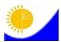 Мемлекеттік статистика органдары құпиялылығына кепілдік береді

Конфиденциальность гарантируется органами государственной статистики

Жалпымемлекеттік статистикалық байқаудың статистикалық нысаны

Статистическая форма  общегосударственного  статистического наблюденияМемлекеттік статистика органдары құпиялылығына кепілдік береді

Конфиденциальность гарантируется органами государственной статистики

Жалпымемлекеттік статистикалық байқаудың статистикалық нысаны

Статистическая форма  общегосударственного  статистического наблюденияПриложение 7 к приказу Председателя Комитета по статистике

Министерства национальной экономики Республики Казахстан

от 13 ноября 2014 года № 47Аумақтық статистика

органына тапсырылады

Представляется территориальному органу статистики

Статистикалық нысанды

www.stat.gov.kz сайтынан

алуға болады

Статистическую форму можно

получить на сайте www.stat.gov.kzАумақтық статистика

органына тапсырылады

Представляется территориальному органу статистики

Статистикалық нысанды

www.stat.gov.kz сайтынан

алуға болады

Статистическую форму можно

получить на сайте www.stat.gov.kzАумақтық статистика

органына тапсырылады

Представляется территориальному органу статистики

Статистикалық нысанды

www.stat.gov.kz сайтынан

алуға болады

Статистическую форму можно

получить на сайте www.stat.gov.kzМемлекеттік статистиканың тиісті органдарына дәйексіз деректерді ұсыну және алғашқы статистикалық деректерді тапсырмау «Әкімшілік құқық бұзушылық туралы» Қазақстан Республикасы Кодексінің 497-бабында көзделген әкімшілік құқық бұзушылықтар болып табылады.

Представление недостоверных и непредставление первичных статистических данных в соответствующие органы государственной статистики являются административными правонарушениями, предусмотренными статьей 497 Кодекса Республики Казахстан «Об административных правонарушениях».Мемлекеттік статистиканың тиісті органдарына дәйексіз деректерді ұсыну және алғашқы статистикалық деректерді тапсырмау «Әкімшілік құқық бұзушылық туралы» Қазақстан Республикасы Кодексінің 497-бабында көзделген әкімшілік құқық бұзушылықтар болып табылады.

Представление недостоверных и непредставление первичных статистических данных в соответствующие органы государственной статистики являются административными правонарушениями, предусмотренными статьей 497 Кодекса Республики Казахстан «Об административных правонарушениях».Мемлекеттік статистиканың тиісті органдарына дәйексіз деректерді ұсыну және алғашқы статистикалық деректерді тапсырмау «Әкімшілік құқық бұзушылық туралы» Қазақстан Республикасы Кодексінің 497-бабында көзделген әкімшілік құқық бұзушылықтар болып табылады.

Представление недостоверных и непредставление первичных статистических данных в соответствующие органы государственной статистики являются административными правонарушениями, предусмотренными статьей 497 Кодекса Республики Казахстан «Об административных правонарушениях».Мемлекеттік статистиканың тиісті органдарына дәйексіз деректерді ұсыну және алғашқы статистикалық деректерді тапсырмау «Әкімшілік құқық бұзушылық туралы» Қазақстан Республикасы Кодексінің 497-бабында көзделген әкімшілік құқық бұзушылықтар болып табылады.

Представление недостоверных и непредставление первичных статистических данных в соответствующие органы государственной статистики являются административными правонарушениями, предусмотренными статьей 497 Кодекса Республики Казахстан «Об административных правонарушениях».Статистикалық нысан

коды 2031101

Код статистической

формы 20311011-СФСтатистикалық нысан

коды 2031101

Код статистической

формы 20311011-СФ Тұрақтандыру қорларының әлеуметтік маңызы бар азық-түлік тауарларын

сатып алу және өткізу бағасы мен көлемі туралы есепОтчет о ценах и объемах закупа и реализации социально-значимых

продовольственных товаров стабилизационных фондов Тұрақтандыру қорларының әлеуметтік маңызы бар азық-түлік тауарларын

сатып алу және өткізу бағасы мен көлемі туралы есепОтчет о ценах и объемах закупа и реализации социально-значимых

продовольственных товаров стабилизационных фондовАйлық

МесечнаяЕсепті кезеңай жыл

Отчетный месяц    месяц            год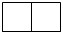 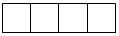 Есепті кезеңай жыл

Отчетный месяц    месяц            годЕсепті кезеңай жыл

Отчетный месяц    месяц            годӘлеуметтік-кәсіпкерлік корпорациялар және (немесе) оларға үлестес тұлғалар тапсырады (тізім бойынша)

Представляют социально-предпринимательские корпорации и (или) аффилированные им лица (по списку)Әлеуметтік-кәсіпкерлік корпорациялар және (немесе) оларға үлестес тұлғалар тапсырады (тізім бойынша)

Представляют социально-предпринимательские корпорации и (или) аффилированные им лица (по списку)Әлеуметтік-кәсіпкерлік корпорациялар және (немесе) оларға үлестес тұлғалар тапсырады (тізім бойынша)

Представляют социально-предпринимательские корпорации и (или) аффилированные им лица (по списку)Әлеуметтік-кәсіпкерлік корпорациялар және (немесе) оларға үлестес тұлғалар тапсырады (тізім бойынша)

Представляют социально-предпринимательские корпорации и (или) аффилированные им лица (по списку)Тапсыру мерзімі – есепті кезеңнен кейінгі 3-күні.

Срок представления 3-го числа после отчетного периодаТапсыру мерзімі – есепті кезеңнен кейінгі 3-күні.

Срок представления 3-го числа после отчетного периодаТапсыру мерзімі – есепті кезеңнен кейінгі 3-күні.

Срок представления 3-го числа после отчетного периодаТапсыру мерзімі – есепті кезеңнен кейінгі 3-күні.

Срок представления 3-го числа после отчетного периодаТауардың коды*

Код товара
Тауардың атауы*

Наименование товара 
Тауардың өлшем бірлігі*

Единица измерения товара
Тауарды сатып алған, өткізген күні

Дата закупа, реализации товара
Тауарды сатып алу көлемі

Объем закупа товара
Тауарды сатып алу бағасы, теңгемен

Цена закупа товара, в тенге
Оператор коды

Код оператора
Тауарды өткізу көлемі

Объем реализации товара
Тауарды өткізу бағасы, теңгемен

Цена реализации товара, в тенге
отандық

отечественного
импорттық

импортного
отандық

отечественного
импорттық импортного
АБВГ1234567Сақтау пунктілерінің саны

Количество пунктов хранения
әлеуметтік-кәсіпкерлік корпорацияның

социально-предпринимательской корпорации
жалға алынған

арендованных
12Тауардың коды

Код товара
Тауардың атауы

Наименование товара
Пунктілерде сақтау қызметінің құны:

Стоимость услуг хранения в пунктах:
Сақтау қызметі құнының басқа өлшем бірлігі

Другая единица измерения стоимости услуг хранения
әлеуметтік-кәсіпкерлік корпорацияның

социально-предпринимательской корпорации
жалға алынған

арендованных
АБ123Тауардың атауы

Наименование товара
МЖТЖН*коды

Код НКИПЦ
Өлшем бірлігі

Единица измерения
1Бірінші сортты бидай ұны

Мука пшеничная первого сорта01112102килограмм2Бірінші сортты бидай ұнынан пісірілген нан

Хлеб пшеничный из муки первого сорта01113003килограмм3Вермишель

Вермишель01114001килограмм4Кеспе

Лапша01114002килограмм5Рожкилер

Рожки01114003килограмм6Қарақұмық жармасы

Крупа гречневая01112202килограмм7Сұлы жармасы

Крупа овсяная01112203килограмм8Ұнтақ жарма

Крупа манная01112201килограмм9Арпа жармасы

Крупа перловая01112204килограмм10Сөк

Пшено01112205килограмм11Тегістелген, жылтыратылған күріш

Рис шлифованный, полированный01111001килограмм12Сиыр еті жауырын-төс бөлігі

Говядина лопаточно-грудная часть01121105килограмм13Сүйегі бар қой еті

Баранина с костями01121401килограмм14Тауық

Куры01121501килограмм15Тауықтың сирағы (сан еті)

Окорочка куриные 01121504килограмм16Пастерленген сүт

Молоко пастеризованное 01141104литр17Пастерленген сүт майлылығы 2,5%

Молоко пастеризованное 2,5% жирности01141107процент18Пастерленген сүт майлылығы 3,2%

Молоко пастеризованное 3,2% жирности01141108процент19Айран

Кефир 01141302литр20Айран майлығы 2,5%

Кефир 2,5% жирности01141308процент21Aйран майлығы 3,2%

Кефир 3,2% жирности01141309процент22Сүзбе майлығы 5-9%

Творог 5-9% жирности01141407килограмм23Мәйекті ірімшік

Сыры сычужные01141403килограмм24Асханалық жұмыртқа

Яйца столовые01142001ондық

десяток
25Күнбағыс майы

Масло подсолнечное01153001литр26Тұздалмаған сары май

Масло сливочное несоленое01151001килограмм27Өсімдік-сары май

Масло растительно-сливочное01151004килограмм28Картоп

Картофель01172001килограмм29Сәбіз

Морковь01171004килограмм30Басты пияз

Лук репчатый01171002килограмм31Аққауданды қырыққабат

Капуста белокочанная01171001килограмм32Қызылша

Свекла01171003килограмм33Құмшекер

Сахар-песок01181001килограмм34Тұз, экстрадан басқа

Соль, кроме экстра01199017килограмм35Түйiршiктелген қара шай

Чай черный байховый01212001килограмм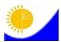 Мемлекеттік статистика органдары құпиялылығына кепілдік береді

Конфиденциальность гарантируется органами государственной статистики

Жалпымемлекеттік статистикалық байқаудың статистикалық нысаны

Статистическая форма  общегосударственного  статистического наблюденияМемлекеттік статистика органдары құпиялылығына кепілдік береді

Конфиденциальность гарантируется органами государственной статистики

Жалпымемлекеттік статистикалық байқаудың статистикалық нысаны

Статистическая форма  общегосударственного  статистического наблюденияПриложение 9 к приказу Председателя Комитета по статистике

Министерства национальной экономики Республики Казахстан

от 13 ноября 2014 года № 47Аумақтық статистика

органына тапсырылады

Представляется территориальному органу статистики

Статистикалық нысанды

www.stat.gov.kz сайтынан

алуға болады

Статистическую форму можно

получить на сайте www.stat.gov.kzАумақтық статистика

органына тапсырылады

Представляется территориальному органу статистики

Статистикалық нысанды

www.stat.gov.kz сайтынан

алуға болады

Статистическую форму можно

получить на сайте www.stat.gov.kzАумақтық статистика

органына тапсырылады

Представляется территориальному органу статистики

Статистикалық нысанды

www.stat.gov.kz сайтынан

алуға болады

Статистическую форму можно

получить на сайте www.stat.gov.kzМемлекеттік статистиканың тиісті органдарына дәйексіз деректерді ұсыну және алғашқы статистикалық деректерді тапсырмау «Әкімшілік құқық бұзушылық туралы» Қазақстан Республикасы Кодексінің 497-бабында көзделген әкімшілік құқық бұзушылықтар болып табылады.

Представление недостоверных и непредставление первичных статистических данных в соответствующие органы государственной статистики являются административными правонарушениями, предусмотренными статьей 497 Кодекса Республики Казахстан «Об административных правонарушениях».Мемлекеттік статистиканың тиісті органдарына дәйексіз деректерді ұсыну және алғашқы статистикалық деректерді тапсырмау «Әкімшілік құқық бұзушылық туралы» Қазақстан Республикасы Кодексінің 497-бабында көзделген әкімшілік құқық бұзушылықтар болып табылады.

Представление недостоверных и непредставление первичных статистических данных в соответствующие органы государственной статистики являются административными правонарушениями, предусмотренными статьей 497 Кодекса Республики Казахстан «Об административных правонарушениях».Мемлекеттік статистиканың тиісті органдарына дәйексіз деректерді ұсыну және алғашқы статистикалық деректерді тапсырмау «Әкімшілік құқық бұзушылық туралы» Қазақстан Республикасы Кодексінің 497-бабында көзделген әкімшілік құқық бұзушылықтар болып табылады.

Представление недостоверных и непредставление первичных статистических данных в соответствующие органы государственной статистики являются административными правонарушениями, предусмотренными статьей 497 Кодекса Республики Казахстан «Об административных правонарушениях».Мемлекеттік статистиканың тиісті органдарына дәйексіз деректерді ұсыну және алғашқы статистикалық деректерді тапсырмау «Әкімшілік құқық бұзушылық туралы» Қазақстан Республикасы Кодексінің 497-бабында көзделген әкімшілік құқық бұзушылықтар болып табылады.

Представление недостоверных и непредставление первичных статистических данных в соответствующие органы государственной статистики являются административными правонарушениями, предусмотренными статьей 497 Кодекса Республики Казахстан «Об административных правонарушениях».Статистикалық нысан

коды 1071101

Код статистической

формы 10711011-тариф(автомобиль)

1-тариф(автомобильный)Статистикалық нысан

коды 1071101

Код статистической

формы 10711011-тариф(автомобиль)

1-тариф(автомобильный)Автомобиль көлігі кәсіпорындарының жүк тасымалдау тарифтері туралы есепОтчет о тарифах на перевозку грузов предприятиями автомобильного транспортаАвтомобиль көлігі кәсіпорындарының жүк тасымалдау тарифтері туралы есепОтчет о тарифах на перевозку грузов предприятиями автомобильного транспортаАйлық

МесечнаяЕсепті кезеңай жыл

Отчетный период    месяц            год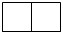 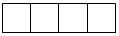 Есепті кезеңай жыл

Отчетный период    месяц            годЕсепті кезеңай жыл

Отчетный период    месяц            годНегізгі қызмет түрі Экономикалық қызмет түрлерінің жалпы жіктеуішінің 49.41-кодына сәйкес Автомобиль көлігімен жүк тасымалдау болып табылатын заңды тұлғалар және (немесе) олардың құрылымдық және оқшауланған бөлімшелері тапсырады

Представляют юридические лица и (или) их структурные и обособленные  подразделения с основным видом деятельности согласно коду Общего классификатора видов экономической деятельности: 49.41 - Грузовые перевозки автомобильным транспортомНегізгі қызмет түрі Экономикалық қызмет түрлерінің жалпы жіктеуішінің 49.41-кодына сәйкес Автомобиль көлігімен жүк тасымалдау болып табылатын заңды тұлғалар және (немесе) олардың құрылымдық және оқшауланған бөлімшелері тапсырады

Представляют юридические лица и (или) их структурные и обособленные  подразделения с основным видом деятельности согласно коду Общего классификатора видов экономической деятельности: 49.41 - Грузовые перевозки автомобильным транспортомНегізгі қызмет түрі Экономикалық қызмет түрлерінің жалпы жіктеуішінің 49.41-кодына сәйкес Автомобиль көлігімен жүк тасымалдау болып табылатын заңды тұлғалар және (немесе) олардың құрылымдық және оқшауланған бөлімшелері тапсырады

Представляют юридические лица и (или) их структурные и обособленные  подразделения с основным видом деятельности согласно коду Общего классификатора видов экономической деятельности: 49.41 - Грузовые перевозки автомобильным транспортомНегізгі қызмет түрі Экономикалық қызмет түрлерінің жалпы жіктеуішінің 49.41-кодына сәйкес Автомобиль көлігімен жүк тасымалдау болып табылатын заңды тұлғалар және (немесе) олардың құрылымдық және оқшауланған бөлімшелері тапсырады

Представляют юридические лица и (или) их структурные и обособленные  подразделения с основным видом деятельности согласно коду Общего классификатора видов экономической деятельности: 49.41 - Грузовые перевозки автомобильным транспортомТапсыру мерзімі – есепті кезеңнің кейінгі 16-күні.

Срок представления - 16 числа отчетного периодаТапсыру мерзімі – есепті кезеңнің кейінгі 16-күні.

Срок представления - 16 числа отчетного периодаТапсыру мерзімі – есепті кезеңнің кейінгі 16-күні.

Срок представления - 16 числа отчетного периодаТапсыру мерзімі – есепті кезеңнің кейінгі 16-күні.

Срок представления - 16 числа отчетного периодаБСН коды

код БИНБСН коды

код БИНЖүктің атауы1

Наименование груза
Код1
Халықаралық қатынас (Тәуелсіз Мемлекеттер Достастығы елдеріне)

Международное сообщение (страны Содружества Независимых Государств)
бағыт

направление
автокөлік тің түрі

тип автомобиля
тариф түрі (кесімді, уақыттық)

вид тарифа (сдельный, повременный)
есепті айдың тарифі

тариф отчетного месяца
өткен айдың тарифі2

тариф предыдущ его месяца
АБВГД12Жүктің атауы1

Наименование груза
Код1
Халықаралық қатынас (Тәуелсіз Мемлекеттер Достастығынан тыс елдерге)

Международное сообщение (страны вне Содружества Независимых Государств)
бағыт

направление
автокөліктің түрі

тип автомобиля
тариф түрі (кесімді, уақыттық)

вид тарифа (сдельный, повременный)
есепті айдың тарифі

тариф отчетного месяца
өткен айдың тарифі2

тариф предыдущего месяца
АБВГД12Жүктің атауы1

Наименование груза
Код1
Республика ішінде

Внутри республики
бағыт

направление
автокөлі ктің түрі

тип автомобиля
тариф түрі (кесімді,  уақыттық)

вид тарифа (сдельный, повременны й)
есепті айдың тарифі

тариф отчетного месяца
өткен айдың тарифі2

тариф предыдуще го месяца
АБВГД12Жүктің атауы1

Наименование груза
Код1
Қала маңындағы қатынас

Пригородное сообщение
бағыт

направление
автокөліктің түрі

тип автомоби ля
тариф түрі (кесімді, уақыттық)

вид тарифа (сдельный, повременный )
есепті айдың тарифі

тариф отчетного месяца
өткен айдың тарифі2

тариф предыдущего месяца
АБВГГДД1122Жүктің атауы1

Наименование груза
Код1
Қалалық қатынас

Городское сообщение
бағыт

направление
автокөліктің түрі

тип автомобил я
тариф түрі (кесімді, уақыттық)

вид тарифа (сдельный, повременны й)
есепті айдың тарифі

тариф отчетног о месяца
өткен айдың тарифі2 тариф предыдущ его месяца
АБВВГГДД112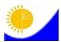 Мемлекеттік статистика органдары құпиялылығына кепілдік береді

Конфиденциальность гарантируется органами государственной статистики

Жалпымемлекеттік статистикалық байқаудың статистикалық нысаны

Статистическая форма  общегосударственного  статистического наблюденияМемлекеттік статистика органдары құпиялылығына кепілдік береді

Конфиденциальность гарантируется органами государственной статистики

Жалпымемлекеттік статистикалық байқаудың статистикалық нысаны

Статистическая форма  общегосударственного  статистического наблюденияПриложение 11 к приказу Председателя Комитета по статистике

Министерства национальной экономики Республики Казахстан

от 13 ноября 2014 года № 47Аумақтық статистика

органына тапсырылады

Представляется территориальному органу статистики

Статистикалық нысанды

www.stat.gov.kz сайтынан

алуға болады

Статистическую форму можно

получить на сайте www.stat.gov.kzАумақтық статистика

органына тапсырылады

Представляется территориальному органу статистики

Статистикалық нысанды

www.stat.gov.kz сайтынан

алуға болады

Статистическую форму можно

получить на сайте www.stat.gov.kzАумақтық статистика

органына тапсырылады

Представляется территориальному органу статистики

Статистикалық нысанды

www.stat.gov.kz сайтынан

алуға болады

Статистическую форму можно

получить на сайте www.stat.gov.kzМемлекеттік статистиканың тиісті органдарына дәйексіз деректерді ұсыну және алғашқы статистикалық деректерді тапсырмау «Әкімшілік құқық бұзушылық туралы» Қазақстан Республикасы Кодексінің 497-бабында көзделген әкімшілік құқық бұзушылықтар болып табылады.

Представление недостоверных и непредставление первичных статистических данных в соответствующие органы государственной статистики являются административными правонарушениями, предусмотренными статьей 497 Кодекса Республики Казахстан «Об административных правонарушениях».Мемлекеттік статистиканың тиісті органдарына дәйексіз деректерді ұсыну және алғашқы статистикалық деректерді тапсырмау «Әкімшілік құқық бұзушылық туралы» Қазақстан Республикасы Кодексінің 497-бабында көзделген әкімшілік құқық бұзушылықтар болып табылады.

Представление недостоверных и непредставление первичных статистических данных в соответствующие органы государственной статистики являются административными правонарушениями, предусмотренными статьей 497 Кодекса Республики Казахстан «Об административных правонарушениях».Мемлекеттік статистиканың тиісті органдарына дәйексіз деректерді ұсыну және алғашқы статистикалық деректерді тапсырмау «Әкімшілік құқық бұзушылық туралы» Қазақстан Республикасы Кодексінің 497-бабында көзделген әкімшілік құқық бұзушылықтар болып табылады.

Представление недостоверных и непредставление первичных статистических данных в соответствующие органы государственной статистики являются административными правонарушениями, предусмотренными статьей 497 Кодекса Республики Казахстан «Об административных правонарушениях».Мемлекеттік статистиканың тиісті органдарына дәйексіз деректерді ұсыну және алғашқы статистикалық деректерді тапсырмау «Әкімшілік құқық бұзушылық туралы» Қазақстан Республикасы Кодексінің 497-бабында көзделген әкімшілік құқық бұзушылықтар болып табылады.

Представление недостоверных и непредставление первичных статистических данных в соответствующие органы государственной статистики являются административными правонарушениями, предусмотренными статьей 497 Кодекса Республики Казахстан «Об административных правонарушениях».Статистикалық нысан

коды 1091101

Код статистической

формы 10911011-тариф(ішкі су)

1-тариф(внутренний водный)Статистикалық нысан

коды 1091101

Код статистической

формы 10911011-тариф(ішкі су)

1-тариф(внутренний водный) Ішкі су көлігі кәсіпорындарының жүк тасымалдау тарифтері туралы есепОтчет о тарифах на перевозку грузов предприятиями внутреннего водного транспорта Ішкі су көлігі кәсіпорындарының жүк тасымалдау тарифтері туралы есепОтчет о тарифах на перевозку грузов предприятиями внутреннего водного транспортаАйлық

МесечнаяЕсепті кезеңай жыл

Отчетный период    месяц            год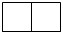 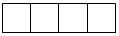 Есепті кезеңай жыл

Отчетный период    месяц            годЕсепті кезеңай жыл

Отчетный период    месяц            годНегізгі қызмет түрі Экономикалық қызмет түрлерінің жалпы жіктеуішінің 50.40-кодына сәйкес Өзендегі жүк көлігімен болып табылатын заңды тұлғалар және (немесе) олардың құрылымдық және оқшауланған бөлімшелері тапсырады

Представляют юридические лица и (или) их структурные и обособленные  подразделения с основным видом деятельности согласно коду Общего классификатора видов экономической деятельности: 50.40 - Речной грузовой транспорт.Негізгі қызмет түрі Экономикалық қызмет түрлерінің жалпы жіктеуішінің 50.40-кодына сәйкес Өзендегі жүк көлігімен болып табылатын заңды тұлғалар және (немесе) олардың құрылымдық және оқшауланған бөлімшелері тапсырады

Представляют юридические лица и (или) их структурные и обособленные  подразделения с основным видом деятельности согласно коду Общего классификатора видов экономической деятельности: 50.40 - Речной грузовой транспорт.Негізгі қызмет түрі Экономикалық қызмет түрлерінің жалпы жіктеуішінің 50.40-кодына сәйкес Өзендегі жүк көлігімен болып табылатын заңды тұлғалар және (немесе) олардың құрылымдық және оқшауланған бөлімшелері тапсырады

Представляют юридические лица и (или) их структурные и обособленные  подразделения с основным видом деятельности согласно коду Общего классификатора видов экономической деятельности: 50.40 - Речной грузовой транспорт.Негізгі қызмет түрі Экономикалық қызмет түрлерінің жалпы жіктеуішінің 50.40-кодына сәйкес Өзендегі жүк көлігімен болып табылатын заңды тұлғалар және (немесе) олардың құрылымдық және оқшауланған бөлімшелері тапсырады

Представляют юридические лица и (или) их структурные и обособленные  подразделения с основным видом деятельности согласно коду Общего классификатора видов экономической деятельности: 50.40 - Речной грузовой транспорт.Тапсыру мерзімі – есепті кезеңнің 15-күні.

Срок представления - 15 числа отчетного периодаТапсыру мерзімі – есепті кезеңнің 15-күні.

Срок представления - 15 числа отчетного периодаТапсыру мерзімі – есепті кезеңнің 15-күні.

Срок представления - 15 числа отчетного периодаТапсыру мерзімі – есепті кезеңнің 15-күні.

Срок представления - 15 числа отчетного периодаБСН коды

код БИНБСН коды

код БИНҚатынас

Сообщение
Жүктің атауы1

Наименование груза
Код1
Бағыт, қашықтық (километр)

Направление, расстояние (километров)
Есепті айдың тарифі

Тариф отчетного месяца
Өткен айдың тарифі2)

Тариф предыдущего месяца
АБВГ12Халықаралық: ТМД3) елдеріне

Международное: страны СНГХалықаралық: ТМД3) елдеріне

Международное: страны СНГХалықаралық: ТМД3) елдеріне

Международное: страны СНГХалықаралық: ТМД3) елдеріне

Международное: страны СНГРеспублика ішінде

Внутри республикиРеспублика ішінде

Внутри республикиРеспублика ішінде

Внутри республикиРеспублика ішінде

Внутри республикиРеспублика ішінде

Внутри республикиРеспублика ішінде

Внутри республикиРеспублика ішінде

Внутри республикиРеспублика ішінде

Внутри республики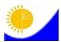 Мемлекеттік статистика органдары құпиялылығына кепілдік береді

Конфиденциальность гарантируется органами государственной статистики

Жалпымемлекеттік статистикалық байқаудың статистикалық нысаны

Статистическая форма  общегосударственного  статистического наблюденияМемлекеттік статистика органдары құпиялылығына кепілдік береді

Конфиденциальность гарантируется органами государственной статистики

Жалпымемлекеттік статистикалық байқаудың статистикалық нысаны

Статистическая форма  общегосударственного  статистического наблюденияПриложение 13 к приказу Председателя Комитета по статистике

Министерства национальной экономики Республики Казахстан

от 13 ноября 2014 года № 47Аумақтық статистика

органына тапсырылады

Представляется территориальному органу статистики

Статистикалық нысанды

www.stat.gov.kz сайтынан

алуға болады

Статистическую форму можно

получить на сайте www.stat.gov.kzАумақтық статистика

органына тапсырылады

Представляется территориальному органу статистики

Статистикалық нысанды

www.stat.gov.kz сайтынан

алуға болады

Статистическую форму можно

получить на сайте www.stat.gov.kzАумақтық статистика

органына тапсырылады

Представляется территориальному органу статистики

Статистикалық нысанды

www.stat.gov.kz сайтынан

алуға болады

Статистическую форму можно

получить на сайте www.stat.gov.kzМемлекеттік статистиканың тиісті органдарына дәйексіз деректерді ұсыну және алғашқы статистикалық деректерді тапсырмау «Әкімшілік құқық бұзушылық туралы» Қазақстан Республикасы Кодексінің 497-бабында көзделген әкімшілік құқық бұзушылықтар болып табылады.

Представление недостоверных и непредставление первичных статистических данных в соответствующие органы государственной статистики являются административными правонарушениями, предусмотренными статьей 497 Кодекса Республики Казахстан «Об административных правонарушениях».Мемлекеттік статистиканың тиісті органдарына дәйексіз деректерді ұсыну және алғашқы статистикалық деректерді тапсырмау «Әкімшілік құқық бұзушылық туралы» Қазақстан Республикасы Кодексінің 497-бабында көзделген әкімшілік құқық бұзушылықтар болып табылады.

Представление недостоверных и непредставление первичных статистических данных в соответствующие органы государственной статистики являются административными правонарушениями, предусмотренными статьей 497 Кодекса Республики Казахстан «Об административных правонарушениях».Мемлекеттік статистиканың тиісті органдарына дәйексіз деректерді ұсыну және алғашқы статистикалық деректерді тапсырмау «Әкімшілік құқық бұзушылық туралы» Қазақстан Республикасы Кодексінің 497-бабында көзделген әкімшілік құқық бұзушылықтар болып табылады.

Представление недостоверных и непредставление первичных статистических данных в соответствующие органы государственной статистики являются административными правонарушениями, предусмотренными статьей 497 Кодекса Республики Казахстан «Об административных правонарушениях».Мемлекеттік статистиканың тиісті органдарына дәйексіз деректерді ұсыну және алғашқы статистикалық деректерді тапсырмау «Әкімшілік құқық бұзушылық туралы» Қазақстан Республикасы Кодексінің 497-бабында көзделген әкімшілік құқық бұзушылықтар болып табылады.

Представление недостоверных и непредставление первичных статистических данных в соответствующие органы государственной статистики являются административными правонарушениями, предусмотренными статьей 497 Кодекса Республики Казахстан «Об административных правонарушениях».Статистикалық нысан

коды 1061101

Код статистической

формы 10611011-тариф(әуе)

1-тариф(воздушный)Статистикалық нысан

коды 1061101

Код статистической

формы 10611011-тариф(әуе)

1-тариф(воздушный) Әуе көлігі кәсіпорындарының жүк тасымалдау тарифтері туралы есепОтчет о тарифах на перевозку грузов предприятиями внутреннего водного транспорта Әуе көлігі кәсіпорындарының жүк тасымалдау тарифтері туралы есепОтчет о тарифах на перевозку грузов предприятиями внутреннего водного транспортаАйлық

МесечнаяАйлық

МесечнаяЕсепті кезеңай жыл

Отчетный период    месяц          год
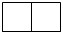 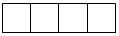 Негізгі қызмет түрі Экономикалық қызмет түрлерінің жалпы жіктеуішінің 51.21-кодына сәйкес Жүк әуе көлігі болып табылатын заңды тұлғалар және (немесе) олардың құрылымдық және оқшауланған бөлімшелері тапсырады

Представляют юридические лица и (или) их структурные и обособленные  подразделения с основным видом деятельности согласно коду Общего классификатора видов экономической деятельности: 51.21 - Речной воздушный транспорт.Негізгі қызмет түрі Экономикалық қызмет түрлерінің жалпы жіктеуішінің 51.21-кодына сәйкес Жүк әуе көлігі болып табылатын заңды тұлғалар және (немесе) олардың құрылымдық және оқшауланған бөлімшелері тапсырады

Представляют юридические лица и (или) их структурные и обособленные  подразделения с основным видом деятельности согласно коду Общего классификатора видов экономической деятельности: 51.21 - Речной воздушный транспорт.Негізгі қызмет түрі Экономикалық қызмет түрлерінің жалпы жіктеуішінің 51.21-кодына сәйкес Жүк әуе көлігі болып табылатын заңды тұлғалар және (немесе) олардың құрылымдық және оқшауланған бөлімшелері тапсырады

Представляют юридические лица и (или) их структурные и обособленные  подразделения с основным видом деятельности согласно коду Общего классификатора видов экономической деятельности: 51.21 - Речной воздушный транспорт.Негізгі қызмет түрі Экономикалық қызмет түрлерінің жалпы жіктеуішінің 51.21-кодына сәйкес Жүк әуе көлігі болып табылатын заңды тұлғалар және (немесе) олардың құрылымдық және оқшауланған бөлімшелері тапсырады

Представляют юридические лица и (или) их структурные и обособленные  подразделения с основным видом деятельности согласно коду Общего классификатора видов экономической деятельности: 51.21 - Речной воздушный транспорт.Тапсыру мерзімі – есепті кезеңнің 15-күні.

Срок представления - 15 числа отчетного периодаТапсыру мерзімі – есепті кезеңнің 15-күні.

Срок представления - 15 числа отчетного периодаТапсыру мерзімі – есепті кезеңнің 15-күні.

Срок представления - 15 числа отчетного периодаТапсыру мерзімі – есепті кезеңнің 15-күні.

Срок представления - 15 числа отчетного периодаБСН коды

код БИНҚатынас

Сообщение
Жүктің сипаттамасы

Характеристика груза
Есепті айдың тарифі

Тариф отчетного месяца
Өткен айдың тарифі1)

Тариф предыдущего месяца
р/с

№

№ п/п
Бағыт, жүктің салмағы (кг)

Направление, вес груза (кг)
АБВ12Халықаралық:

Международное:ХХХХТМД2) елдеріне

страны СНГТМД2) елдеріне

страны СНГТМД2) елдеріне

страны СНГТМД2) елдеріне

страны СНГТМД-дан тыс елдерге

страны вне СНГТМД-дан тыс елдерге

страны вне СНГТМД-дан тыс елдерге

страны вне СНГТМД-дан тыс елдерге

страны вне СНГРеспублика ішінде

Внутри республик иРеспублика ішінде

Внутри республик иРеспублика ішінде

Внутри республик иРеспублика ішінде

Внутри республик и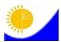 Мемлекеттік статистика органдары құпиялылығына кепілдік береді

Конфиденциальность гарантируется органами государственной статистикиЖалпымемлекеттік статистикалық байқаудың статистикалық нысаны

Статистическая форма  общегосударственного  статистического наблюденияМемлекеттік статистика органдары құпиялылығына кепілдік береді

Конфиденциальность гарантируется органами государственной статистикиЖалпымемлекеттік статистикалық байқаудың статистикалық нысаны

Статистическая форма  общегосударственного  статистического наблюденияПриложение 15 к приказу Председателя Комитета по статистике

Министерства национальной экономики Республики Казахстан

от 13 ноября 2014 года № 47Аумақтық статистика

органына тапсырылады

Представляется территориальному органу статистикиСтатистикалық нысанды

www.stat.gov.kz сайтынан

алуға болады

Статистическую форму можно

получить на сайте www.stat.gov.kzАумақтық статистика

органына тапсырылады

Представляется территориальному органу статистикиСтатистикалық нысанды

www.stat.gov.kz сайтынан

алуға болады

Статистическую форму можно

получить на сайте www.stat.gov.kzАумақтық статистика

органына тапсырылады

Представляется территориальному органу статистикиСтатистикалық нысанды

www.stat.gov.kz сайтынан

алуға болады

Статистическую форму можно

получить на сайте www.stat.gov.kzМемлекеттік статистиканың тиісті органдарына дәйексіз деректерді ұсыну және алғашқы статистикалық деректерді тапсырмау «Әкімшілік құқық бұзушылық туралы» Қазақстан Республикасы Кодексінің 497-бабында көзделген әкімшілік құқық бұзушылықтар болып табылады.

Представление недостоверных и непредставление первичных статистических данных в соответствующие органы государственной статистики являются административными правонарушениями, предусмотренными статьей 497 Кодекса Республики Казахстан «Об административных правонарушениях».Мемлекеттік статистиканың тиісті органдарына дәйексіз деректерді ұсыну және алғашқы статистикалық деректерді тапсырмау «Әкімшілік құқық бұзушылық туралы» Қазақстан Республикасы Кодексінің 497-бабында көзделген әкімшілік құқық бұзушылықтар болып табылады.

Представление недостоверных и непредставление первичных статистических данных в соответствующие органы государственной статистики являются административными правонарушениями, предусмотренными статьей 497 Кодекса Республики Казахстан «Об административных правонарушениях».Мемлекеттік статистиканың тиісті органдарына дәйексіз деректерді ұсыну және алғашқы статистикалық деректерді тапсырмау «Әкімшілік құқық бұзушылық туралы» Қазақстан Республикасы Кодексінің 497-бабында көзделген әкімшілік құқық бұзушылықтар болып табылады.

Представление недостоверных и непредставление первичных статистических данных в соответствующие органы государственной статистики являются административными правонарушениями, предусмотренными статьей 497 Кодекса Республики Казахстан «Об административных правонарушениях».Мемлекеттік статистиканың тиісті органдарына дәйексіз деректерді ұсыну және алғашқы статистикалық деректерді тапсырмау «Әкімшілік құқық бұзушылық туралы» Қазақстан Республикасы Кодексінің 497-бабында көзделген әкімшілік құқық бұзушылықтар болып табылады.

Представление недостоверных и непредставление первичных статистических данных в соответствующие органы государственной статистики являются административными правонарушениями, предусмотренными статьей 497 Кодекса Республики Казахстан «Об административных правонарушениях».Статистикалық нысан

коды 1081101

Код статистической

формы 10811011-тариф (теміржол)

1-тариф (железнодорожный)Статистикалық нысан

коды 1081101

Код статистической

формы 10811011-тариф (теміржол)

1-тариф (железнодорожный) Теміржол көлігі кәсіпорындарының жүк тасымалдау тарифтері туралы есепОтчет о тарифах на перевозку грузов предприятиями железнодорожного транспорта Теміржол көлігі кәсіпорындарының жүк тасымалдау тарифтері туралы есепОтчет о тарифах на перевозку грузов предприятиями железнодорожного транспортаАйлық

Месячная

 Есепті кезеңтоқсан жыл

Отчетный месяц    квартал               год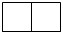 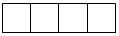 Есепті кезеңтоқсан жыл

Отчетный месяц    квартал               годЕсепті кезеңтоқсан жыл

Отчетный месяц    квартал               годНегізгі қызмет түрі Экономикалық қызмет түрлерінің жалпы жіктеуішінің 49.20 кодына сәйкес Жүк теміржол көлігі болып табылатын заңды тұлғалар және (немесе) олардың құрылымдық және оқшауланған бөлімшелер тапсырады.

Представляют юридические лица и (или) их обособленные подразделения  с основным видом деятельности согласно коду Общего классификатора видов экономической деятельности: 49.20 - Грузовой железнодорожный транспорт.Негізгі қызмет түрі Экономикалық қызмет түрлерінің жалпы жіктеуішінің 49.20 кодына сәйкес Жүк теміржол көлігі болып табылатын заңды тұлғалар және (немесе) олардың құрылымдық және оқшауланған бөлімшелер тапсырады.

Представляют юридические лица и (или) их обособленные подразделения  с основным видом деятельности согласно коду Общего классификатора видов экономической деятельности: 49.20 - Грузовой железнодорожный транспорт.Негізгі қызмет түрі Экономикалық қызмет түрлерінің жалпы жіктеуішінің 49.20 кодына сәйкес Жүк теміржол көлігі болып табылатын заңды тұлғалар және (немесе) олардың құрылымдық және оқшауланған бөлімшелер тапсырады.

Представляют юридические лица и (или) их обособленные подразделения  с основным видом деятельности согласно коду Общего классификатора видов экономической деятельности: 49.20 - Грузовой железнодорожный транспорт.Негізгі қызмет түрі Экономикалық қызмет түрлерінің жалпы жіктеуішінің 49.20 кодына сәйкес Жүк теміржол көлігі болып табылатын заңды тұлғалар және (немесе) олардың құрылымдық және оқшауланған бөлімшелер тапсырады.

Представляют юридические лица и (или) их обособленные подразделения  с основным видом деятельности согласно коду Общего классификатора видов экономической деятельности: 49.20 - Грузовой железнодорожный транспорт.Тапсыру мерзімі – есепті кезеңнің 15-күні.

Срок представления – 15 числа отчетного периодаТапсыру мерзімі – есепті кезеңнің 15-күні.

Срок представления – 15 числа отчетного периодаТапсыру мерзімі – есепті кезеңнің 15-күні.

Срок представления – 15 числа отчетного периодаТапсыру мерзімі – есепті кезеңнің 15-күні.

Срок представления – 15 числа отчетного периодаБСН коды

Код БИНЖүктің атауы1

Наименование груза
Код1

1
Республика ішінде 

Внутри республики
Транзит

Транзит
есепті айдың тарифі

тариф отчетного месяца
өткен айдың тарифі2

тариф предыдущего месяца
есепті айдың тарифі

тариф отчетного месяца
өткен айдың тарифі2

тариф предыдущего месяца
АБ1234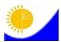 Мемлекеттік статистика органдары құпиялылығына кепілдік береді

Конфиденциальность гарантируется органами государственной статистикиЖалпымемлекеттік статистикалық байқаудың статистикалық нысаны

Статистическая форма  общегосударственного  статистического наблюденияМемлекеттік статистика органдары құпиялылығына кепілдік береді

Конфиденциальность гарантируется органами государственной статистикиЖалпымемлекеттік статистикалық байқаудың статистикалық нысаны

Статистическая форма  общегосударственного  статистического наблюденияПриложение 17 к приказу Председателя Комитета по статистике

Министерства национальной экономики Республики Казахстан

от 13 ноября 2014 года № 47Аумақтық статистика

органына тапсырылады

Представляется территориальному органу статистикиСтатистикалық нысанды

www.stat.gov.kz сайтынан

алуға болады

Статистическую форму можно

получить на сайте www.stat.gov.kzАумақтық статистика

органына тапсырылады

Представляется территориальному органу статистикиСтатистикалық нысанды

www.stat.gov.kz сайтынан

алуға болады

Статистическую форму можно

получить на сайте www.stat.gov.kzАумақтық статистика

органына тапсырылады

Представляется территориальному органу статистикиСтатистикалық нысанды

www.stat.gov.kz сайтынан

алуға болады

Статистическую форму можно

получить на сайте www.stat.gov.kzМемлекеттік статистиканың тиісті органдарына дәйексіз деректерді ұсыну және алғашқы статистикалық деректерді тапсырмау «Әкімшілік құқық бұзушылық туралы» Қазақстан Республикасы Кодексінің 497-бабында көзделген әкімшілік құқық бұзушылықтар болып табылады.

Представление недостоверных и непредставление первичных статистических данных в соответствующие органы государственной статистики являются административными правонарушениями, предусмотренными статьей 497 Кодекса Республики Казахстан «Об административных правонарушениях».Мемлекеттік статистиканың тиісті органдарына дәйексіз деректерді ұсыну және алғашқы статистикалық деректерді тапсырмау «Әкімшілік құқық бұзушылық туралы» Қазақстан Республикасы Кодексінің 497-бабында көзделген әкімшілік құқық бұзушылықтар болып табылады.

Представление недостоверных и непредставление первичных статистических данных в соответствующие органы государственной статистики являются административными правонарушениями, предусмотренными статьей 497 Кодекса Республики Казахстан «Об административных правонарушениях».Мемлекеттік статистиканың тиісті органдарына дәйексіз деректерді ұсыну және алғашқы статистикалық деректерді тапсырмау «Әкімшілік құқық бұзушылық туралы» Қазақстан Республикасы Кодексінің 497-бабында көзделген әкімшілік құқық бұзушылықтар болып табылады.

Представление недостоверных и непредставление первичных статистических данных в соответствующие органы государственной статистики являются административными правонарушениями, предусмотренными статьей 497 Кодекса Республики Казахстан «Об административных правонарушениях».Мемлекеттік статистиканың тиісті органдарына дәйексіз деректерді ұсыну және алғашқы статистикалық деректерді тапсырмау «Әкімшілік құқық бұзушылық туралы» Қазақстан Республикасы Кодексінің 497-бабында көзделген әкімшілік құқық бұзушылықтар болып табылады.

Представление недостоверных и непредставление первичных статистических данных в соответствующие органы государственной статистики являются административными правонарушениями, предусмотренными статьей 497 Кодекса Республики Казахстан «Об административных правонарушениях».Статистикалық нысан

коды 1101101

Код статистической

формы 11011011-тариф (құбыр)

1-тариф (трубопроводный)Статистикалық нысан

коды 1101101

Код статистической

формы 11011011-тариф (құбыр)

1-тариф (трубопроводный) Құбыр көлігі кәсіпорындарының жүк тасымалдау тарифтері туралы есепОтчет о тарифах на транспортировку грузов предприятиями трубопроводного транспорта Құбыр көлігі кәсіпорындарының жүк тасымалдау тарифтері туралы есепОтчет о тарифах на транспортировку грузов предприятиями трубопроводного транспортаАйлық

МесячнаяЕсепті кезеңтоқсан жыл

Отчетный месяц    квартал               год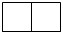 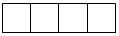 Есепті кезеңтоқсан жыл

Отчетный месяц    квартал               годЕсепті кезеңтоқсан жыл

Отчетный месяц    квартал               годНегізгі қызмет түрі Экономикалық қызмет түрлерінің жалпы жіктеуішінің 49.50 кодына сәйкес Құбыр жолдарымен тасымалдау болып табылатын заңды тұлғалар және (немесе) олардың құрылымдық және оқшауланған бөлімшелер тапсырады.

Представляют юридические лица и (или) их обособленные подразделения  с основным видом деятельности согласно коду Общего классификатора видов экономической деятельности: 49.50 - Транспортирование по трубопроводу.Негізгі қызмет түрі Экономикалық қызмет түрлерінің жалпы жіктеуішінің 49.50 кодына сәйкес Құбыр жолдарымен тасымалдау болып табылатын заңды тұлғалар және (немесе) олардың құрылымдық және оқшауланған бөлімшелер тапсырады.

Представляют юридические лица и (или) их обособленные подразделения  с основным видом деятельности согласно коду Общего классификатора видов экономической деятельности: 49.50 - Транспортирование по трубопроводу.Негізгі қызмет түрі Экономикалық қызмет түрлерінің жалпы жіктеуішінің 49.50 кодына сәйкес Құбыр жолдарымен тасымалдау болып табылатын заңды тұлғалар және (немесе) олардың құрылымдық және оқшауланған бөлімшелер тапсырады.

Представляют юридические лица и (или) их обособленные подразделения  с основным видом деятельности согласно коду Общего классификатора видов экономической деятельности: 49.50 - Транспортирование по трубопроводу.Негізгі қызмет түрі Экономикалық қызмет түрлерінің жалпы жіктеуішінің 49.50 кодына сәйкес Құбыр жолдарымен тасымалдау болып табылатын заңды тұлғалар және (немесе) олардың құрылымдық және оқшауланған бөлімшелер тапсырады.

Представляют юридические лица и (или) их обособленные подразделения  с основным видом деятельности согласно коду Общего классификатора видов экономической деятельности: 49.50 - Транспортирование по трубопроводу.Тапсыру мерзімі – есепті кезеңнің 15-күні.

Срок представления – 15 числа отчетного периодаТапсыру мерзімі – есепті кезеңнің 15-күні.

Срок представления – 15 числа отчетного периодаТапсыру мерзімі – есепті кезеңнің 15-күні.

Срок представления – 15 числа отчетного периодаТапсыру мерзімі – есепті кезеңнің 15-күні.

Срок представления – 15 числа отчетного периодаБСН коды

Код БИНЖол коды

Код строки
Тасымалдау бағыты

Направление транспортирования
Шикі мұнай

Сырая нефть
Табиғи газ

Природный газ
есепті айдың тарифі

тариф отчетного месяца
өткен айдың тарифі1)

тариф предыдущего месяца
есепті айдың тарифі

тариф отчетного месяца
өткен айдың тарифі 1)

тарифпредыдущего месяца
АБ123401«Тенгиз» мұнай айдау станциясы - «Атырау» мұнай айдау станциясы

Нефтеперекачивающая станция «Тенгиз» - Нефтеперекачивающая станция «Атырау»02«Тенгиз» мұнай өңдеу зауыты - Ресей Федерациясының шекарасы

Нефтеперерабатывающий завод «Тенгиз» - граница Российской Федерации03Прииртышск – Павлодар мұнай - химия зауыты

Прииртышск – Павлодарский нефтехимический завод04Прииртышск – ПетроҚазақстанОйлПродакс

Прииртышск – ПетроКазахстанОйлПродакс05Құмкөл – ПетроҚазақстанОйлПродакс

Кумколь - ПетроКазахстанОйлПродакс06Кеңқияқ – Атырау

Кенкияк - Атырау07Мақат – Атырау

Макат - Атырау 08Жамансор - Атырау

Жамансор – Атырау09Атасу - Алашанькоу

Атасу – Алашанькоу10Кеңқияқ - Құмкөл

Кенкияк - Кумколь 11Түрікменстан - Қытай (Қазақстанның аумағы бойынша)

Туркменистан - Китай (по территории Казахстана)12Орталық Орта Азия

Средняя Азия Центр13Рудный - Қостанай

Рудный – Костанай14Бұхара – Орал

Бухара - Урал15Союз - Новопсков

Союз – Новопсков16Газ құбырларының оңтүстiк жүйесi

Южная система газопроводов19Басқа бағыттар2)2

Другие направления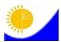 Мемлекеттік статистика органдары құпиялылығына кепілдік береді

Конфиденциальность гарантируется органами государственной статистикиЖалпымемлекеттік статистикалық байқаудың статистикалық нысаны

Статистическая форма  общегосударственного  статистического наблюденияМемлекеттік статистика органдары құпиялылығына кепілдік береді

Конфиденциальность гарантируется органами государственной статистикиЖалпымемлекеттік статистикалық байқаудың статистикалық нысаны

Статистическая форма  общегосударственного  статистического наблюденияПриложение 19 к приказу Председателя Комитета по статистике

Министерства национальной экономики Республики Казахстан

от 13 ноября 2014 года № 47Аумақтық статистика

органына тапсырылады

Представляется территориальному органу статистикиСтатистикалық нысанды

www.stat.gov.kz сайтынан

алуға болады

Статистическую форму можно

получить на сайте www.stat.gov.kzАумақтық статистика

органына тапсырылады

Представляется территориальному органу статистикиСтатистикалық нысанды

www.stat.gov.kz сайтынан

алуға болады

Статистическую форму можно

получить на сайте www.stat.gov.kzАумақтық статистика

органына тапсырылады

Представляется территориальному органу статистикиСтатистикалық нысанды

www.stat.gov.kz сайтынан

алуға болады

Статистическую форму можно

получить на сайте www.stat.gov.kzМемлекеттік статистиканың тиісті органдарына дәйексіз деректерді ұсыну және алғашқы статистикалық деректерді тапсырмау «Әкімшілік құқық бұзушылық туралы» Қазақстан Республикасы Кодексінің 497-бабында көзделген әкімшілік құқық бұзушылықтар болып табылады.

Представление недостоверных и непредставление первичных статистических данных в соответствующие органы государственной статистики являются административными правонарушениями, предусмотренными статьей 497 Кодекса Республики Казахстан «Об административных правонарушениях».Мемлекеттік статистиканың тиісті органдарына дәйексіз деректерді ұсыну және алғашқы статистикалық деректерді тапсырмау «Әкімшілік құқық бұзушылық туралы» Қазақстан Республикасы Кодексінің 497-бабында көзделген әкімшілік құқық бұзушылықтар болып табылады.

Представление недостоверных и непредставление первичных статистических данных в соответствующие органы государственной статистики являются административными правонарушениями, предусмотренными статьей 497 Кодекса Республики Казахстан «Об административных правонарушениях».Мемлекеттік статистиканың тиісті органдарына дәйексіз деректерді ұсыну және алғашқы статистикалық деректерді тапсырмау «Әкімшілік құқық бұзушылық туралы» Қазақстан Республикасы Кодексінің 497-бабында көзделген әкімшілік құқық бұзушылықтар болып табылады.

Представление недостоверных и непредставление первичных статистических данных в соответствующие органы государственной статистики являются административными правонарушениями, предусмотренными статьей 497 Кодекса Республики Казахстан «Об административных правонарушениях».Мемлекеттік статистиканың тиісті органдарына дәйексіз деректерді ұсыну және алғашқы статистикалық деректерді тапсырмау «Әкімшілік құқық бұзушылық туралы» Қазақстан Республикасы Кодексінің 497-бабында көзделген әкімшілік құқық бұзушылықтар болып табылады.

Представление недостоверных и непредставление первичных статистических данных в соответствующие органы государственной статистики являются административными правонарушениями, предусмотренными статьей 497 Кодекса Республики Казахстан «Об административных правонарушениях».Статистикалық нысан

коды 1101101

Код статистической

формы 11011011-тариф (құбыр)

1-тариф (трубопроводный)Статистикалық нысан

коды 1101101

Код статистической

формы 11011011-тариф (құбыр)

1-тариф (трубопроводный) Өнімдердің, тауарлардың көтерме сауда (жеткізілім) бағасы туралы есепОтчет о ценах оптовых продаж (поставок) товаров, продукции Өнімдердің, тауарлардың көтерме сауда (жеткізілім) бағасы туралы есепОтчет о ценах оптовых продаж (поставок) товаров, продукцииАйлық

МесячнаяЕсепті кезеңтоқсан жыл

Отчетный месяц    квартал               год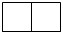 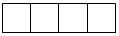 Есепті кезеңтоқсан жыл

Отчетный месяц    квартал               годЕсепті кезеңтоқсан жыл

Отчетный месяц    квартал               годЭкономикалық қызмет түрлерінің жалпы жіктеуші кодына сәйкес қызметінің негізгі немесе қосымша түрлері: 45 - Автомобильдер мен мотоциклдерді көтерме және бөлшек сату және оларға жөндеу жұмыстары, 46 - Автомобильдер мен мотоциклдер саудасынан басқа, көтерме сауда болып табылатын заңды тұлғалар және (немесе) олардың құрылымдық және оқшауланған бөлімшелері тапсырады.

Представляют юридические лица и (или) их структурные и обособленные  подразделения с основным или вторичным видами деятельности согласно кодам Общего классификатора видов экономической деятельности: 45 – Оптовая и розничная торговля автомобилями и мотоциклами и их ремонт, 46 - Оптовая торговля, за исключением автомобилей и мотоциклов.Экономикалық қызмет түрлерінің жалпы жіктеуші кодына сәйкес қызметінің негізгі немесе қосымша түрлері: 45 - Автомобильдер мен мотоциклдерді көтерме және бөлшек сату және оларға жөндеу жұмыстары, 46 - Автомобильдер мен мотоциклдер саудасынан басқа, көтерме сауда болып табылатын заңды тұлғалар және (немесе) олардың құрылымдық және оқшауланған бөлімшелері тапсырады.

Представляют юридические лица и (или) их структурные и обособленные  подразделения с основным или вторичным видами деятельности согласно кодам Общего классификатора видов экономической деятельности: 45 – Оптовая и розничная торговля автомобилями и мотоциклами и их ремонт, 46 - Оптовая торговля, за исключением автомобилей и мотоциклов.Экономикалық қызмет түрлерінің жалпы жіктеуші кодына сәйкес қызметінің негізгі немесе қосымша түрлері: 45 - Автомобильдер мен мотоциклдерді көтерме және бөлшек сату және оларға жөндеу жұмыстары, 46 - Автомобильдер мен мотоциклдер саудасынан басқа, көтерме сауда болып табылатын заңды тұлғалар және (немесе) олардың құрылымдық және оқшауланған бөлімшелері тапсырады.

Представляют юридические лица и (или) их структурные и обособленные  подразделения с основным или вторичным видами деятельности согласно кодам Общего классификатора видов экономической деятельности: 45 – Оптовая и розничная торговля автомобилями и мотоциклами и их ремонт, 46 - Оптовая торговля, за исключением автомобилей и мотоциклов.Экономикалық қызмет түрлерінің жалпы жіктеуші кодына сәйкес қызметінің негізгі немесе қосымша түрлері: 45 - Автомобильдер мен мотоциклдерді көтерме және бөлшек сату және оларға жөндеу жұмыстары, 46 - Автомобильдер мен мотоциклдер саудасынан басқа, көтерме сауда болып табылатын заңды тұлғалар және (немесе) олардың құрылымдық және оқшауланған бөлімшелері тапсырады.

Представляют юридические лица и (или) их структурные и обособленные  подразделения с основным или вторичным видами деятельности согласно кодам Общего классификатора видов экономической деятельности: 45 – Оптовая и розничная торговля автомобилями и мотоциклами и их ремонт, 46 - Оптовая торговля, за исключением автомобилей и мотоциклов.Тапсыру мерзімі – есепті кезеңнің 22-күні.

Срок представления – 22 числа отчетного периодаТапсыру мерзімі – есепті кезеңнің 22-күні.

Срок представления – 22 числа отчетного периодаТапсыру мерзімі – есепті кезеңнің 22-күні.

Срок представления – 22 числа отчетного периодаТапсыру мерзімі – есепті кезеңнің 22-күні.

Срок представления – 22 числа отчетного периодаБСН коды

Код БИН1. Тауарларды, өнімдерді көтерме саудада сатуды (жеткізуді) жүзеге асыратын, оның тіркелген жеріне қарамастан заңды тұлғаның (бөлімшенің) нақты орналасқан орнын көрсетіңіз - облыс, қала, аудан, елді мекен

Укажите фактическое место расположения юридического лица (подразделения), осуществляющего оптовые продажи (поставки) товаров, продукции независимо от места его регистрации - область, город, район, населенный пунктӘкімшілік-аумақтық объектілер жіктеуішіне (ӘАОЖ) сәйкес аумақ коды (статистика органының қызметкерімен толтырылады)

Код территории согласно Классификатору административно-территориальных объектов (КАТО) (заполняется работником органа статистики)2. Тауарлардың, өнімдердің сату (жеткізу) көлеміне байланысты қосылған құн салығын есепке алумен, бірақ тауарларды тұтынушыларға дейін жеткізу бойынша көлік шығыстарын есепке алусыз айдың 20-күніндегі жағдай бойынша көтерме сауда партиясының бағасын көрсетіңіз, өлшем бірлігіне теңгемен

Укажите цены оптовой продажи (поставки) товаров, продукции в зависимости от объема продажи (поставки) оптовой партии на 20 число месяца с учетом налога на добавленную стоимость, но без учета транспортных расходов по доставке товаров до потребителей, в тенге за единицу измерения2. Тауарлардың, өнімдердің сату (жеткізу) көлеміне байланысты қосылған құн салығын есепке алумен, бірақ тауарларды тұтынушыларға дейін жеткізу бойынша көлік шығыстарын есепке алусыз айдың 20-күніндегі жағдай бойынша көтерме сауда партиясының бағасын көрсетіңіз, өлшем бірлігіне теңгемен

Укажите цены оптовой продажи (поставки) товаров, продукции в зависимости от объема продажи (поставки) оптовой партии на 20 число месяца с учетом налога на добавленную стоимость, но без учета транспортных расходов по доставке товаров до потребителей, в тенге за единицу измеренияТауар, өнімнің атауы

Наименование товара, продукции
Өлшем бірлігі

Единица измерения
Тауар, өнім коды1

Код товара, продукции
Өкіл-тауар сипаттамасы

Характеристика товара-представителя
Өндіруші ел коды2

Код страны производителя
«Жаңа» өнім белгісі3

Признак «новой» продукции
Есепті айдағы баға

Цена отчетного месяца
Соңғы айдағы сату бағасы4

Цена месяца последней продажи 
р/с №

№ п/п
таңбасы, cорты, өлшемі, салмағы, орамасы, өндіруші

марка, cорт, размер, вес, упаковка, производитель
стандартты көтерме сауда

стандартный опт
ірі көтерме сауда

крупный опт
шағын көтерме сауда

мелкий опт
стандартты көтерме сауда

стандартный опт
ірі көтерме сауда

крупный опт
шағын көтерме сауда

мелкий 

опт
АБВГДЕЖ123456Тауар, өнімнің атауы

Наименование товара, продукции
Өлшем бірлігі

Единица измерения
Тауар, өнім коды1

Код товара, продукции
Өкіл-тауар сипаттамасы

Характеристика товара-представителя
Өндіруші ел коды2

Код страны производителя
«Жаңа» өнім белгісі3

Признак «новой» продукции
Есепті айдағы баға

Цена отчетного месяца
Соңғы айдағы сату бағасы6

Цена месяца последней продажи
р/с №

№ п/п
таңбасы, cорты, өлшемі, салмағы, орамасы, өндіруші

марка, cорт, размер, вес, упаковка, производитель
стандартты көтерме сауда

стандартный опт
ірі көтерме сауда

крупный опт
шағын көтерме сауда

мелкий опт
стандартты көтерме сауда

стандартный опт 
ірі көтерме сауда

крупный опт 
шағын көтерме сауда

мелкий 

опт
АБВГДЕЖ123456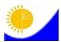 Мемлекеттік статистика органдары құпиялылығына кепілдік береді

Конфиденциальность гарантируется органами государственной статистикиЖалпымемлекеттік статистикалық байқаудың статистикалық нысаны

Статистическая форма  общегосударственного  статистического наблюденияМемлекеттік статистика органдары құпиялылығына кепілдік береді

Конфиденциальность гарантируется органами государственной статистикиЖалпымемлекеттік статистикалық байқаудың статистикалық нысаны

Статистическая форма  общегосударственного  статистического наблюденияПриложение 21 к приказу Председателя Комитета по статистике

Министерства национальной экономики Республики Казахстан

от 13 ноября 2014 года № 47Аумақтық статистика

органына тапсырылады

Представляется территориальному органу статистикиСтатистикалық нысанды

www.stat.gov.kz сайтынан

алуға болады

Статистическую форму можно

получить на сайте www.stat.gov.kzАумақтық статистика

органына тапсырылады

Представляется территориальному органу статистикиСтатистикалық нысанды

www.stat.gov.kz сайтынан

алуға болады

Статистическую форму можно

получить на сайте www.stat.gov.kzАумақтық статистика

органына тапсырылады

Представляется территориальному органу статистикиСтатистикалық нысанды

www.stat.gov.kz сайтынан

алуға болады

Статистическую форму можно

получить на сайте www.stat.gov.kzМемлекеттік статистиканың тиісті органдарына дәйексіз деректерді ұсыну және алғашқы статистикалық деректерді тапсырмау «Әкімшілік құқық бұзушылық туралы» Қазақстан Республикасы Кодексінің 497-бабында көзделген әкімшілік құқық бұзушылықтар болып табылады.

Представление недостоверных и непредставление первичных статистических данных в соответствующие органы государственной статистики являются административными правонарушениями, предусмотренными статьей 497 Кодекса Республики Казахстан «Об административных правонарушениях».Мемлекеттік статистиканың тиісті органдарына дәйексіз деректерді ұсыну және алғашқы статистикалық деректерді тапсырмау «Әкімшілік құқық бұзушылық туралы» Қазақстан Республикасы Кодексінің 497-бабында көзделген әкімшілік құқық бұзушылықтар болып табылады.

Представление недостоверных и непредставление первичных статистических данных в соответствующие органы государственной статистики являются административными правонарушениями, предусмотренными статьей 497 Кодекса Республики Казахстан «Об административных правонарушениях».Мемлекеттік статистиканың тиісті органдарына дәйексіз деректерді ұсыну және алғашқы статистикалық деректерді тапсырмау «Әкімшілік құқық бұзушылық туралы» Қазақстан Республикасы Кодексінің 497-бабында көзделген әкімшілік құқық бұзушылықтар болып табылады.

Представление недостоверных и непредставление первичных статистических данных в соответствующие органы государственной статистики являются административными правонарушениями, предусмотренными статьей 497 Кодекса Республики Казахстан «Об административных правонарушениях».Мемлекеттік статистиканың тиісті органдарына дәйексіз деректерді ұсыну және алғашқы статистикалық деректерді тапсырмау «Әкімшілік құқық бұзушылық туралы» Қазақстан Республикасы Кодексінің 497-бабында көзделген әкімшілік құқық бұзушылықтар болып табылады.

Представление недостоверных и непредставление первичных статистических данных в соответствующие органы государственной статистики являются административными правонарушениями, предусмотренными статьей 497 Кодекса Республики Казахстан «Об административных правонарушениях».Статистикалық нысан

коды 1631101

Код статистической

формы 16311011-Ц (жалға беру)

1-тариф (аренда)Статистикалық нысан

коды 1631101

Код статистической

формы 16311011-Ц (жалға беру)

1-тариф (аренда) Коммерциялық жылжымайтын мүлікті жалға беру бағасы туралы есепОтчет о ценах на аренду коммерческой недвижимости Коммерциялық жылжымайтын мүлікті жалға беру бағасы туралы есепОтчет о ценах на аренду коммерческой недвижимостиАйлық

МесячнаяЕсепті кезеңай жыл

Отчетный период     месяц          год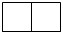 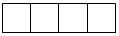 Есепті кезеңай жыл

Отчетный период     месяц          годЕсепті кезеңай жыл

Отчетный период     месяц          годЭкономикалық қызмет түрлерінің жалпы жіктеуіші кодына сәйкес қызметінің негізгі немесе қосалқы түрі 68.20 – Жалға беру және жеке меншік немесе жалданатын жылжымайтын мүлікті пайдалану болып табылатын заңды тұлғалар мен (немесе) олардың  құрылымдық және оқшауланған бөлімшелері, жеке кәсіпкерлер тапсырады.

Представляют юридические лица и (или) их структурные и обособленные  подразделения, индивидуальные предприниматели с основным или вторичным видом деятельности согласно коду Общего классификатора видов экономической деятельности: 68.20 – Аренда и эксплуатация собственной или арендуемой недвижимости.Экономикалық қызмет түрлерінің жалпы жіктеуіші кодына сәйкес қызметінің негізгі немесе қосалқы түрі 68.20 – Жалға беру және жеке меншік немесе жалданатын жылжымайтын мүлікті пайдалану болып табылатын заңды тұлғалар мен (немесе) олардың  құрылымдық және оқшауланған бөлімшелері, жеке кәсіпкерлер тапсырады.

Представляют юридические лица и (или) их структурные и обособленные  подразделения, индивидуальные предприниматели с основным или вторичным видом деятельности согласно коду Общего классификатора видов экономической деятельности: 68.20 – Аренда и эксплуатация собственной или арендуемой недвижимости.Экономикалық қызмет түрлерінің жалпы жіктеуіші кодына сәйкес қызметінің негізгі немесе қосалқы түрі 68.20 – Жалға беру және жеке меншік немесе жалданатын жылжымайтын мүлікті пайдалану болып табылатын заңды тұлғалар мен (немесе) олардың  құрылымдық және оқшауланған бөлімшелері, жеке кәсіпкерлер тапсырады.

Представляют юридические лица и (или) их структурные и обособленные  подразделения, индивидуальные предприниматели с основным или вторичным видом деятельности согласно коду Общего классификатора видов экономической деятельности: 68.20 – Аренда и эксплуатация собственной или арендуемой недвижимости.Экономикалық қызмет түрлерінің жалпы жіктеуіші кодына сәйкес қызметінің негізгі немесе қосалқы түрі 68.20 – Жалға беру және жеке меншік немесе жалданатын жылжымайтын мүлікті пайдалану болып табылатын заңды тұлғалар мен (немесе) олардың  құрылымдық және оқшауланған бөлімшелері, жеке кәсіпкерлер тапсырады.

Представляют юридические лица и (или) их структурные и обособленные  подразделения, индивидуальные предприниматели с основным или вторичным видом деятельности согласно коду Общего классификатора видов экономической деятельности: 68.20 – Аренда и эксплуатация собственной или арендуемой недвижимости.Тапсыру мерзімі – есепті кезеңнің 15-күні.

Срок представления – 15 числа отчетного периодаТапсыру мерзімі – есепті кезеңнің 15-күні.

Срок представления – 15 числа отчетного периодаТапсыру мерзімі – есепті кезеңнің 15-күні.

Срок представления – 15 числа отчетного периодаТапсыру мерзімі – есепті кезеңнің 15-күні.

Срок представления – 15 числа отчетного периодаБСН коды

Код БИНЖСН коды

код ИИНАтауы

Наименование
Коды

Код 
Объектінің сипаттамасы

Характеристика объекта
Баға

Цена
р/с №

№ п/п
жалға беру алаңы, келісім типі, комплекстің атауы, төбесінің биіктігі, орналасуы, орналасқан жері, қабаты, климат-бақылау, қауіпсіздік жүйесі, жабдықталуы (жиһазбен жабдықталуы), паркинг

площадь аренды, тип сделки, наименование комплекса, высота потолка, месторасположение, местоположение, этаж, климат-контроль, система безопасности, оборудованность (мебелированность), паркинг 
есепті айдың

отчетного месяца
өткен айдың*

предыдущего месяца
АБВГ12Жылжымайтын меншік немесе жалға алынатын тұрғын емес мүлікті жалға беру және пайдалану үшін қызметтер, өзге де:

Услуги по аренде и эксплуатации имущества недвижимого собственного или арендуемого нежилого, прочие:68.20.12.900ХХХХ«A» сыныпты кеңселер

Офисы класса «A»68.20.12.911«A» сыныпты кеңселер

Офисы класса «A»68.20.12.911«B» сыныпты кеңселер

Офисы класса «B»68.20.12.912«B» сыныпты кеңселер

Офисы класса «B»68.20.12.912«C» сыныпты кеңселер

Офисы класса «C»68.20.12.913«C» сыныпты кеңселер

Офисы класса «C»68.20.12.913«D» сыныпты кеңселер

Офисы класса «D»68.20.12.914«D» сыныпты кеңселер

Офисы класса «D»68.20.12.914Дүкендер

Магазины68.20.12.921Дүкендер

Магазины68.20.12.921Сауда үйлеріндегі, сауда-көңіл көтеру орталықтарындағы бутиктер:

Бутики в торговых домах, торгово-развлекательных центрах:68.20.12.922ХХХХойындар, ойыншықтар

игры, игрушки093100ойындар, ойыншықтар

игры, игрушки093100киім

одежда031киім

одежда031аяқ киім

обувь032аяқ киім

обувь032зергерлік бұйымдар және сағаттар

ювелирные изделия и часы123110зергерлік бұйымдар және сағаттар

ювелирные изделия и часы123110косметика,

парфюмерия06косметика,

парфюмерия06Дәріханалар

Аптеки68.20.12.923Дәріханалар

Аптеки68.20.12.923Дүңгіршектер

Киоски68.20.12.924Дүңгіршектер

Киоски68.20.12.924Мейрамханалар

Рестораны68.20.12.931Мейрамханалар

Рестораны68.20.12.931Дәмханалар

Кафе68.20.12.932Дәмханалар

Кафе68.20.12.932Асханалар

Столовые68.20.12.934Асханалар

Столовые68.20.12.934Химиялық тазалау және кір жуатын орындары

Химчистки и прачечные68.20.12.941Химиялық тазалау және кір жуатын орындары

Химчистки и прачечные68.20.12.941Фотосалондар

Фотосалоны68.20.12.942Фотосалондар

Фотосалоны68.20.12.942Бильярд залдары

Бильярдные залы68.20.12.943Бильярд залдары

Бильярдные залы68.20.12.943Шаштараздар мен сұлулық салондары

Парикмахерские и салоны красоты68.20.12.944Шаштараздар мен сұлулық салондары

Парикмахерские и салоны красоты68.20.12.944Фитнес клубтары және жаттығу залдары

Фитнес клубы и тренажерные залы68.20.12.945Фитнес клубтары және жаттығу залдары

Фитнес клубы и тренажерные залы68.20.12.945«A» сыныпты қоймалар

Склады класса «A»68.20.12.951«A» сыныпты қоймалар

Склады класса «A»68.20.12.951«B» сыныпты қоймалар

Склады класса «B»68.20.12.952«B» сыныпты қоймалар

Склады класса «B»68.20.12.952«C» сыныпты қоймалар

Склады класса «C»68.20.12.953«C» сыныпты қоймалар

Склады класса «C»68.20.12.953«D» сыныпты қоймалар

Склады класса «D»68.20.12.954«D» сыныпты қоймалар

Склады класса «D»68.20.12.954Өнеркәсіп базалары

Промышленные базы68.20.12.961Өнеркәсіп базалары

Промышленные базы68.20.12.961Өндірістік цехтар

Производственные цеха68.20.12.962Өндірістік цехтар

Производственные цеха68.20.12.962Автомобильдерді жөндеу және техникалық қызмет көрсету бойынша станциялар

Станции по техническому обслуживанию и ремонту автомобилей68.20.12.963Автомобильдерді жөндеу және техникалық қызмет көрсету бойынша станциялар

Станции по техническому обслуживанию и ремонту автомобилей68.20.12.963Көлік жуу

Автомойки68.20.12.964Көлік жуу

Автомойки68.20.12.964Көпдеңгейлі паркингтер

Многоуровневые паркинги68.20.12.971Көпдеңгейлі паркингтер

Многоуровневые паркинги68.20.12.971Жер үсті ашық және жабық паркингтер

Надземные открытые и крытые паркинги68.20.12.972Жер үсті ашық және жабық паркингтер

Надземные открытые и крытые паркинги68.20.12.972Жер асты паркингтері

Подземные паркинги68.20.12.973Жер асты паркингтері

Подземные паркинги68.20.12.973Валютаны айырбастау пункттері

Пункты обмена валют68.20.12.991Валютаны айырбастау пункттері

Пункты обмена валют68.20.12.991Банк филиалдарына арналған орын-жайлар

Помещения под банковские филиалы68.20.12.992Банк филиалдарына арналған орын-жайлар

Помещения под банковские филиалы68.20.12.992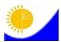 Мемлекеттік статистика органдары құпиялылығына кепілдік береді

Конфиденциальность гарантируется органами государственной статистикиЖалпымемлекеттік статистикалық байқаудың статистикалық нысаны

Статистическая форма  общегосударственного  статистического наблюденияМемлекеттік статистика органдары құпиялылығына кепілдік береді

Конфиденциальность гарантируется органами государственной статистикиЖалпымемлекеттік статистикалық байқаудың статистикалық нысаны

Статистическая форма  общегосударственного  статистического наблюденияПриложение 23 к приказу Председателя Комитета по статистике

Министерства национальной экономики Республики Казахстан

от 13 ноября 2014 года № 47Аумақтық статистика

органына тапсырылады

Представляется территориальному органу статистикиСтатистикалық нысанды

www.stat.gov.kz сайтынан

алуға болады

Статистическую форму можно

получить на сайте www.stat.gov.kzАумақтық статистика

органына тапсырылады

Представляется территориальному органу статистикиСтатистикалық нысанды

www.stat.gov.kz сайтынан

алуға болады

Статистическую форму можно

получить на сайте www.stat.gov.kzАумақтық статистика

органына тапсырылады

Представляется территориальному органу статистикиСтатистикалық нысанды

www.stat.gov.kz сайтынан

алуға болады

Статистическую форму можно

получить на сайте www.stat.gov.kzМемлекеттік статистиканың тиісті органдарына дәйексіз деректерді ұсыну және алғашқы статистикалық деректерді тапсырмау «Әкімшілік құқық бұзушылық туралы» Қазақстан Республикасы Кодексінің 497-бабында көзделген әкімшілік құқық бұзушылықтар болып табылады.

Представление недостоверных и непредставление первичных статистических данных в соответствующие органы государственной статистики являются административными правонарушениями, предусмотренными статьей 497 Кодекса Республики Казахстан «Об административных правонарушениях».Мемлекеттік статистиканың тиісті органдарына дәйексіз деректерді ұсыну және алғашқы статистикалық деректерді тапсырмау «Әкімшілік құқық бұзушылық туралы» Қазақстан Республикасы Кодексінің 497-бабында көзделген әкімшілік құқық бұзушылықтар болып табылады.

Представление недостоверных и непредставление первичных статистических данных в соответствующие органы государственной статистики являются административными правонарушениями, предусмотренными статьей 497 Кодекса Республики Казахстан «Об административных правонарушениях».Мемлекеттік статистиканың тиісті органдарына дәйексіз деректерді ұсыну және алғашқы статистикалық деректерді тапсырмау «Әкімшілік құқық бұзушылық туралы» Қазақстан Республикасы Кодексінің 497-бабында көзделген әкімшілік құқық бұзушылықтар болып табылады.

Представление недостоверных и непредставление первичных статистических данных в соответствующие органы государственной статистики являются административными правонарушениями, предусмотренными статьей 497 Кодекса Республики Казахстан «Об административных правонарушениях».Мемлекеттік статистиканың тиісті органдарына дәйексіз деректерді ұсыну және алғашқы статистикалық деректерді тапсырмау «Әкімшілік құқық бұзушылық туралы» Қазақстан Республикасы Кодексінің 497-бабында көзделген әкімшілік құқық бұзушылықтар болып табылады.

Представление недостоверных и непредставление первичных статистических данных в соответствующие органы государственной статистики являются административными правонарушениями, предусмотренными статьей 497 Кодекса Республики Казахстан «Об административных правонарушениях».Статистикалық нысан

коды 1031101

Код статистической

формы 10311011-ЦПСтатистикалық нысан

коды 1031101

Код статистической

формы 10311011-ЦП Өндіруші кәсіпорынның өнеркәсіп өнімдерінің және өндірістік сипаттағы қызметтердің бағасы туралы есебіОтчет предприятия-производителя о ценах 

на промышленную продукцию и услуги производственного характера Өндіруші кәсіпорынның өнеркәсіп өнімдерінің және өндірістік сипаттағы қызметтердің бағасы туралы есебіОтчет предприятия-производителя о ценах 

на промышленную продукцию и услуги производственного характераАйлық

МесячнаяЕсепті кезеңай жыл

Отчетный период  месяц          год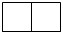 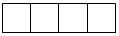 Есепті кезеңай жыл

Отчетный период  месяц          годЕсепті кезеңай жыл

Отчетный период  месяц          годЭкономикалық қызмет түрлерінің жалпы жіктеуіші кодтарына сәйкес қызметінің негізгі немесе қосымша түрлері 05-39 болып табылатын заңды тұлғалар және (немесе) олардың  құрылымдық және оқшауланған бөлімшелері тапсырады.

Представляют юридические лица и (или) их структурные и обособленные  подразделения, с основным или вторичным видами деятельности согласно кодам Общего классификатора видов экономической деятельности:05-39.Экономикалық қызмет түрлерінің жалпы жіктеуіші кодтарына сәйкес қызметінің негізгі немесе қосымша түрлері 05-39 болып табылатын заңды тұлғалар және (немесе) олардың  құрылымдық және оқшауланған бөлімшелері тапсырады.

Представляют юридические лица и (или) их структурные и обособленные  подразделения, с основным или вторичным видами деятельности согласно кодам Общего классификатора видов экономической деятельности:05-39.Экономикалық қызмет түрлерінің жалпы жіктеуіші кодтарына сәйкес қызметінің негізгі немесе қосымша түрлері 05-39 болып табылатын заңды тұлғалар және (немесе) олардың  құрылымдық және оқшауланған бөлімшелері тапсырады.

Представляют юридические лица и (или) их структурные и обособленные  подразделения, с основным или вторичным видами деятельности согласно кодам Общего классификатора видов экономической деятельности:05-39.Экономикалық қызмет түрлерінің жалпы жіктеуіші кодтарына сәйкес қызметінің негізгі немесе қосымша түрлері 05-39 болып табылатын заңды тұлғалар және (немесе) олардың  құрылымдық және оқшауланған бөлімшелері тапсырады.

Представляют юридические лица и (или) их структурные и обособленные  подразделения, с основным или вторичным видами деятельности согласно кодам Общего классификатора видов экономической деятельности:05-39.Тапсыру мерзімі – есепті кезеңнің 16-күні.

Срок представления – 16 числа отчетного периодаТапсыру мерзімі – есепті кезеңнің 16-күні.

Срок представления – 16 числа отчетного периодаТапсыру мерзімі – есепті кезеңнің 16-күні.

Срок представления – 16 числа отчетного периодаТапсыру мерзімі – есепті кезеңнің 16-күні.

Срок представления – 16 числа отчетного периодаБСН коды

Код БИН1. Өнеркәсіп өнімдерін өндірудің нақты орнын көрсетіңіз (кәсіпорынның тіркелген жеріне қарамастан) - облыс, қала, аудан, елді мекен

Укажите фактическое место производства промышленной продукции (независимо от места регистрации предприятия) – область, город, район, населенный пунктӘкімшілік-аумақтық объектілер жіктеуішіне (ӘАОЖ) сәйкес аумақ коды(статистика органының қызметкерімен толтырылады)

Код территории согласно Классификатору административно-территориальных объектов (КАТО) (заполняется работником органа статистики)Өнімнің, қызметтің атауы

Наименование продукции, услуги
Өлшем бірлігі

Единица измерения
Өнім (қызмет)

коды1

Код продукции (услуги)
Өкіл-тауар(қызмет)

Товар (услуга)-представитель
«Эко» өнімінің белгісі2

Признак «Эко» продукции
«Жаңа» өнім белгісі3 Признак «новой» продукции
Есепті айдағы баға

Цена отчетного месяца 
р/с 

№
№ 

п/п
Сипаттамасы 

(таңбасы, сорты, құрамы, өлшенген орамасы, тұтынушы типі, басқа қасиеттері)

Характеристика 

(марка, сорт, состав, расфасовка, тип потребителя, другие свойства)
ішкі нарыққа

на внутренний рынок
экспортқа

на экспорт
ел коды4

код страны
АБВГД12345Өнімнің, қызметтің атауы

Наименование продукции, услуги
Өлшем бірлігі

Единица измерения
Өнім (қызмет)

коды1

Код продукции (услуги)
Өкіл-тауар(қызмет)

Товар (услуга)-представитель
«Эко» өнімінің белгісі2

Признак «Эко» продукции
«Жаңа» өнім белгісі3 Признак «новой» продукции
Есепті айдағы баға

Цена отчетного месяца 
р/с 

№ № 

п/п
Сипаттамасы

(таңбасы, сорты, құрамы, өлшенген орамасы, тұтынушы типі, басқа қасиеттері)

Характеристика 

(марка, сорт, состав, расфасовка, тип потребителя, другие свойства)
ішкі нарыққа

на внутренний рынок
экспортқа

на экспорт
ел коды4

код страны
АБВГД12345Өнімнің, қызметтің атауы

Наименование продукции, услуги
Өлшем бірлігі

Единица измерения
Өнім (қызмет)

коды1

Код продукции (услуги)
Өкіл-тауар(қызмет)

Товар (услуга)-представитель
«Эко» өнімінің белгісі2

Признак «Эко» продукции
«Жаңа» өнім белгісі3 Признак «новой» продукции
Есепті айдағы баға

Цена отчетного месяца 
р/с 

№
№ 

п/п
Сипаттамасы

(таңбасы, сорты, құрамы, өлшенген орамасы, тұтынушы типі, басқа қасиеттері)

Характеристика 

(марка, сорт, состав, расфасовка, тип потребителя, другие свойства)
ішкі нарыққа

на внутренний рынок
экспортқа

на экспорт
ел коды4

код страны
АБВГД123452-бөлімдегі өнім (қызмет) коды

Код продукции (услуги) раздела 2 
2-бөлімдегі өкіл-тауардың (қызметтің )№ р/с 

№ п/п товара (услуги)- представителя раздела 2 
Соңғы өткізу айының бағасы

Цена месяца последней реализации
ішкі нарыққа

на внутренний рынок
экспортқа

на экспорт
ел коды

код страны
ВГ123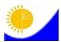 Мемлекеттік статистика органдары құпиялылығына кепілдік береді

Конфиденциальность гарантируется органами государственной статистикиЖалпымемлекеттік статистикалық байқаудың статистикалық нысаны

Статистическая форма  общегосударственного  статистического наблюденияМемлекеттік статистика органдары құпиялылығына кепілдік береді

Конфиденциальность гарантируется органами государственной статистикиЖалпымемлекеттік статистикалық байқаудың статистикалық нысаны

Статистическая форма  общегосударственного  статистического наблюденияПриложение 25 к приказу Председателя Комитета по статистике

Министерства национальной экономики Республики Казахстан

от 13 ноября 2014 года № 47Аумақтық статистика

органына тапсырылады

Представляется территориальному органу статистикиСтатистикалық нысанды

www.stat.gov.kz сайтынан

алуға болады

Статистическую форму можно

получить на сайте www.stat.gov.kzАумақтық статистика

органына тапсырылады

Представляется территориальному органу статистикиСтатистикалық нысанды

www.stat.gov.kz сайтынан

алуға болады

Статистическую форму можно

получить на сайте www.stat.gov.kzАумақтық статистика

органына тапсырылады

Представляется территориальному органу статистикиСтатистикалық нысанды

www.stat.gov.kz сайтынан

алуға болады

Статистическую форму можно

получить на сайте www.stat.gov.kzМемлекеттік статистиканың тиісті органдарына дәйексіз деректерді ұсыну және алғашқы статистикалық деректерді тапсырмау «Әкімшілік құқық бұзушылық туралы» Қазақстан Республикасы Кодексінің 497-бабында көзделген әкімшілік құқық бұзушылықтар болып табылады.

Представление недостоверных и непредставление первичных статистических данных в соответствующие органы государственной статистики являются административными правонарушениями, предусмотренными статьей 497 Кодекса Республики Казахстан «Об административных правонарушениях».Мемлекеттік статистиканың тиісті органдарына дәйексіз деректерді ұсыну және алғашқы статистикалық деректерді тапсырмау «Әкімшілік құқық бұзушылық туралы» Қазақстан Республикасы Кодексінің 497-бабында көзделген әкімшілік құқық бұзушылықтар болып табылады.

Представление недостоверных и непредставление первичных статистических данных в соответствующие органы государственной статистики являются административными правонарушениями, предусмотренными статьей 497 Кодекса Республики Казахстан «Об административных правонарушениях».Мемлекеттік статистиканың тиісті органдарына дәйексіз деректерді ұсыну және алғашқы статистикалық деректерді тапсырмау «Әкімшілік құқық бұзушылық туралы» Қазақстан Республикасы Кодексінің 497-бабында көзделген әкімшілік құқық бұзушылықтар болып табылады.

Представление недостоверных и непредставление первичных статистических данных в соответствующие органы государственной статистики являются административными правонарушениями, предусмотренными статьей 497 Кодекса Республики Казахстан «Об административных правонарушениях».Мемлекеттік статистиканың тиісті органдарына дәйексіз деректерді ұсыну және алғашқы статистикалық деректерді тапсырмау «Әкімшілік құқық бұзушылық туралы» Қазақстан Республикасы Кодексінің 497-бабында көзделген әкімшілік құқық бұзушылықтар болып табылады.

Представление недостоверных и непредставление первичных статистических данных в соответствующие органы государственной статистики являются административными правонарушениями, предусмотренными статьей 497 Кодекса Республики Казахстан «Об административных правонарушениях».Статистикалық нысан

коды 1031101

Код статистической

формы 10311011-ЦП (орман)

1-ЦП (лес)Статистикалық нысан

коды 1031101

Код статистической

формы 10311011-ЦП (орман)

1-ЦП (лес) Өңделмеген сүрек және cоған байланысты қызметтердің бағасы туралы есепОтчет о ценах на древесину необработанную и связанные с ней услуги Өңделмеген сүрек және cоған байланысты қызметтердің бағасы туралы есепОтчет о ценах на древесину необработанную и связанные с ней услугиАйлық

МесячнаяЕсепті кезеңай жыл

Отчетный период  месяц          год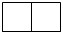 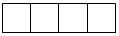 Есепті кезеңай жыл

Отчетный период  месяц          годЕсепті кезеңай жыл

Отчетный период  месяц          годЭкономикалық қызмет түрлерінің жалпы жіктеуіші кодына сәйкес қызметінің негізгі және қосымша түрлері 02 – Орман шаруашылығы немесе ағаш дайындау болып табылатын заңды тұлғалар және (немесе) олардың құрылымдық және оқшауланған бөлімшелері тапсырады.

Представляют юридические лица и (или) их структурные и обособленные  подразделения с основным или вторичным видами деятельности согласно коду Общего классификатора видов экономической деятельности: 02 – Лесоводство и лесозаготовки.Экономикалық қызмет түрлерінің жалпы жіктеуіші кодына сәйкес қызметінің негізгі және қосымша түрлері 02 – Орман шаруашылығы немесе ағаш дайындау болып табылатын заңды тұлғалар және (немесе) олардың құрылымдық және оқшауланған бөлімшелері тапсырады.

Представляют юридические лица и (или) их структурные и обособленные  подразделения с основным или вторичным видами деятельности согласно коду Общего классификатора видов экономической деятельности: 02 – Лесоводство и лесозаготовки.Экономикалық қызмет түрлерінің жалпы жіктеуіші кодына сәйкес қызметінің негізгі және қосымша түрлері 02 – Орман шаруашылығы немесе ағаш дайындау болып табылатын заңды тұлғалар және (немесе) олардың құрылымдық және оқшауланған бөлімшелері тапсырады.

Представляют юридические лица и (или) их структурные и обособленные  подразделения с основным или вторичным видами деятельности согласно коду Общего классификатора видов экономической деятельности: 02 – Лесоводство и лесозаготовки.Экономикалық қызмет түрлерінің жалпы жіктеуіші кодына сәйкес қызметінің негізгі және қосымша түрлері 02 – Орман шаруашылығы немесе ағаш дайындау болып табылатын заңды тұлғалар және (немесе) олардың құрылымдық және оқшауланған бөлімшелері тапсырады.

Представляют юридические лица и (или) их структурные и обособленные  подразделения с основным или вторичным видами деятельности согласно коду Общего классификатора видов экономической деятельности: 02 – Лесоводство и лесозаготовки.Тапсыру мерзімі – есепті кезеңнің соңғы айының 23-күні.

Срок представления – 23 числа последнего месяца отчетного периодаТапсыру мерзімі – есепті кезеңнің соңғы айының 23-күні.

Срок представления – 23 числа последнего месяца отчетного периодаТапсыру мерзімі – есепті кезеңнің соңғы айының 23-күні.

Срок представления – 23 числа последнего месяца отчетного периодаТапсыру мерзімі – есепті кезеңнің соңғы айының 23-күні.

Срок представления – 23 числа последнего месяца отчетного периодаБСН коды

Код БИН1. Орман шаруашылығы өнімдерін нақты өндіру аумағын көрсетіңіз – облыс, қала, аудан.

Укажите территорию фактического производства лесохозяйственной продукции – область, город, район.Әкімшілік-аумақтық объектілер жіктеуішіне сәйкес аумақ коды (статистика органының қызметкерімен толтырылады).

Код территории согласно Классификатору административно-территориальных объектов (заполняется работником органа статистики).2. Ағаш тұқымдарының типі, ағаш түрлері, дінінің диаметрі бойынша кесілген ағаш материалдарына қосылған құн салығынсыз (бұдан әрі – ҚҚС) бағаны тығыз текше метріне теңгемен көрсетіңіз

Укажите цены на круглые лесоматериалы по типу древесной породы, видам деревьев, диаметру ствола без учета налога на добавленную стоимость (далее – без НДС), в тенге за плотный кубический метр2. Ағаш тұқымдарының типі, ағаш түрлері, дінінің диаметрі бойынша кесілген ағаш материалдарына қосылған құн салығынсыз (бұдан әрі – ҚҚС) бағаны тығыз текше метріне теңгемен көрсетіңіз

Укажите цены на круглые лесоматериалы по типу древесной породы, видам деревьев, диаметру ствола без учета налога на добавленную стоимость (далее – без НДС), в тенге за плотный кубический метрАтауы

Наименование
Коды

Код
Тауар сипаттамасы

Характеристика товара
Есепті тоқсанның бағасы

Цена отчетного квартала
Соңғы өткізу тоқсанының бағасы1

Цена квартала последней реализации 
р/с

№

№

п/п
франко түрі, сорты, партия көлемі, төлем шарты және басқалар

вид франко, сорт, объем партии, условие оплаты и другое
ірі (25 см және одан жоғары)крупные (25 см и более)
орташа

средние (13-24см)
ұсақ 

мелкие (3-12см)
ірі (25 см және одан жоғары)

крупные (25 см и более)
орташа

средни е(13-24см)
ұсақ

мелкие (3-12см)
АБВГ123456Қылқан жапырақ тұқымдыларды аралау үшін кесілген ағаш материалдары

Лесоматериалы круглые для распиловки хвойных пород022011100ххххххххҚарағай

Сосна01Қарағай

Сосна01Қарағай

Сосна01Самырсын

Пихта02Самырсын

Пихта02Самырсын

Пихта02Балқарағай

Лиственница03Балқарағай

Лиственница03Балқарағай

Лиственница03Қылқан жапырақ тұқымдыларды аршуға және сүргілеуге арналған кесілген ағаш материалдары

Лесоматериалы круглые для лущения и строгания хвойных пород022011200ххххххххҚарағай

Сосна01Қарағай

Сосна01Қарағай

Сосна01Самырсын

Пихта02Самырсын

Пихта02Самырсын

Пихта02Балқарағай

Лиственница03Балқарағай

Лиственница03Балқарағай

Лиственница03Қылқан жапырақ тұқымдылардың қайта өңдеуге пайдаланылатын кесілген ағаш материалдары

Лесоматериалы круглые, используемые для переработки хвойных пород022011300ххххххххҚарағайСосна01ҚарағайСосна01ҚарағайСосна01Самырсын

Пихта02Самырсын

Пихта02Самырсын

Пихта02Балқарағай

Лиственница03Балқарағай

Лиственница03Балқарағай

Лиственница03Жапырақ тұқымдыларды, тропикалық тұқымдылардан басқа аралау үшін кесілген ағаш материалдары

Лесоматериалы круглые для распиловки лиственных пород, кроме тропических пород022012100ххххххххҚайың

Береза04Қайың

Береза04Қайың

Береза04Көктерек

Осина05Көктерек

Осина05Көктерек

Осина05Терек

Тополь06Терек

Тополь06Терек

Тополь06Жапырақ тұқымдылардың, тропикалық тұқымдылардан басқа аршуға және сүргілеуге арналған кесілген ағаш материалдары

Лесоматериалы круглые для лущения и строгания лиственных пород, кроме тропических пород022012200ххххххххҚайың

Береза04Қайың

Береза04Қайың

Береза04Көктерек

Осина05Көктерек

Осина05Көктерек

Осина05Терек

Тополь06Терек

Тополь06Терек

Тополь06Жапырақ тұқымдылардың, тропикалық тұқымдылардан басқа қайта өңдеуге пайдаланылатын кесілген ағаш материалдары

Лесоматериалы круглые, используемые для переработки лиственных пород, кроме тропических пород022012400ххххххххҚайың

Береза04Қайың

Береза04Қайың

Береза04Көктерек

Осина05Көктерек

Осина05Көктерек

Осина05Терек

Тополь06Терек

Тополь06Терек

Тополь06Атауы

Наименование
Коды

Код
Тауар сипаттамасы

Характеристика товара
Есепті тоқсанның бағасы

Цена отчетного квартала
Соңғы өткізу тоқсанының бағасы1

Цена квартала последней реализации 
р/с №

№ п/п
франко түрі, партия көлемі, төлем шарты және басқалар

вид франко, объем партии, условие оплаты и другое
метрлік

метражные
кесінділер

чурки
бұталған

колотые
метрлік

метражные
кесінділер

чурки
бұталған

колотые
АБВГ123456Жасыл орман

Зеленый лес1ххххххххҚарағай

Сосна01Қарағай

Сосна01Қарағай

Сосна01Самырсын

Пихта02Самырсын

Пихта02Самырсын

Пихта02Балқарағай

Лиственница03Балқарағай

Лиственница03Балқарағай

Лиственница03Қайың

Береза04Қайың

Береза04Қайың

Береза04Көктерек

Осина05Көктерек

Осина05Көктерек

Осина05Терек

Тополь06Терек

Тополь06Терек

Тополь06Шырша

Ель07Шырша

Ель07Шырша

Ель07Емен

Дуб08Емен

Дуб08Емен

Дуб08Ағаш түрлі тал

Ива древовидная09Ағаш түрлі тал

Ива древовидная09Ағаш түрлі тал

Ива древовидная09Өртендер

Погорельник2ххххххххҚарағай

Сосна01Қарағай

Сосна01Қарағай

Сосна01Самырсын

Пихта02Самырсын

Пихта02Самырсын

Пихта02Балқарағай

Лиственница03Балқарағай

Лиственница03Балқарағай

Лиственница03Балқарағай

Лиственница03Қайың

Береза04Қайың

Береза04Қайың

Береза04Көктерек

Осина05Көктерек

Осина05Көктерек

Осина05Терек

Тополь06Терек

Тополь06Терек

Тополь06Шырша

Ель07Шырша

Ель07Шырша

Ель07Емен

Дуб08Емен

Дуб08Емен

Дуб08Ағаш түрлі тал

Ива древовидная09Ағаш түрлі тал

Ива древовидная09Ағаш түрлі тал

Ива древовидная09Ағаш түрлі тал

Ива древовидная09Сексеуіл

Саксаул10Сексеуіл

Саксаул10Сексеуіл

Саксаул10Қуағаш

Сухостой3ххххххххҚарағай

Сосна01Қарағай

Сосна01Қарағай

Сосна01Самырсын

Пихта02Самырсын

Пихта02Самырсын

Пихта02Балқарағай

Лиственница03Балқарағай

Лиственница03Балқарағай

Лиственница03Қайың

Береза04Қайың

Береза04Қайың

Береза04Көктерек

Осина05Көктерек

Осина05Көктерек

Осина05Терек

Тополь06Терек

Тополь06Терек

Тополь06Шырша

Ель07Шырша

Ель07Шырша

Ель07Емен

Дуб08Емен

Дуб08Емен

Дуб08Ағаш түрлі тал

Ива древовидная09Ағаш түрлі тал

Ива древовидная09Ағаш түрлі тал

Ива древовидная09Сексеуіл

Саксаул10Сексеуіл

Саксаул10Сексеуіл

Саксаул10Атауы

Наименование
Коды

Код
Қызмет сипаттамасы

Характеристика услуги
Есепті тоқсанның бағасы

Цена отчетного квартала
Соңғы өткізу тоқсанының бағасы1

Цена квартала последней реализации
р/с №

№ п/п
ұзындығы, м

высота, м
жасы, жыл

возраст, лет
тамыр жүйесі кесекпен

корневая система с комом
тамыр жүйесінің күйі кесексіз

корневая система без кома
тамыр жүйесі кесекпен

корневая система с комом
тамыр жүйесінің күйі кесексіз

корневая система без кома
АБВГД1234Ағаш және бұта тұқымдылардың екпелері мен көшеттерін өсіру бойынша қызметтер

Услуги по выращиванию сеянцев и саженцев древесных и кустарниковых пород021020200хххххххҚарағай

Сосна01Қарағай

Сосна01Қарағай

Сосна01Самырсын

Пихта02Самырсын

Пихта02Самырсын

Пихта02Балқарағай

Лиственница03Балқарағай

Лиственница03Балқарағай

Лиственница03Қайың

Береза04Қайың

Береза04Қайың

Береза04Көктерек

Осина05Көктерек

Осина05Көктерек

Осина05Терек

Тополь06Терек

Тополь06Терек

Тополь06Шырша

Ель07Шырша

Ель07Шырша

Ель07Емен

Дуб08Емен

Дуб08Емен

Дуб08Ағаш түрлі тал

Ива древовидная09Ағаш түрлі тал

Ива древовидная09Ағаш түрлі тал

Ива древовидная09Сексеуіл

Саксаул10Сексеуіл

Саксаул10Сексеуіл

Саксаул10Атауы

Наименование
Коды

Код
Қызмет сипаттамасы

Характеристика услуги
Есепті тоқсанның бағасы

Цена отчетного квартала
Соңғы өткізу тоқсанының бағасы1

Цена квартала последней реализации 
р/с №

№ п/п
көшеттерді отырғызу, қосымша отырғызу, басқа жерге қайта отырғызу, сирету және басқалар

посадка, подсадка, пересадка саженцев, прореживание и другое
АБВГ12Орман өсіру бойынша қызметтер 

Услуги по выращиванию леса 024010110ххххҚарағай

Сосна01Қарағай

Сосна01Қарағай

Сосна01Самырсын

Пихта02Самырсын

Пихта02Самырсын

Пихта02Балқарағай

Лиственница03Балқарағай

Лиственница03Балқарағай

Лиственница03Қайың

Береза04Қайың

Береза04Қайың

Береза04Көктерек

Осина05Көктерек

Осина05Көктерек

Осина05Терек

Тополь06Терек

Тополь06Терек

Тополь06Шырша

Ель07Шырша

Ель07Шырша

Ель07Емен

Дуб08Емен

Дуб08Емен

Дуб08Ағаш түрлі тал

Ива древовидная09Ағаш түрлі тал

Ива древовидная09Ағаш түрлі тал

Ива древовидная09Сексеуіл

Саксаул10Сексеуіл

Саксаул10Сексеуіл

Саксаул10Атауы

Наименование
Коды

Код
Қызмет сипаттамасы

Характеристика услуги
Есепті  тоқсанн ың бағасы

Ценаотчетного квартала
Соңғы өткізу тоқсанының бағасы1

Цена квартала последней реализации 
р/с №

№ п/п
қызметтің түрі

вид услуги
АБВГ12Орман қорын қорғау және күзету бойынша қызметтер

Услуги по охране и защите лесного фонда024010170Орман қорын қорғау және күзету бойынша қызметтер

Услуги по охране и защите лесного фонда024010170Орман қорын қорғау және күзету бойынша қызметтер

Услуги по охране и защите лесного фонда024010170Өртке қарсы іс-шараларды ұйымдастыру, орман өрттерін болдырмау, оларды уақытында анықтау және жою бойынша қызметтер

Услуги по противопожарному обустройству, предупреждению лесных пожаров, своевременному их обнаружению и ликвидации024010180Өртке қарсы іс-шараларды ұйымдастыру, орман өрттерін болдырмау, оларды уақытында анықтау және жою бойынша қызметтер

Услуги по противопожарному обустройству, предупреждению лесных пожаров, своевременному их обнаружению и ликвидации024010180Өртке қарсы іс-шараларды ұйымдастыру, орман өрттерін болдырмау, оларды уақытында анықтау және жою бойынша қызметтер

Услуги по противопожарному обустройству, предупреждению лесных пожаров, своевременному их обнаружению и ликвидации024010180Орман шаруашылығын басқару бойынша қызметтер

Услуги по управлению лесным хозяйством024010191Орман шаруашылығын басқару бойынша қызметтер

Услуги по управлению лесным хозяйством024010191Орман шаруашылығын басқару бойынша қызметтер

Услуги по управлению лесным хозяйством024010191Орман шаруашылығы саласындағы өзге де қызметтер

Услуги в области лесоводства прочие024010199Орман шаруашылығы саласындағы өзге де қызметтер

Услуги в области лесоводства прочие024010199Орман шаруашылығы саласындағы өзге де қызметтер

Услуги в области лесоводства прочие024010199Атауы

Наименование
Коды

Код
Қызмет сипаттамасы

Характеристика услуги
Есепті тоқсанның бағасы

Цена отчетно го квартал а
Соңғы өткізу тоқсанының бағасы1

Цена квартала последней реализации 
р/с №

№ п/п
көлік түрі

вид транспорта
қашықтық, км

расстояние, км
АБВГД12Жоғарғы қоймаға дейін тасымалдау

Транспортировка до верхнего склада024010211Жоғарғы қоймаға дейін тасымалдау

Транспортировка до верхнего склада024010211Жоғарғы қоймаға дейін тасымалдау

Транспортировка до верхнего склада024010211Жоғарғы қоймадан төменгі қоймаға дейін тасымалдау

Транспортировка от верхнего склада до нижнего024010212Жоғарғы қоймадан төменгі қоймаға дейін тасымалдау

Транспортировка от верхнего склада до нижнего024010212Жоғарғы қоймадан төменгі қоймаға дейін тасымалдау

Транспортировка от верхнего склада до нижнего024010212Атауы

Наименование
Коды

Код
Есепті тоқсанның бағасы

Цена отчетного квартала
Соңғы өткізу тоқсанының бағасы1

Цена квартала последней реализации 
АБ12Ағаш құлату

Валка леса024010220ххҚарағай

Сосна01Самырсын

Пихта02Балқарағай

Лиственница03Қайың

Береза04Көктерек

Осина05Терек

Тополь06Шырша

Ель07Емен

Дуб08Ағаш түрлі тал

Ива древовидная09Сексеуіл

Саксаул10Орманды кесу

Рубка леса024010230ххҚарағай

Сосна01Самырсын

Пихта02Балқарағай

Лиственница03Қайың

Береза04Көктерек

Осина05Терек

Тополь06Шырша

Ель07Емен

Дуб08Ағаш түрлі тал

Ива древовидная09Сексеуіл

Саксаул10Бұтақтарды шабу

Обрубка сучьев024010240ххҚарағай

Сосна01Самырсын

Пихта02Балқарағай

Лиственница03Қайың

Береза04Көктерек

Осина05Терек

Тополь06Шырша

Ель07Емен

Дуб08Ағаш түрлі тал

Ива древовидная09Сексеуіл

Саксаул10Атауы

Наименование
Коды

Код
Қызметтің сипаттамасы (түрі)

Характеристика (вид) услуги
Есепті тоқсанның бағасы

Цена отчетного квартала
Соңғы өткізу тоқсанының бағасы1

Цена квартала последней реализации
АБГ12Ағаш аралау

Пилка деревьев024010291хххҚарағай

Сосна01Самырсын

Пихта02Балқарағай

Лиственница03Қайың

Береза04Көктерек

Осина05Терек

Тополь06Шырша

Ель07Емен

Дуб08Ағаш түрлі тал

Ива древовидная09Сексеуіл

Саксаул10Қабықтардан ағаштарды тазалау

Очистка деревьев от коры 024010292хххҚарағай

Сосна01Самырсын

Пихта02Балқарағай

Лиственница03Қайың

Береза04Көктерек

Осина05Терек

Тополь06Шырша

Ель07Емен

Дуб08Ағаш түрлі тал

Ива древовидная09Сексеуіл

Саксаул10Орман дайындау саласындағы өзге 

де қызметтер

Услуги в области лесозаготовок прочие024010299хххҚарағай

Сосна01Самырсын

Пихта02Балқарағай

Лиственница03Қайың

Береза04Көктерек

Осина05Терек

Тополь06Шырша

Ель07Емен

Дуб08Ағаш түрлі тал

Ива древовидная09Сексеуіл

Саксаул10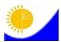 Мемлекеттік статистика органдары құпиялылығына кепілдік береді

Конфиденциальность гарантируется органами государственной статистикиЖалпымемлекеттік статистикалық байқаудың статистикалық нысаны

Статистическая форма  общегосударственного  статистического наблюденияМемлекеттік статистика органдары құпиялылығына кепілдік береді

Конфиденциальность гарантируется органами государственной статистикиЖалпымемлекеттік статистикалық байқаудың статистикалық нысаны

Статистическая форма  общегосударственного  статистического наблюденияПриложение 27 к приказу Председателя Комитета по статистике

Министерства национальной экономики Республики Казахстан

от 13 ноября 2014 года № 47Аумақтық статистика

органына тапсырылады

Представляется территориальному органу статистикиСтатистикалық нысанды

www.stat.gov.kz сайтынан

алуға болады

Статистическую форму можно

получить на сайте www.stat.gov.kzАумақтық статистика

органына тапсырылады

Представляется территориальному органу статистикиСтатистикалық нысанды

www.stat.gov.kz сайтынан

алуға болады

Статистическую форму можно

получить на сайте www.stat.gov.kzАумақтық статистика

органына тапсырылады

Представляется территориальному органу статистикиСтатистикалық нысанды

www.stat.gov.kz сайтынан

алуға болады

Статистическую форму можно

получить на сайте www.stat.gov.kzМемлекеттік статистиканың тиісті органдарына дәйексіз деректерді ұсыну және алғашқы статистикалық деректерді тапсырмау «Әкімшілік құқық бұзушылық туралы» Қазақстан Республикасы Кодексінің 497-бабында көзделген әкімшілік құқық бұзушылықтар болып табылады.

Представление недостоверных и непредставление первичных статистических данных в соответствующие органы государственной статистики являются административными правонарушениями, предусмотренными статьей 497 Кодекса Республики Казахстан «Об административных правонарушениях».Мемлекеттік статистиканың тиісті органдарына дәйексіз деректерді ұсыну және алғашқы статистикалық деректерді тапсырмау «Әкімшілік құқық бұзушылық туралы» Қазақстан Республикасы Кодексінің 497-бабында көзделген әкімшілік құқық бұзушылықтар болып табылады.

Представление недостоверных и непредставление первичных статистических данных в соответствующие органы государственной статистики являются административными правонарушениями, предусмотренными статьей 497 Кодекса Республики Казахстан «Об административных правонарушениях».Мемлекеттік статистиканың тиісті органдарына дәйексіз деректерді ұсыну және алғашқы статистикалық деректерді тапсырмау «Әкімшілік құқық бұзушылық туралы» Қазақстан Республикасы Кодексінің 497-бабында көзделген әкімшілік құқық бұзушылықтар болып табылады.

Представление недостоверных и непредставление первичных статистических данных в соответствующие органы государственной статистики являются административными правонарушениями, предусмотренными статьей 497 Кодекса Республики Казахстан «Об административных правонарушениях».Мемлекеттік статистиканың тиісті органдарына дәйексіз деректерді ұсыну және алғашқы статистикалық деректерді тапсырмау «Әкімшілік құқық бұзушылық туралы» Қазақстан Республикасы Кодексінің 497-бабында көзделген әкімшілік құқық бұзушылықтар болып табылады.

Представление недостоверных и непредставление первичных статистических данных в соответствующие органы государственной статистики являются административными правонарушениями, предусмотренными статьей 497 Кодекса Республики Казахстан «Об административных правонарушениях».Статистикалық нысан

коды 1173101

Код статистической

формы 11731011-ЦП (балық)

1-ЦП (рыба)Статистикалық нысан

коды 1173101

Код статистической

формы 11731011-ЦП (балық)

1-ЦП (рыба) Балық аулау және акваөсіру өнімінің бағасы туралы есепОтчет о ценах на продукцию рыболовства и аквакультуры Балық аулау және акваөсіру өнімінің бағасы туралы есепОтчет о ценах на продукцию рыболовства и аквакультурыТоқсандық

КвартальнаяЕсепті кезеңтоқсан жыл

Отчетный период  квартал          год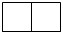 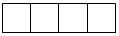 Есепті кезеңтоқсан жыл

Отчетный период  квартал          годЕсепті кезеңтоқсан жыл

Отчетный период  квартал          годЭкономикалық қызмет түрлерінің жалпы жіктеуіші кодына сәйкес қызметінің негізгі немесе қосымша түрі: 03 Балық аулау және акваөсіру болып табылатын заңды тұлғалар және (немесе) олардың құрылымдық және оқшауланған бөлімшелері, дара кәсіпкерлер және жануарлар дүниесін пайдалануға және балық шаруашылығын жүргізуге рұқсаты бар жеке тұлғалар тапсырады.

Представляют юридические лица и (или) их структурные и обособленные  подразделениия, индивидуальные предприниматели с основным или вторичным видом деятельности согласно коду Общего классификатора видов экономической деятельности: 03 - Рыболовство и аквакультура, а также физические лица при наличии разрешения на пользование животным миром и ведение рыбного хозяйства.Экономикалық қызмет түрлерінің жалпы жіктеуіші кодына сәйкес қызметінің негізгі немесе қосымша түрі: 03 Балық аулау және акваөсіру болып табылатын заңды тұлғалар және (немесе) олардың құрылымдық және оқшауланған бөлімшелері, дара кәсіпкерлер және жануарлар дүниесін пайдалануға және балық шаруашылығын жүргізуге рұқсаты бар жеке тұлғалар тапсырады.

Представляют юридические лица и (или) их структурные и обособленные  подразделениия, индивидуальные предприниматели с основным или вторичным видом деятельности согласно коду Общего классификатора видов экономической деятельности: 03 - Рыболовство и аквакультура, а также физические лица при наличии разрешения на пользование животным миром и ведение рыбного хозяйства.Экономикалық қызмет түрлерінің жалпы жіктеуіші кодына сәйкес қызметінің негізгі немесе қосымша түрі: 03 Балық аулау және акваөсіру болып табылатын заңды тұлғалар және (немесе) олардың құрылымдық және оқшауланған бөлімшелері, дара кәсіпкерлер және жануарлар дүниесін пайдалануға және балық шаруашылығын жүргізуге рұқсаты бар жеке тұлғалар тапсырады.

Представляют юридические лица и (или) их структурные и обособленные  подразделениия, индивидуальные предприниматели с основным или вторичным видом деятельности согласно коду Общего классификатора видов экономической деятельности: 03 - Рыболовство и аквакультура, а также физические лица при наличии разрешения на пользование животным миром и ведение рыбного хозяйства.Экономикалық қызмет түрлерінің жалпы жіктеуіші кодына сәйкес қызметінің негізгі немесе қосымша түрі: 03 Балық аулау және акваөсіру болып табылатын заңды тұлғалар және (немесе) олардың құрылымдық және оқшауланған бөлімшелері, дара кәсіпкерлер және жануарлар дүниесін пайдалануға және балық шаруашылығын жүргізуге рұқсаты бар жеке тұлғалар тапсырады.

Представляют юридические лица и (или) их структурные и обособленные  подразделениия, индивидуальные предприниматели с основным или вторичным видом деятельности согласно коду Общего классификатора видов экономической деятельности: 03 - Рыболовство и аквакультура, а также физические лица при наличии разрешения на пользование животным миром и ведение рыбного хозяйства.Тапсыру мерзімі – есепті кезеңнің соңғы айының 25-күні.

Срок представления – 25 числа последнего месяца отчетного периодаТапсыру мерзімі – есепті кезеңнің соңғы айының 25-күні.

Срок представления – 25 числа последнего месяца отчетного периодаТапсыру мерзімі – есепті кезеңнің соңғы айының 25-күні.

Срок представления – 25 числа последнего месяца отчетного периодаТапсыру мерзімі – есепті кезеңнің соңғы айының 25-күні.

Срок представления – 25 числа последнего месяца отчетного периодаБСН коды

Код БИНЖСН коды

код ИИНБалық шаруашылығы қызметтін нақты жүзеге асыру орнын көрсетіңіз (кәсіпорынның тіркелген жеріне қарамастан) - облыс, қала, аудан, елді мекен

Укажите фактическое место осуществления рыбохозяйственной деятельности (независимо от места регистрации предприятия) - область, город, район, населенный пунктАумақ коды Әкімшілік-аумақтық объектілер жіктеуішіне (ӘАОЖ) сәйкес (статистика органының қызметкерлері толтырады)

Код территории согласно Классификатору административно-территориальных объектов (КАТО) (заполняется работниками органа статистики)Өнімнің атауы

Наименование продукции
Өнімнің коды

Код продукции
Өнімнің сипаттамасы (кодын көрсетіңіз БӨА)1

Характерист ика продукции (указать код по СРРЫБ)
Өткізу арнасы (кодын көрсетің із АШӨӨАА)2

Канал реализации (указать код по СКРСП)
Есепті тоқсанның айындағы баға

Цена месяца отчетного квартала
Соңғы айдын өткізген бағасы)3

Цена месяца последней реализации
IIIIIIАБВГ1234Балық өсіру фермаларында өсірілгеннен басқа жаңа аулаңған немесе салқындатылған теңіз балығы

Рыба свежая или охлажденная, морская, кроме выращенной на рыбоводческих фермах:03.00.21ххххххтабиғи теңіз бахтағы

форель морская, природная 03.00.21.111табиғи теңіз бахтағы

форель морская, природная 03.00.21.111табиғи теңіз түйетабаны

камбала морская, природная03.00.21.221табиғи теңіз түйетабаны

камбала морская, природная03.00.21.221табиғи каспий-қара теңіз майшабағы

сельдь каспийско-черноморская, природная 03.00.21.430табиғи каспий-қара теңіз майшабағы

сельдь каспийско-черноморская, природная 03.00.21.430табиғи теңіз алабұғасы

окунь морской, природный03.00.21.940табиғи теңіз алабұғасы

окунь морской, природный03.00.21.940табиғи теңіз шортаны

щука морская, природная03.00.21.950табиғи теңіз шортаны

щука морская, природная03.00.21.950табиғи теңіз табан балығы

лещ морской, природный03.00.21.960табиғи теңіз табан балығы

лещ морской, природный03.00.21.960табиғи минтай және күмісті сайда

минтай и сайда серебристая, природные03.00.21.970табиғи минтай және күмісті сайда

минтай и сайда серебристая, природные03.00.21.970табиғи тікенді балық

кефаль, природная 03.00.21.995табиғи тікенді балық

кефаль, природная 03.00.21.995Балық өсіру фермаларында өсірілгеннен басқа жаңа аулаңған немесе салқындатылған тұщы су балығы

Рыба свежая или охлажденная, пресноводная, кроме выращенной на рыбоводческих фермах03.00.22ххххххтабиғи бекіре

осетр, природный03.00.22.110табиғи бекіре

осетр, природный03.00.22.110табиғи шоқыр

севрюга, природная 03.00.22.120табиғи шоқыр

севрюга, природная 03.00.22.120табиғи қортпа

белуга, природная03.00.22.130табиғи қортпа

белуга, природная03.00.22.130табиғи тұщы су бахтағы

форель пресноводная, природная03.00.22.210табиғи тұщы су бахтағы

форель пресноводная, природная03.00.22.210табиғи тұщы су албырт балығы

лосось пресноводный, природный03.00.22.220табиғи тұщы су албырт балығы

лосось пресноводный, природный03.00.22.220табиғи көкшұбар

рипус, природный03.00.22.228табиғи көкшұбар

рипус, природный03.00.22.228табиғи тұқы

карп, природный03.00.22.910табиғи тұқы

карп, природный03.00.22.910табиғи торта

плотва, природная03.00.22.920табиғи торта

плотва, природная03.00.22.920табиғи қаракөз, тыран

вобла, тарань, природные03.00.22.930табиғи қаракөз, тыран

вобла, тарань, природные03.00.22.930табиғи көксерке

судак, природный03.00.22.940табиғи көксерке

судак, природный03.00.22.940табиғи жайын

сом, природный03.00.22.950табиғи жайын

сом, природный03.00.22.950табиғи табан балық

лещ, природный03.00.22.960табиғи табан балық

лещ, природный03.00.22.960табиғи шортан

щука, природная03.00.22.970табиғи шортан

щука, природная03.00.22.970табиғи сазан 

сазан, природный03.00.22.980табиғи сазан 

сазан, природный03.00.22.980табиғи алабұға

окунь, природный03.00.22.991табиғи алабұға

окунь, природный03.00.22.991табиғи ақмарқа

жерех, природный03.00.22.992табиғи ақмарқа

жерех, природный03.00.22.992табиғи дөңмаңдай

толстолобик, природный03.00.22.993табиғи дөңмаңдай

толстолобик, природный03.00.22.993табиғи мөңке

карась, природный03.00.22.994 табиғи мөңке

карась, природный03.00.22.994 Балық өсіру фермаларында өсірілген жаңа аулаңған немесе салқындатылған теңіз балығы

Рыба свежая или охлажденная, морская, выращенная на рыбоводческих фермах03.00.23ххххххтеңіз бахтағы

форель морская03.00.23.111теңіз бахтағы

форель морская03.00.23.111теңіз түйетабаны

камбала морская03.00.23.221теңіз түйетабаны

камбала морская03.00.23.221каспий-қара теңіз майшабағы

сельдь каспийско-черноморская 03.00.23.430каспий-қара теңіз майшабағы

сельдь каспийско-черноморская 03.00.23.430теңіз алабұғасы

окунь морской03.00.23.940теңіз алабұғасы

окунь морской03.00.23.940теңіз шортаны

щука морская03.00. 23.950теңіз шортаны

щука морская03.00. 23.950теңіз табан балығы

лещ морской03.00.23.960теңіз табан балығы

лещ морской03.00.23.960минтай және күмісті сайда

минтай и сайда серебристая03.00.23.970минтай және күмісті сайда

минтай и сайда серебристая03.00.23.970тікенді балық

кефаль03.00.23.995тікенді балық

кефаль03.00.23.995Балық өсіру фермаларында өсірілген жаңа аулаңған немесе салқындатылған тұщы су балығы

Рыба свежая или охлажденная, пресноводная, выращенная на рыбоводческих фермах: 03.00.24ххххххбекіре

осетр03.00.24.110бекіре

осетр03.00.24.110шоқырсеврюга03.00.24.120шоқырсеврюга03.00.24.120қортпа

белуга03.00.24.130қортпа

белуга03.00.24.130тұщы су бахтағы

форель пресноводная03.00.24.210тұщы су бахтағы

форель пресноводная03.00.24.210тұщы су албырт балығы

лосось пресноводный03.00.24.220тұщы су албырт балығы

лосось пресноводный03.00.24.220көкшұбар

рипус03.00.24.228көкшұбар

рипус03.00.24.228тұқы

карп03.00.24.910тұқы

карп03.00.24.910тұқы торта

плотва03.00.24.920тұқы торта

плотва03.00.24.920қаракөз, тыран

вобла, тарань03.00.24.930қаракөз, тыран

вобла, тарань03.00.24.930көксерке

судак03.00.24.940көксерке

судак03.00.24.940жайын

сом03.00.24.950жайын

сом03.00.24.950табан балық

лещ03.00.24.960табан балық

лещ03.00.24.960шортан

щука03.00.24.970шортан

щука03.00.24.970сазан 

сазан03.00.24.980сазан 

сазан03.00.24.980алабұға

окунь03.00.24.991алабұға

окунь03.00.24.991ақмарқа

жерех03.00.24.992ақмарқа

жерех03.00.24.992дөңмаңдай

толстолобик03.00.24.993дөңмаңдай

толстолобик03.00.24.993мөңке

карась03.00.24.994мөңке

карась03.00.24.994табиғи тұщы су шаяндары

раки пресноводные, природные03.00.31.500табиғи тұщы су шаяндары

раки пресноводные, природные03.00.31.500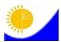 Мемлекеттік статистика органдары құпиялылығына кепілдік береді

Конфиденциальность гарантируется органами государственной статистикиЖалпымемлекеттік статистикалық байқаудың статистикалық нысаны

Статистическая форма  общегосударственного  статистического наблюденияМемлекеттік статистика органдары құпиялылығына кепілдік береді

Конфиденциальность гарантируется органами государственной статистикиЖалпымемлекеттік статистикалық байқаудың статистикалық нысаны

Статистическая форма  общегосударственного  статистического наблюденияПриложение 29 к приказу Председателя Комитета по статистике

Министерства национальной экономики Республики Казахстан

от 13 ноября 2014 года № 47Аумақтық статистика

органына тапсырылады

Представляется территориальному органу статистикиСтатистикалық нысанды

www.stat.gov.kz сайтынан

алуға болады

Статистическую форму можно

получить на сайте www.stat.gov.kzАумақтық статистика

органына тапсырылады

Представляется территориальному органу статистикиСтатистикалық нысанды

www.stat.gov.kz сайтынан

алуға болады

Статистическую форму можно

получить на сайте www.stat.gov.kzАумақтық статистика

органына тапсырылады

Представляется территориальному органу статистикиСтатистикалық нысанды

www.stat.gov.kz сайтынан

алуға болады

Статистическую форму можно

получить на сайте www.stat.gov.kzМемлекеттік статистиканың тиісті органдарына дәйексіз деректерді ұсыну және алғашқы статистикалық деректерді тапсырмау «Әкімшілік құқық бұзушылық туралы» Қазақстан Республикасы Кодексінің 497-бабында көзделген әкімшілік құқық бұзушылықтар болып табылады.

Представление недостоверных и непредставление первичных статистических данных в соответствующие органы государственной статистики являются административными правонарушениями, предусмотренными статьей 497 Кодекса Республики Казахстан «Об административных правонарушениях».Мемлекеттік статистиканың тиісті органдарына дәйексіз деректерді ұсыну және алғашқы статистикалық деректерді тапсырмау «Әкімшілік құқық бұзушылық туралы» Қазақстан Республикасы Кодексінің 497-бабында көзделген әкімшілік құқық бұзушылықтар болып табылады.

Представление недостоверных и непредставление первичных статистических данных в соответствующие органы государственной статистики являются административными правонарушениями, предусмотренными статьей 497 Кодекса Республики Казахстан «Об административных правонарушениях».Мемлекеттік статистиканың тиісті органдарына дәйексіз деректерді ұсыну және алғашқы статистикалық деректерді тапсырмау «Әкімшілік құқық бұзушылық туралы» Қазақстан Республикасы Кодексінің 497-бабында көзделген әкімшілік құқық бұзушылықтар болып табылады.

Представление недостоверных и непредставление первичных статистических данных в соответствующие органы государственной статистики являются административными правонарушениями, предусмотренными статьей 497 Кодекса Республики Казахстан «Об административных правонарушениях».Мемлекеттік статистиканың тиісті органдарына дәйексіз деректерді ұсыну және алғашқы статистикалық деректерді тапсырмау «Әкімшілік құқық бұзушылық туралы» Қазақстан Республикасы Кодексінің 497-бабында көзделген әкімшілік құқық бұзушылықтар болып табылады.

Представление недостоверных и непредставление первичных статистических данных в соответствующие органы государственной статистики являются административными правонарушениями, предусмотренными статьей 497 Кодекса Республики Казахстан «Об административных правонарушениях».Статистикалық нысан

коды 1001101

Код статистической

формы 10011011-ЦСМСтатистикалық нысан

коды 1001101

Код статистической

формы 10011011-ЦСМ Сатып алынған құрылыс материалдарының, бөлшектер мен

конструкциялардың бағасы туралы есепОтчет о ценах на приобретенные строительные материалы, 

детали и конструкции Сатып алынған құрылыс материалдарының, бөлшектер мен

конструкциялардың бағасы туралы есепОтчет о ценах на приобретенные строительные материалы, 

детали и конструкцииАйлық

МесячнаяЕсепті кезеңтоқсан жыл

Отчетный период  квартал          год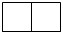 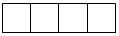 Есепті кезеңтоқсан жыл

Отчетный период  квартал          годЕсепті кезеңтоқсан жыл

Отчетный период  квартал          годЭкономикалық қызмет түрлерінің жалпы жіктеуіші кодына сәйкес қызметінің негізгі немесе қосалқы түрі 41-43 болып табылатын заңды тұлғалар мен (немесе) олардың құрылымдық және оқшауланған бөлімшелері тапсырады.

Представляют юридические лица и (или) их структурные и обособленные  подразделения с основным или вторичным видом деятельности согласно коду Общего классификатора видов экономической деятельности: 41-43.Экономикалық қызмет түрлерінің жалпы жіктеуіші кодына сәйкес қызметінің негізгі немесе қосалқы түрі 41-43 болып табылатын заңды тұлғалар мен (немесе) олардың құрылымдық және оқшауланған бөлімшелері тапсырады.

Представляют юридические лица и (или) их структурные и обособленные  подразделения с основным или вторичным видом деятельности согласно коду Общего классификатора видов экономической деятельности: 41-43.Экономикалық қызмет түрлерінің жалпы жіктеуіші кодына сәйкес қызметінің негізгі немесе қосалқы түрі 41-43 болып табылатын заңды тұлғалар мен (немесе) олардың құрылымдық және оқшауланған бөлімшелері тапсырады.

Представляют юридические лица и (или) их структурные и обособленные  подразделения с основным или вторичным видом деятельности согласно коду Общего классификатора видов экономической деятельности: 41-43.Экономикалық қызмет түрлерінің жалпы жіктеуіші кодына сәйкес қызметінің негізгі немесе қосалқы түрі 41-43 болып табылатын заңды тұлғалар мен (немесе) олардың құрылымдық және оқшауланған бөлімшелері тапсырады.

Представляют юридические лица и (или) их структурные и обособленные  подразделения с основным или вторичным видом деятельности согласно коду Общего классификатора видов экономической деятельности: 41-43.Тапсыру мерзімі – есепті кезеңнің 20-күні.

Срок представления – 20 числа отчетного периодаТапсыру мерзімі – есепті кезеңнің 20-күні.

Срок представления – 20 числа отчетного периодаТапсыру мерзімі – есепті кезеңнің 20-күні.

Срок представления – 20 числа отчетного периодаТапсыру мерзімі – есепті кезеңнің 20-күні.

Срок представления – 20 числа отчетного периодаБСН коды

Код БИН1. Құрылыстағы қызметтің нақты жүзеге асырылатын орнын көрсетініз (кәсіпорынның тіркелген жеріне қарамастан) - облыс, қала, аудан, елді мекен

Укажите фактическое место осуществления строительной деятельности (независимо от места регистрации предприятия) - область, город, район, населенный пунктАумақ коды Әкімшілік-аумақтық объектілер жіктеуішіне сәйкес (статистика органының қызметкерімен толтырылады)

Код территории согласно Классификатору административно-территориальных объектов (заполняется работниками органа статистики)Өкіл-тауардың атауы

Наименование товара-представителя
БҮҚӨА1) бойынша коды

Код по СВМСП
Өлшем бірлігі

Единица измерения
Есепті айдағы баға

Цена в отчетном месяце
Өткен айдағы баға2)

Цена в предыдущем месяце
АБВ12Өкіл-тауардың атауы

Наименование товара-представителя
БҮҚӨА бойынша коды

Код по СВМСП
Өлшем бірлігі

Единица измерения
Есепті айдағы баға

Цена в отчетном месяце
Өткен айдағы баға

Цена в предыдущем месяце
АБВ12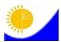 Мемлекеттік статистика органдары құпиялылығына кепілдік береді

Конфиденциальность гарантируется органами государственной статистикиЖалпымемлекеттік статистикалық байқаудың статистикалық нысаны

Статистическая форма  общегосударственного  статистического наблюденияМемлекеттік статистика органдары құпиялылығына кепілдік береді

Конфиденциальность гарантируется органами государственной статистикиЖалпымемлекеттік статистикалық байқаудың статистикалық нысаны

Статистическая форма  общегосударственного  статистического наблюденияПриложение 31 к приказу Председателя Комитета по статистике

Министерства национальной экономики Республики Казахстан

от 13 ноября 2014 года № 47Аумақтық статистика

органына тапсырылады

Представляется территориальному органу статистикиСтатистикалық нысанды

www.stat.gov.kz сайтынан

алуға болады

Статистическую форму можно

получить на сайте www.stat.gov.kzАумақтық статистика

органына тапсырылады

Представляется территориальному органу статистикиСтатистикалық нысанды

www.stat.gov.kz сайтынан

алуға болады

Статистическую форму можно

получить на сайте www.stat.gov.kzАумақтық статистика

органына тапсырылады

Представляется территориальному органу статистикиСтатистикалық нысанды

www.stat.gov.kz сайтынан

алуға болады

Статистическую форму можно

получить на сайте www.stat.gov.kzМемлекеттік статистиканың тиісті органдарына дәйексіз деректерді ұсыну және алғашқы статистикалық деректерді тапсырмау «Әкімшілік құқық бұзушылық туралы» Қазақстан Республикасы Кодексінің 497-бабында көзделген әкімшілік құқық бұзушылықтар болып табылады.

Представление недостоверных и непредставление первичных статистических данных в соответствующие органы государственной статистики являются административными правонарушениями, предусмотренными статьей 497 Кодекса Республики Казахстан «Об административных правонарушениях».Мемлекеттік статистиканың тиісті органдарына дәйексіз деректерді ұсыну және алғашқы статистикалық деректерді тапсырмау «Әкімшілік құқық бұзушылық туралы» Қазақстан Республикасы Кодексінің 497-бабында көзделген әкімшілік құқық бұзушылықтар болып табылады.

Представление недостоверных и непредставление первичных статистических данных в соответствующие органы государственной статистики являются административными правонарушениями, предусмотренными статьей 497 Кодекса Республики Казахстан «Об административных правонарушениях».Мемлекеттік статистиканың тиісті органдарына дәйексіз деректерді ұсыну және алғашқы статистикалық деректерді тапсырмау «Әкімшілік құқық бұзушылық туралы» Қазақстан Республикасы Кодексінің 497-бабында көзделген әкімшілік құқық бұзушылықтар болып табылады.

Представление недостоверных и непредставление первичных статистических данных в соответствующие органы государственной статистики являются административными правонарушениями, предусмотренными статьей 497 Кодекса Республики Казахстан «Об административных правонарушениях».Мемлекеттік статистиканың тиісті органдарына дәйексіз деректерді ұсыну және алғашқы статистикалық деректерді тапсырмау «Әкімшілік құқық бұзушылық туралы» Қазақстан Республикасы Кодексінің 497-бабында көзделген әкімшілік құқық бұзушылықтар болып табылады.

Представление недостоверных и непредставление первичных статистических данных в соответствующие органы государственной статистики являются административными правонарушениями, предусмотренными статьей 497 Кодекса Республики Казахстан «Об административных правонарушениях».Статистикалық нысан

коды 0981101

Код статистической

формы 09811011-ЦСХСтатистикалық нысан

коды 0981101

Код статистической

формы 09811011-ЦСХ Өткізілген ауылшаруашылық өнімінің және ауылшаруашылық құралымдарына арналған қызметтердің бағасы туралы есепОтчет о ценах на реализованную сельскохозяйственную продукцию и услуги для сельскохозяйственных формирований Өткізілген ауылшаруашылық өнімінің және ауылшаруашылық құралымдарына арналған қызметтердің бағасы туралы есепОтчет о ценах на реализованную сельскохозяйственную продукцию и услуги для сельскохозяйственных формированийАйлық

МесячнаяЕсепті кезеңай жыл

Отчетный период  месяц          год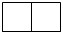 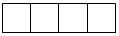 Есепті кезеңай жыл

Отчетный период  месяц          годЕсепті кезеңай жыл

Отчетный период  месяц          годЭкономикалық қызмет түрлерінің жалпы жіктеуішінің - коды 01 негiзгi немесе қосалқы экономикалық қызмет түрлері «Өсімдік және мал шаруашылығы, аңшылық және осы салаларда қызметтер ұсыну» болып табылатын сондай-ақ: коды 01.6 - «Ауылшаруашылық дақылдарын өсіру және мал басын көбейту саласындағы қызметтің қосалқы түрлері», коды 75.0 - «Ветеринарлық қызмет», коды 77.1 - «Автокөлікті жалға алу және жалға беру» қызмет түрлерімен ауылшаруашылық құралымдары үшін қызмет көрсететін заңды тұлғалар және (немесе) олардың құрылымдық және оқшауланған, бөлімшелері, шаруа немесе фермер қожалықтары тапсырады.

Представляют юридические лица и (или) их структурные и обособленные  подразделения, крестьянские или фермерские хозяйства с основным или вторичным видом деятельности согласно коду Общего классификатора видов экономической деятельности: 01 - «Растениеводство и животноводство, охота и предоставление услуг в этих областях», а также предоставляющие услуги для сельхозформирований с видами деятельности: код 01.6 - «Вспомогательные виды деятельности в области выращивания сельскохозяйственных культур и разведения животных», код 75.0 - «Ветеринарная деятельность», код 77.1 - «Аренда и сдача в аренду автотранспорта».Экономикалық қызмет түрлерінің жалпы жіктеуішінің - коды 01 негiзгi немесе қосалқы экономикалық қызмет түрлері «Өсімдік және мал шаруашылығы, аңшылық және осы салаларда қызметтер ұсыну» болып табылатын сондай-ақ: коды 01.6 - «Ауылшаруашылық дақылдарын өсіру және мал басын көбейту саласындағы қызметтің қосалқы түрлері», коды 75.0 - «Ветеринарлық қызмет», коды 77.1 - «Автокөлікті жалға алу және жалға беру» қызмет түрлерімен ауылшаруашылық құралымдары үшін қызмет көрсететін заңды тұлғалар және (немесе) олардың құрылымдық және оқшауланған, бөлімшелері, шаруа немесе фермер қожалықтары тапсырады.

Представляют юридические лица и (или) их структурные и обособленные  подразделения, крестьянские или фермерские хозяйства с основным или вторичным видом деятельности согласно коду Общего классификатора видов экономической деятельности: 01 - «Растениеводство и животноводство, охота и предоставление услуг в этих областях», а также предоставляющие услуги для сельхозформирований с видами деятельности: код 01.6 - «Вспомогательные виды деятельности в области выращивания сельскохозяйственных культур и разведения животных», код 75.0 - «Ветеринарная деятельность», код 77.1 - «Аренда и сдача в аренду автотранспорта».Экономикалық қызмет түрлерінің жалпы жіктеуішінің - коды 01 негiзгi немесе қосалқы экономикалық қызмет түрлері «Өсімдік және мал шаруашылығы, аңшылық және осы салаларда қызметтер ұсыну» болып табылатын сондай-ақ: коды 01.6 - «Ауылшаруашылық дақылдарын өсіру және мал басын көбейту саласындағы қызметтің қосалқы түрлері», коды 75.0 - «Ветеринарлық қызмет», коды 77.1 - «Автокөлікті жалға алу және жалға беру» қызмет түрлерімен ауылшаруашылық құралымдары үшін қызмет көрсететін заңды тұлғалар және (немесе) олардың құрылымдық және оқшауланған, бөлімшелері, шаруа немесе фермер қожалықтары тапсырады.

Представляют юридические лица и (или) их структурные и обособленные  подразделения, крестьянские или фермерские хозяйства с основным или вторичным видом деятельности согласно коду Общего классификатора видов экономической деятельности: 01 - «Растениеводство и животноводство, охота и предоставление услуг в этих областях», а также предоставляющие услуги для сельхозформирований с видами деятельности: код 01.6 - «Вспомогательные виды деятельности в области выращивания сельскохозяйственных культур и разведения животных», код 75.0 - «Ветеринарная деятельность», код 77.1 - «Аренда и сдача в аренду автотранспорта».Экономикалық қызмет түрлерінің жалпы жіктеуішінің - коды 01 негiзгi немесе қосалқы экономикалық қызмет түрлері «Өсімдік және мал шаруашылығы, аңшылық және осы салаларда қызметтер ұсыну» болып табылатын сондай-ақ: коды 01.6 - «Ауылшаруашылық дақылдарын өсіру және мал басын көбейту саласындағы қызметтің қосалқы түрлері», коды 75.0 - «Ветеринарлық қызмет», коды 77.1 - «Автокөлікті жалға алу және жалға беру» қызмет түрлерімен ауылшаруашылық құралымдары үшін қызмет көрсететін заңды тұлғалар және (немесе) олардың құрылымдық және оқшауланған, бөлімшелері, шаруа немесе фермер қожалықтары тапсырады.

Представляют юридические лица и (или) их структурные и обособленные  подразделения, крестьянские или фермерские хозяйства с основным или вторичным видом деятельности согласно коду Общего классификатора видов экономической деятельности: 01 - «Растениеводство и животноводство, охота и предоставление услуг в этих областях», а также предоставляющие услуги для сельхозформирований с видами деятельности: код 01.6 - «Вспомогательные виды деятельности в области выращивания сельскохозяйственных культур и разведения животных», код 75.0 - «Ветеринарная деятельность», код 77.1 - «Аренда и сдача в аренду автотранспорта».Тапсыру мерзімі – есепті кезеңнің 16-күні.

Срок представления – 16 числа отчетного периодаТапсыру мерзімі – есепті кезеңнің 16-күні.

Срок представления – 16 числа отчетного периодаТапсыру мерзімі – есепті кезеңнің 16-күні.

Срок представления – 16 числа отчетного периодаТапсыру мерзімі – есепті кезеңнің 16-күні.

Срок представления – 16 числа отчетного периодаБСН коды

Код БИНЖСН коды

код ИИНАуылшаруашылық өнімін нақты өндіретін аумақты көрсетіңіз (кәсіпорынның тіркелген жеріне қарамастан) - облыс, қала, аудан, елді мекен

Укажите территорию фактического производства сельхозпродукции (независимо от места регистрации предприятия) - область, город, район, населенный пунктӘкімшілік-аумақтық объектілер жіктеуішіне (ӘАОЖ) сәйкес

аумақ коды (статистика органының қызметкері толтырады)

Код территории согласно Классификатору административно-территориальных объектов (КАТО) (заполняется работником органа статистики)Өнімдер атауы

Наименование продукции
Өнімдер коды

Код продукции
АШӨӨАА1) кодына сәйкес өткізу арнасы

Канал реализации согласно кода СКРСП
Баға

Цена
есепті айдағы

отчетного месяца
соңғы өткізген айдағы2)

месяца последней реализации
АБВ12Қатты бидай

Пшеница твердая01.11.11хххІ класс2І класс2ІI класс3ІI класс3ІII класс5ІII класс5ІV класс7ІV класс7V класс құрама жем және жем қоспаларына арналған

V класс для комбикормов и кормовых смесей9V класс құрама жем және жем қоспаларына арналған

V класс для комбикормов и кормовых смесей9Қатты бидайдан басқа, бидай

Пшеница, кроме пшеницы твердой01.11.12хххжоғары класс

высший класс 1жоғары класс

высший класс 1І класс2І класс2ІI класс3ІI класс3ІII класс5ІII класс5ІV класс7ІV класс7V класс құрама жем және жем қоспаларына арналған

V класс для комбикормов и кормовых смесей9V класс құрама жем және жем қоспаларына арналған

V класс для комбикормов и кормовых смесей9Жүгері (маис)

Кукуруза (маис)01.11.20хххІ класс2І класс2ІI класс3ІI класс3III класс құрама жем және жем қоспаларына арналған

III класс для комбикормов и кормовых смесей6III класс құрама жем және жем қоспаларына арналған

III класс для комбикормов и кормовых смесей6Арпа

Ячмень01.11.31хххІ класс2І класс2II класс құрама жем және жем қоспаларына арналған

II класс для комбикормов и кормовых смесей 4II класс құрама жем және жем қоспаларына арналған

II класс для комбикормов и кормовых смесей 4Қара бидай

Рожь01.11.32хххІ класс2І класс2ІI класс3ІI класс3ІII класс5ІII класс5ІV класс құрама жем және жем қоспаларына арналған

ІV класс для комбикормов и кормовых смесей8ІV класс құрама жем және жем қоспаларына арналған

ІV класс для комбикормов и кормовых смесей8Сұлы

Овес01.11.33.000хххІ класс2І класс2ІI класс3ІI класс3ІII класс5ІII класс5ІV класс құрама жем және жем қоспаларына арналған

ІV класс для комбикормов и кормовых смесей8ІV класс құрама жем және жем қоспаларына арналған

ІV класс для комбикормов и кормовых смесей8Тары

Просо01.11.42.000хххІ класс2І класс2ІI класс3ІI класс3ІII класс құрама жем және жем қоспаларына арналған

IIІ класс для комбикормов и кормовых смесей6ІII класс құрама жем және жем қоспаларына арналған

IIІ класс для комбикормов и кормовых смесей6Қарақұмық

Гречиха01.11.49.100хххІ класс2І класс2ІI класс3ІI класс3ІII класс5ІII класс5Кептірілген асбұршақ

Горох, сушенный01.11.75.000Кептірілген асбұршақ

Горох, сушенный01.11.75.000Соя бұршақтарБобы соевые01.11.81.000Соя бұршақтарБобы соевые01.11.81.000Шашақты зығырдың тұқымдары

Семена льна-кудряша01.11.91.200Шашақты зығырдың тұқымдары

Семена льна-кудряша01.11.91.200Рапс тұқымдары

Семена рапса01.11.93.100Рапс тұқымдары

Семена рапса01.11.93.100Күнбағыс тұқымдары

Семена подсолнечника01.11.95.000Күнбағыс тұқымдары

Семена подсолнечника01.11.95.000Мақсары тұқымдарыСемена сафлора01.11.99.100Мақсары тұқымдарыСемена сафлора01.11.99.100Ақталмаған күріш

Рис, необрушенный01.12.10.000хххжоғары класс

высший класс1жоғары класс

высший класс1І класс2І класс2ІI класс3ІI класс3III класс5III класс5Қауданды қырыққабат

Капуста кочанная01.13.12.100Қауданды қырыққабат

Капуста кочанная01.13.12.100Қарбыз

Арбузы01.13.21.000Қарбыз

Арбузы01.13.21.000Қауын

Дыни01.13.29.100Қауын

Дыни01.13.29.100Ашық жерде өсірілген қияр

Огурцы открытого грунта01.13.32.100Ашық жерде өсірілген қияр

Огурцы открытого грунта01.13.32.100Жабық жерде өсірілген қияр

Огурцы закрытого грунта01.13.32.200Жабық жерде өсірілген қияр

Огурцы закрытого грунта01.13.32.200Ашық жерде өсірілген қызанақ

Помидоры открытого грунта01.13.34.100Ашық жерде өсірілген қызанақ

Помидоры открытого грунта01.13.34.100Жабық жерде өсірілген қызанақ

Помидоры закрытого грунта01.13.34.200Жабық жерде өсірілген қызанақ

Помидоры закрытого грунта01.13.34.200Асханалық сәбіз

Морковь столовая01.13.41.100Асханалық сәбіз

Морковь столовая01.13.41.100Басты пияз

Лук репчатый01.13.43.100Басты пияз

Лук репчатый01.13.43.100Асханалық қызылша

Свекла столовая01.13.49.300Асханалық қызылша

Свекла столовая01.13.49.300Ерте піскен және орташа-ерте піскен картоптың тұқымдық түйнегі

Клубни картофеля раннеспелого и среднераннего01.13.51.100Ерте піскен және орташа-ерте піскен картоптың тұқымдық түйнегі

Клубни картофеля раннеспелого и среднераннего01.13.51.100Орташа-піскен, орташа-кеш және кеш піскен картоптың тұқымдық түйнегі

Клубни картофеля среднеспелого, среднепозднего и позднеспелого01.13.51.200Орташа-піскен, орташа-кеш және кеш піскен картоптың тұқымдық түйнегі

Клубни картофеля среднеспелого, среднепозднего и позднеспелого01.13.51.200Қант қызылшасы

Свекла сахарная 01.13.71.000Қант қызылшасы

Свекла сахарная 01.13.71.000Ферменттелмеген темекі-шикізат

Табак-сырье неферментированное01.15.10.110Ферменттелмеген темекі-шикізат

Табак-сырье неферментированное01.15.10.110Ферменттелмеген сигаралық темекі-шикізат

Табак-сырье сигарное неферментированное01.15.10.120Ферменттелмеген сигаралық темекі-шикізат

Табак-сырье сигарное неферментированное01.15.10.120Дәндерінен тазартылан немесе тазартылмаған мақта

Хлопок очищенный или неочищенный от семян01.16.11ххх1 сұрыпты дәндерінен тазартылан немесе тазартылмаған мақта

хлопок очищенный или не очищенный от семян 1 сорта01.16.11.1001 сұрыпты дәндерінен тазартылан немесе тазартылмаған мақта

хлопок очищенный или не очищенный от семян 1 сорта01.16.11.1002 сұрыпты дәндерінен тазартылан немесе тазартылмаған мақта

хлопок очищенный или не очищенный от семян 2 сорта01.16.11.2002 сұрыпты дәндерінен тазартылан немесе тазартылмаған мақта

хлопок очищенный или не очищенный от семян 2 сорта01.16.11.2003 сұрыпты дәндерінен тазартылан немесе тазартылмаған мақта

хлопок очищенный или не очищенный от семян 3 сорта01.16.11.3003 сұрыпты дәндерінен тазартылан немесе тазартылмаған мақта

хлопок очищенный или не очищенный от семян 3 сорта01.16.11.3004 сұрыпты дәндерінен тазартылан немесе тазартылмаған мақта

хлопок очищенный или не очищенный от семян 4 сорта01.16.11.4004 сұрыпты дәндерінен тазартылан немесе тазартылмаған мақта

хлопок очищенный или не очищенный от семян 4 сорта01.16.11.400Кесіп алынған раушан гүлдер (мың дана)

Розы срезанные(тысяч штук)01.19.21.111Кесіп алынған раушан гүлдер (мың дана)

Розы срезанные(тысяч штук)01.19.21.111Кесіп алынған қалампырлар (мың дана)

Гвоздики срезанные (тысяч штук)01.19.21.112Кесіп алынған қалампырлар (мың дана)

Гвоздики срезанные (тысяч штук)01.19.21.112Кесіп алынған хризантемалар (мың дана)

Хризантемы срезанные (тысяч штук)01.19.21.113Кесіп алынған хризантемалар (мың дана)

Хризантемы срезанные (тысяч штук)01.19.21.113Жаңа піскен жүзім

Виноград свежий01.21.1Жаңа піскен жүзім

Виноград свежий01.21.1Алма

Яблоки01.24.10.000Алма

Яблоки01.24.10.000Алмұрт

Груши01.24.21.000Алмұрт

Груши01.24.21.000Өрік

Абрикосы01.24.23.000Өрік

Абрикосы01.24.23.000Шие

Вишня01.24.24.000Шие

Вишня01.24.24.000Шабдалы

Персики01.24.25.000Шабдалы

Персики01.24.25.000Қара өрік

Сливы01.24.27.000Қара өрік

Сливы01.24.27.000Таңқурай

Малина01.25.12.000Таңқурай

Малина01.25.12.000Бүлдірген (құлпынай)

Земляника (клубника)01.25.13.000Бүлдірген (құлпынай)

Земляника (клубника)01.25.13.000Қарақат

Смородина01.25.19.200Қарақат

Смородина01.25.19.200Сүтті табынның ересек ірі қара малы, тірі

Скот крупный рогатый взрослый молочного стада, живой 01.41.10.100хххқоңдылығы орташадан жоғары

выше средней упитанности1қоңдылығы орташадан жоғары

выше средней упитанности1қоңдылығы орташа

средней упитанности 2қоңдылығы орташа

средней упитанности 2қоңдылығы орташадан төмен

ниже средней упитанности3қоңдылығы орташадан төмен

ниже средней упитанности3Сүтті табынның ірі қара малдарының төлдері, тірі

Молодняк скота крупного рогатого молочного стада, живой 01.41.10.200Сүтті табынның ірі қара малдарының төлдері, тірі

Молодняк скота крупного рогатого молочного стада, живой 01.41.10.200Сүтті табынның 1 жасқа дейінгі бұзаулары, тірі

Телята до 1 года молочного стада, живые01.41.10.300Сүтті табынның 1 жасқа дейінгі бұзаулары, тірі

Телята до 1 года молочного стада, живые01.41.10.300Сиырдың шикі сүті

Молоко сырое коровье01.41.20.100хххмайлылығы 2,2%

2,2% жирности12майлылығы 2,2%

2,2% жирности12майлылығы 2,5%

2,5% жирности15майлылығы 2,5%

2,5% жирности15майлылығы 3,0%

3,0% жирности17майлылығы 3,0%

3,0% жирности17майлылығы 3,2%

3,2% жирности18майлылығы 3,2%

3,2% жирности18майлылығы 3,5%

3,5% жирности19майлылығы 3,5%

3,5% жирности19майлылығы 4,0%

4,0% жирности20майлылығы 4,0%

4,0% жирности20майлылығы 4,2%

4,2% жирности21майлылығы 4,2%

4,2% жирности21Етті табынның ересек ірі қара малы, тірі

Скот крупный рогатый взрослый мясного стада, живой 01.42.11.100хххқоңдылығы орташадан жоғары

выше средней упитанности1қоңдылығы орташадан жоғары

выше средней упитанности1қоңдылығы орташа

средней упитанности 2қоңдылығы орташа

средней упитанности 2қоңдылығы орташадан төмен

ниже средней упитанности3қоңдылығы орташадан төмен

ниже средней упитанности3Етті табынның ірі қара малдарының төлдері, тірі

Молодняк скота крупного рогатого мясного стада, живой01.42.11.200Етті табынның ірі қара малдарының төлдері, тірі

Молодняк скота крупного рогатого мясного стада, живой01.42.11.200Етті табынның 1 жасқа дейінгі бұзаулары, тірі

Телята до 1 года мясного стада, живые01.42.12.100Етті табынның 1 жасқа дейінгі бұзаулары, тірі

Телята до 1 года мясного стада, живые01.42.12.100Жылқылар және өзге де жылқы тектес жануарлар, тірі

Лошади и животные семейства лошадиных прочие, живые 01.43.10хххқоңдылығы орташадан жоғары

выше средней упитанности1қоңдылығы орташадан жоғары

выше средней упитанности1қоңдылығы орташа

средней упитанности 2қоңдылығы орташа

средней упитанности 2қоңдылығы орташадан төмен

ниже средней упитанности3қоңдылығы орташадан төмен

ниже средней упитанности33 жасқа дейінгі жылқының төлдері, тірі

Молодняк лошадей до 3 лет, живой 01.43.10.2003 жасқа дейінгі жылқының төлдері, тірі

Молодняк лошадей до 3 лет, живой 01.43.10.200Түйелер және түйе тәрізділер, тірі

Верблюды и верблюдовые, живые 01.44.10хххқоңдылығы орташадан жоғары

выше средней упитанности1қоңдылығы орташадан жоғары

выше средней упитанности1қоңдылығы орташа

средней упитанности 2қоңдылығы орташа

средней упитанности 2қоңдылығы орташадан төмен

ниже средней упитанности3қоңдылығы орташадан төмен

ниже средней упитанности3Тірі қойлар

Овцы живые 01.45.11хххқоңдылығы орташадан жоғары

выше средней упитанности1қоңдылығы орташадан жоғары

выше средней упитанности1қоңдылығы орташа

средней упитанности 2қоңдылығы орташа

средней упитанности 2қоңдылығы орташадан төмен

ниже средней упитанности3қоңдылығы орташадан төмен

ниже средней упитанности3Қой төлдері, тірі

Молодняк овец, живой 01.45.11.200Қой төлдері, тірі

Молодняк овец, живой 01.45.11.200Тірі қойдан қырқылған жүн, жуылмаған (тобымен жуылғанды қоса алғанда)

Шерсть стриженная с овцы живой, немытая (включая промытую руном)01.45.30.100хххбиязы

тонкая01.45.30.110биязы

тонкая01.45.30.110биязылау

полутонкая01.45.30.120биязылау

полутонкая01.45.30.120жартылай қылшықты

полугрубая01.45.30.130жартылай қылшықты

полугрубая01.45.30.130қылшықты (қаракөл және елтірілі қойлардан басқа)

грубая (кроме овец каракульских и смушковых)01.45.30.140қылшықты (қаракөл және елтірілі қойлардан басқа)

грубая (кроме овец каракульских и смушковых)01.45.30.140қаракөл және елтірілі қойлардың қылшықты жүні

грубая овец каракульских и смушковых01.45.30.150қаракөл және елтірілі қойлардың қылшықты жүні

грубая овец каракульских и смушковых01.45.30.150Тірі шошқалар

Свиньи, живые 01.46.10хххнегізгі табындағы шошқалар

свиньи основного стада01.46.10.100негізгі табындағы шошқалар

свиньи основного стада01.46.10.1002 айға дейінгі торайлар

поросята до 2 месяцев01.46.10.2102 айға дейінгі торайлар

поросята до 2 месяцев01.46.10.2102 айдан 4 айға дейінгі торайлар

поросята от 2 до 4 месяцев01.46.10.2202 айдан 4 айға дейінгі торайлар

поросята от 2 до 4 месяцев01.46.10.220Тірі үй құсы)

Домашняя птица, живая01.47.1хххтірі тауықтар3)

куры, живые 01.47.11тірі тауықтар3)

куры, живые 01.47.11тірі күрке тауықтар3)

индюки, живые01.47.12тірі күрке тауықтар3)

индюки, живые01.47.12тірі қаздар3)

гуси, живые01.47.13тірі қаздар3)

гуси, живые01.47.13тірі үйректер мен мысыр тауықтары3)

утки и цесарки, живые01.47.14тірі үйректер мен мысыр тауықтары3)

утки и цесарки, живые01.47.14Тауықтың қабығындағы жұмыртқасы, жаңа жиналып алынған (мың дана)

Яйца куриные в скорлупе, свежие (тысяч штук)01.47.21хххАЖ - жоғарғы санат

СВ - высшая категория1АЖ - жоғарғы санат

СВ - высшая категория1АІ - іріктелген жұмыртқа

СО - отборное яйцо 2АІ - іріктелген жұмыртқа

СО - отборное яйцо 2А1 - бірінші санат

С1 - первая категория3А1 - бірінші санат

С1 - первая категория3А2 - екінші санат

С2 - вторая категория 4А2 - екінші санат

С2 - вторая категория 4А3 - үшінші санат

С3 - третья категория5А3 - үшінші санат

С3 - третья категория5Таза бал

Мед натуральный01.49.21.000Таза бал

Мед натуральный01.49.21.000Биенің шикі сүті

Молоко сырое кобылье01.49.22.100Биенің шикі сүті

Молоко сырое кобылье01.49.22.100Түйенің шикі сүті

Молоко сырое верблюжье01.49.22.200Түйенің шикі сүті

Молоко сырое верблюжье01.49.22.200Түйе жүні

Шерсть верблюжья01.49.28.200Түйе жүні

Шерсть верблюжья01.49.28.200Елтірі

Смушка01.49.32.300хххжоғары санат

высшая категория1жоғары санат

высшая категория1орташа санат

средняя категория2орташа санат

средняя категория2төмен санат

низкая категория3төмен санат

низкая категория3Өнімдер атауы

Наименование продукции
Өнімдер коды

Код продукции
Өткізілген өнімдердің құны, мың теңге

Стоимость реализованной продукции, тысяч тенге
АБ1Қарбыз

Арбузы01.13.21.000Қауын

Дыни01.13.29.100Ашық жерде өсірілген қияр

Огурцы открытого грунта01.13.32.100Жабық жерде өсірілген қияр

Огурцы закрытого грунта01.13.32.200Ашық жерде өсірілген қызанақ

Помидоры открытого грунта01.13.34.100Жабық жерде өсірілген қызанақ

Помидоры закрытого грунта01.13.34.200Қант қызылшасы

Свекла сахарная01.13.71.000Темекі

Табак01.15.10.100Дәндерінен тазартылан немесе тазартылмаған мақта

Хлопок очищенный или неочищенный от семян01.16.11Жаңа піскен жүзім

Виноград свежий01.21.1Алма

Яблоки01.24.10.000Алмұрт

Груши01.24.21.000Өрік

Абрикосы01.24.23.000Шие

Вишня01.24.24.000Шабдалы

Персики01.24.25.000Қара өрік

Сливы01.24.27.000Таңқурай

Малина01.25.12.000Бүлдірген (құлпынай)

Земляника (клубника)01.25.13.000Қарақат

Смородина01.25.19.200Қызметтің түрлері

Виды услуг
Өлшем бірлігі

диница измерения
Қызметтің коды

Код услуги
Баға

Цена
есепті тоқсандағы

отчетного квартала
соңғы сатып алған тоқсандағ4)

квартала последнего приобретения
АБВ12Жаңадан игерілген жерлерді бастапқы өңдеу және игеру бойынша қызметтер

Услуги по освоению и первичной обработке вновь освоенных земель га
01.61.10.310Жерді суландыру бойынша қызметтер

Услуги по орошению земель текше м. куб. м
01.61.10.330Өзге де агромелиоративтік қызметтер

Услуги агромелиоративные прочиега
01.61.10.390Ауылшаруашылық дақылдарын аурулардан және зиянкестерден қорғау бойынша қызметтер

Услуги по защите сельскохозяйственных культур от болезней и вредителейга
01.61.10.500Тыңайтқыштарды дайындау және енгізу бойынша қызметтер

Услуги по подготовке и внесению удобрений га
01.61.10.600Aуыл шаруашылығы машиналарын жалға беру бойынша қызметтер:

Услуги по аренде машин сельского хозяйства:77.31.10.100ауыл және орман шаруашылығына

арналған өзге де тракторлар

тракторы для сельского и лесного

хозяйства прочиега
28.30.2астық жинайтын комбайндар

комбайны зерноуборочныега
28.30.59.100жүк автомобильдері

автомобили грузовыетонна/км

тонн/км
29.10.4Aуыл шаруашылығы жабдықтарын жалға беру бойынша қызметтер

Услуги по аренде оборудования сельского хозяйстваайға

месяц
77.31.10.200Үй малына арналған ветеринарлық қызметтер 

Услуги ветеринарные для домашнего скотабас

голов
75.00.12Өзге де ветеринарлық қызметтер 

Услуги ветеринарные прочиебас

голов
75.00.19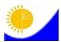 Мемлекеттік статистика органдары құпиялылығына кепілдік береді

Конфиденциальность гарантируется органами государственной статистикиЖалпымемлекеттік статистикалық байқаудың статистикалық нысаны

Статистическая форма  общегосударственного  статистического наблюденияМемлекеттік статистика органдары құпиялылығына кепілдік береді

Конфиденциальность гарантируется органами государственной статистикиЖалпымемлекеттік статистикалық байқаудың статистикалық нысаны

Статистическая форма  общегосударственного  статистического наблюденияПриложение 33 к приказу Председателя Комитета по статистике

Министерства национальной экономики Республики Казахстан

от 13 ноября 2014 года № 47Аумақтық статистика

органына тапсырылады

Представляется территориальному органу статистикиСтатистикалық нысанды

www.stat.gov.kz сайтынан

алуға болады

Статистическую форму можно

получить на сайте www.stat.gov.kzАумақтық статистика

органына тапсырылады

Представляется территориальному органу статистикиСтатистикалық нысанды

www.stat.gov.kz сайтынан

алуға болады

Статистическую форму можно

получить на сайте www.stat.gov.kzАумақтық статистика

органына тапсырылады

Представляется территориальному органу статистикиСтатистикалық нысанды

www.stat.gov.kz сайтынан

алуға болады

Статистическую форму можно

получить на сайте www.stat.gov.kzМемлекеттік статистиканың тиісті органдарына дәйексіз деректерді ұсыну және алғашқы статистикалық деректерді тапсырмау «Әкімшілік құқық бұзушылық туралы» Қазақстан Республикасы Кодексінің 497-бабында көзделген әкімшілік құқық бұзушылықтар болып табылады.

Представление недостоверных и непредставление первичных статистических данных в соответствующие органы государственной статистики являются административными правонарушениями, предусмотренными статьей 497 Кодекса Республики Казахстан «Об административных правонарушениях».Мемлекеттік статистиканың тиісті органдарына дәйексіз деректерді ұсыну және алғашқы статистикалық деректерді тапсырмау «Әкімшілік құқық бұзушылық туралы» Қазақстан Республикасы Кодексінің 497-бабында көзделген әкімшілік құқық бұзушылықтар болып табылады.

Представление недостоверных и непредставление первичных статистических данных в соответствующие органы государственной статистики являются административными правонарушениями, предусмотренными статьей 497 Кодекса Республики Казахстан «Об административных правонарушениях».Мемлекеттік статистиканың тиісті органдарына дәйексіз деректерді ұсыну және алғашқы статистикалық деректерді тапсырмау «Әкімшілік құқық бұзушылық туралы» Қазақстан Республикасы Кодексінің 497-бабында көзделген әкімшілік құқық бұзушылықтар болып табылады.

Представление недостоверных и непредставление первичных статистических данных в соответствующие органы государственной статистики являются административными правонарушениями, предусмотренными статьей 497 Кодекса Республики Казахстан «Об административных правонарушениях».Мемлекеттік статистиканың тиісті органдарына дәйексіз деректерді ұсыну және алғашқы статистикалық деректерді тапсырмау «Әкімшілік құқық бұзушылық туралы» Қазақстан Республикасы Кодексінің 497-бабында көзделген әкімшілік құқық бұзушылықтар болып табылады.

Представление недостоверных и непредставление первичных статистических данных в соответствующие органы государственной статистики являются административными правонарушениями, предусмотренными статьей 497 Кодекса Республики Казахстан «Об административных правонарушениях».Статистикалық нысан

коды 1051101

Код статистической

формы 10511012-ЦПСтатистикалық нысан

коды 1051101

Код статистической

формы 10511012-ЦП Өндірістік-техникалық мақсатта сатып алынған өнімдердің (қызметтердің) бағасы туралы есепОтчет о ценах на приобретенную продукцию (услуги) производственно-технического назначения Өндірістік-техникалық мақсатта сатып алынған өнімдердің (қызметтердің) бағасы туралы есепОтчет о ценах на приобретенную продукцию (услуги) производственно-технического назначенияАйлық

МесячнаяЕсепті кезеңай жыл

Отчетный период  месяц          год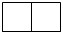 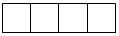 Есепті кезеңай жыл

Отчетный период  месяц          годЕсепті кезеңай жыл

Отчетный период  месяц          годЭкономикалық қызмет түрлерінің жалпы жіктеуіші кодтарына сәйкес қызметінің негізгі немесе қосалқы түрлері 05-08, 10-20, 22-28, 31, 35 болып табылатын заңды тұлғалар және (немесе) олардың құрылымдық және оқшауланған бөлімшелері тапсырады.

Представляют юридические лица и (или) их филиалы и структурные и обособленные подразделения с основным или вторичным видами деятельности согласно кодам Общего классификатора видов экономической деятельности: 05-08, 10-20, 22-28, 31, 35.Экономикалық қызмет түрлерінің жалпы жіктеуіші кодтарына сәйкес қызметінің негізгі немесе қосалқы түрлері 05-08, 10-20, 22-28, 31, 35 болып табылатын заңды тұлғалар және (немесе) олардың құрылымдық және оқшауланған бөлімшелері тапсырады.

Представляют юридические лица и (или) их филиалы и структурные и обособленные подразделения с основным или вторичным видами деятельности согласно кодам Общего классификатора видов экономической деятельности: 05-08, 10-20, 22-28, 31, 35.Экономикалық қызмет түрлерінің жалпы жіктеуіші кодтарына сәйкес қызметінің негізгі немесе қосалқы түрлері 05-08, 10-20, 22-28, 31, 35 болып табылатын заңды тұлғалар және (немесе) олардың құрылымдық және оқшауланған бөлімшелері тапсырады.

Представляют юридические лица и (или) их филиалы и структурные и обособленные подразделения с основным или вторичным видами деятельности согласно кодам Общего классификатора видов экономической деятельности: 05-08, 10-20, 22-28, 31, 35.Экономикалық қызмет түрлерінің жалпы жіктеуіші кодтарына сәйкес қызметінің негізгі немесе қосалқы түрлері 05-08, 10-20, 22-28, 31, 35 болып табылатын заңды тұлғалар және (немесе) олардың құрылымдық және оқшауланған бөлімшелері тапсырады.

Представляют юридические лица и (или) их филиалы и структурные и обособленные подразделения с основным или вторичным видами деятельности согласно кодам Общего классификатора видов экономической деятельности: 05-08, 10-20, 22-28, 31, 35.Тапсыру мерзімі – есепті кезеңнің 15-күні.

Срок представления – 15 числа отчетного периодаТапсыру мерзімі – есепті кезеңнің 15-күні.

Срок представления – 15 числа отчетного периодаТапсыру мерзімі – есепті кезеңнің 15-күні.

Срок представления – 15 числа отчетного периодаТапсыру мерзімі – есепті кезеңнің 15-күні.

Срок представления – 15 числа отчетного периодаБСН коды

Код БИН1. Заңды тұлғаның (бөлімшенің) (оның тіркелген жеріне қарамастан) орналасқан нақты орнын көрсетіңіз -  облыс, қала, аудан, елді мекен

Укажите фактическое место расположения юридического лица (подразделения) (независимо от места его регистрации) – область, город, район, населенный пунктӘкімшілік-аумақтық объектілер жіктеуішіне (ӘАОЖ) сәйкес аумақ коды (статистика органының қызметкерімен толтырылады)

Код территории согласно Классификатору административно-территориальных объектов (КАТО) (заполняется работником органа статистики)Заңды тұлғаның (бөлімшенің) қызмет түрінің кодын Экономикалық қызмет түрлерінің номенклатурасына (5-таңбалы ЭҚЖЖ) сәйкес көрсетіңіз (статистика органының қызметкерімен толтырылады)

Укажите код вида экономической деятельности юридического лица (подразделения) согласно Номенклатуре видов экономической деятельности (ОКЭД 5-ти значный) (заполняется работником органа статистики)Өнімнің (қызметтің) атауы

Наименование продукции (услуги)
Өлшем бірлігі

Единица измерения
Өнімнің (қызметтің) коды1

Код продукции (услуги)
Сатып алу елінің коды2

Код страны приобретения 
Есепті ай

Отчетный месяц
Соңғы сатып алу айының бағасы теңгемен3

Цена месяца последнего приобретения в тенге
өнім саны (көлемі); қызмет құны

количество (объем) продукции; стоимость услуги
сатып алу бағасы теңгемен

цена приобретения в тенге
АБВГ123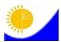 Мемлекеттік статистика органдары құпиялылығына кепілдік береді

Конфиденциальность гарантируется органами государственной статистикиЖалпымемлекеттік статистикалық байқаудың статистикалық нысаны

Статистическая форма  общегосударственного  статистического наблюденияМемлекеттік статистика органдары құпиялылығына кепілдік береді

Конфиденциальность гарантируется органами государственной статистикиЖалпымемлекеттік статистикалық байқаудың статистикалық нысаны

Статистическая форма  общегосударственного  статистического наблюденияПриложение 35 к приказу Председателя Комитета по статистике

Министерства национальной экономики Республики Казахстан

от 13 ноября 2014 года № 47Статистикалық нысанды www.stat.gov.kz сайтынан алуға болады

Статистическую форму можно получить на сайте www.stat.gov.kzСтатистикалық нысанды www.stat.gov.kz сайтынан алуға болады

Статистическую форму можно получить на сайте www.stat.gov.kzСтатистикалық нысанды www.stat.gov.kz сайтынан алуға болады

Статистическую форму можно получить на сайте www.stat.gov.kzСтатистикалық нысанды www.stat.gov.kz сайтынан алуға болады

Статистическую форму можно получить на сайте www.stat.gov.kzСтатистикалық нысан

коды 1153101

Код статистической

формы 1153101ЦП-101Статистикалық нысан

коды 1153101

Код статистической

формы 1153101ЦП-101 201 __ жылы тұтыну тауарлары мен ақылы қызметтердің бағаларын тіркеу дәптері

Тетрадь

регистрации цен на потребительские товары

и платные услуги в 201__году 201 __ жылы тұтыну тауарлары мен ақылы қызметтердің бағаларын тіркеу дәптері

Тетрадь

регистрации цен на потребительские товары

и платные услуги в 201__годуКүн сайынғы

ЕжедневнаяЕсепті кезеңжыл

Отчетный период       год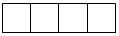 Есепті кезеңжыл

Отчетный период       годЕсепті кезеңжыл

Отчетный период       годРеттік нөмірі

Порядковый номер
Зерттелетін базалық объектінің атауы

Наименование обследуемого базового объекта
Тұрған жері

Местонахождение
Беттің нөмірі

Номер страницы
Реттік нөмірі

Порядковый номер
Тауардың, қызметтердің коды мен нақты сипаттамасы

Код и подробная характеристика товара, услуги
Өлшем бірлігі

Единица измерения
Тіркеу сәтіндегі (күні, айы) тауардың, қызметтің бағасы

Цена товара, услуги в момент регистрации (число, месяц)
________________________Ескерту

Примечание
12345678910Код_______Код_______Код_______Код_______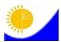 Мемлекеттік статистика органдары құпиялылығына кепілдік береді

Конфиденциальность гарантируется органами государственной статистикиЖалпымемлекеттік статистикалық байқаудың статистикалық нысаны

Статистическая форма  общегосударственного  статистического наблюденияМемлекеттік статистика органдары құпиялылығына кепілдік береді

Конфиденциальность гарантируется органами государственной статистикиЖалпымемлекеттік статистикалық байқаудың статистикалық нысаны

Статистическая форма  общегосударственного  статистического наблюденияПриложение 37 к приказу Председателя Комитета по статистике

Министерства национальной экономики Республики Казахстан

от 13 ноября 2014 года № 47Статистикалық нысанды www.stat.gov.kz сайтынан алуға болады

Статистическую форму можно получить на сайте www.stat.gov.kzСтатистикалық нысанды www.stat.gov.kz сайтынан алуға болады

Статистическую форму можно получить на сайте www.stat.gov.kzСтатистикалық нысанды www.stat.gov.kz сайтынан алуға болады

Статистическую форму можно получить на сайте www.stat.gov.kzСтатистикалық нысанды www.stat.gov.kz сайтынан алуға болады

Статистическую форму можно получить на сайте www.stat.gov.kzСтатистикалық нысан

коды 1163101

Код статистической

формы 1163101Ц-200Статистикалық нысан

коды 1163101

Код статистической

формы 1163101Ц-200 201 __ жылы базарлардағы ауыл шаруашылығы өнімінің бағасын тіркеу дәптеріТетрадь

регистрации цен на продукцию сельского  хозяйства на рынках в 201__году 201 __ жылы базарлардағы ауыл шаруашылығы өнімінің бағасын тіркеу дәптеріТетрадь

регистрации цен на продукцию сельского  хозяйства на рынках в 201__годуАйлық

МесячнаяЕсепті кезеңжыл

Отчетный период       год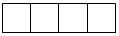 Есепті кезеңжыл

Отчетный период       годЕсепті кезеңжыл

Отчетный период       годр/с №

№ п/п
Атауы

Наименование
Беттің нөмері

Номер страницы
1234567891011121314151617р/с №

№ п/п
Тауардың толық сипаттамасы

Подробная характеристика товара
Тіркеу сәтіндегі тауардың бағасы (тіркеу күні)

Цена товара в момент регистрации (дата регистрации)
___

қаңтар

январь
___

ақпан

февраль
___

наурыз

март
___

сәуір

апрель
___

мамыр

май
___

маусым

июнь
___

шілде

июль
___

тамыз

август
____қыркүйек

сентябрь
___

қазан

октябрь
___

қараша

ноябрь
_____желтоқсан

декабрь
123456Жазбалар үшін

Для заметок
